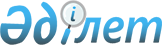 Райымбек ауданының ауылдық округтерінің 2022-2024 жылдарға арналған бюджеттері туралыАлматы облысы Райымбек аудандық мәслихатының 2022 жылғы 6 қаңтардағы № 20-79 шешімі.
      Ескерту. 01.01.2022 бастап қолданысқа енгiзiледi - осы шешімінің 13-тармағымен.
      2008 жылғы 4 желтоқсандағы Қазақстан Республикасының Бюджет кодексінің 9-1-бабының 2-тармағына, "Қазақстан Республикасындағы жергілікті мемлекеттік басқару және өзін-өзі басқару туралы" 2001 жылғы 23 қаңтардағы Қазақстан Республикасы Заңының 6-бабының 1-тармағының 1) тармақшасына сәйкес, Райымбек аудандық мәслихаты ШЕШІМ ҚАБЫЛДАДЫ:
      1. 2022-2024 жылдарға арналған Жамбыл ауылдық округінің бюджеті тиісінше осы шешімнің 1, 2, 3-қосымшаларына сәйкес, оның ішінде 2022 жылға келесі көлемдерде бекітілсін:
      1) кірістер 46 846 мың теңге, оның ішінде:
      салықтық түсімдер 10 580 мың теңге;
      салықтық емес түсімдер 0 теңге;
      негізгі капиталды сатудан түскен түсімдер 0 теңге;
      трансферттер түсімдері 36 266 мың теңге;
      2) шығындар 47 192 мың теңге;
      3) таза бюджеттік кредиттеу 0 теңге, оның ішінде:
      бюджеттік кредиттер 0 теңге;
      бюджеттік кредиттерді өтеу 0 теңге;
      4) қаржы активтерімен операциялар бойынша сальдо 0 теңге, оның ішінде:
      қаржылық активтерді сатып алу 0 теңге;
      мемлекеттің қаржы активтерін сатудан түсетін түсімдер 0 теңге;
      5) бюджет тапшылығы (профициті) (-) 346 мың теңге;
      6) бюджет тапшылығын қаржыландыру (профицитін пайдалану) 346 мың теңге, оның ішінде:
      қарыздар түсімдері 0 теңге;
      қарыздарды өтеу 0 теңге;
      бюджет қаражатының пайдаланылатын қалдықтары 346 мың теңге.
      Ескерту. 1 - тармақ жаңа редакцияда – Алматы облысы Райымбек аудандық мәслихатының 15.12.2022 № 42-195 шешімімен (01.01.2022 бастап қолданысқа енгізіледі).


      2. 2022-2024 жылдарға арналған Қайнар ауылдық округінің бюджеті тиісінше осы шешімнің 4, 5, 6-қосымшаларына сәйкес, оның ішінде 2022 жылға келесі көлемдерде бекітілсін:
      1) кірістер 111 306 мың теңге, оның ішінде:
      салықтық түсімдер 9 950 мың теңге;
      салықтық емес түсімдер 0 теңге;
      негізгі капиталды сатудан түскен түсімдер 0 теңге;
      трансферттер түсімдері 101 356 мың теңге;
      2) шығындар 113 117 мың теңге;
      3) таза бюджеттік кредиттеу 0 теңге, оның ішінде:
      бюджеттік кредиттер 0 теңге;
      бюджеттік кредиттерді өтеу 0 теңге;
      4) қаржы активтерімен операциялар бойынша сальдо 0 теңге, оның ішінде:
      қаржылық активтерді сатып алу 0 теңге;
      мемлекеттің қаржы активтерін сатудан түсетін түсімдер 0 теңге;
      5) бюджет тапшылығы (профициті) (-) 1 811 мың теңге;
      6) бюджет тапшылығын қаржыландыру (профицитін пайдалану) 1 811 мың теңге, оның ішінде:
      қарыздар түсімдері 0 теңге;
      қарыздарды өтеу 0 теңге;
      бюджет қаражатының пайдаланылатын қалдықтары 1 811 мың теңге.
      Ескерту. 2 - тармақ жаңа редакцияда – Алматы облысы Райымбек аудандық мәслихатының 15.12.2022 № 42-195 шешімімен (01.01.2022 бастап қолданысқа енгізіледі).


      3. 2022-2024 жылдарға арналған Қақпақ ауылдық округінің бюджеті тиісінше осы шешімнің 7, 8, 9-қосымшаларына сәйкес, оның ішінде 2022 жылға келесі көлемдерде бекітілсін:
      1) кірістер 111 305 мың теңге, оның ішінде:
      салықтық түсімдер 24 945 мың теңге;
      салықтық емес түсімдер 0 теңге;
      негізгі капиталды сатудан түскен түсімдер 0 теңге;
      трансферттер түсімдері 86 360 мың теңге;
      2) шығындар 146 614 мың теңге;
      3) таза бюджеттік кредиттеу 0 теңге, оның ішінде:
      бюджеттік кредиттер 0 теңге;
      бюджеттік кредиттерді өтеу 0 теңге;
      4) қаржы активтерімен операциялар бойынша сальдо 0 теңге, оның ішінде:
      қаржылық активтерді сатып алу 0 теңге;
      мемлекеттің қаржы активтерін сатудан түсетін түсімдер 0 теңге;
      5) бюджет тапшылығы (профициті) (-) 35 309 мың теңге;
      6) бюджет тапшылығын қаржыландыру (профицитін пайдалану) 35 309 мың теңге, оның ішінде:
      қарыздар түсімдері 0 теңге;
      қарыздарды өтеу 0 теңге;
      бюджет қаражатының пайдаланылатын қалдықтары 35 309 мың теңге.
      Ескерту. 3 - тармақ жаңа редакцияда – Алматы облысы Райымбек аудандық мәслихатының 15.12.2022 № 42-195 шешімімен (01.01.2022 бастап қолданысқа енгізіледі).


      4. 2022-2024 жылдарға арналған Қарасаз ауылдық округінің бюджеті тиісінше осы шешімнің 10, 11, 12-қосымшаларына сәйкес, оның ішінде 2022 жылға келесі көлемдерде бекітілсін:
      1) кірістер 132 330 мың теңге, оның ішінде:
      салықтық түсімдер 16 334 мың теңге;
      салықтық емес түсімдер 0 теңге;
      негізгі капиталды сатудан түскен түсімдер 0 теңге;
      трансферттер түсімдері 115 996 мың теңге;
      2) шығындар 132 585 мың теңге;
      3) таза бюджеттік кредиттеу 0 теңге, оның ішінде:
      бюджеттік кредиттер 0 теңге;
      бюджеттік кредиттерді өтеу 0 теңге;
      4) қаржы активтерімен операциялар бойынша сальдо 0 теңге, оның ішінде:
      қаржылық активтерді сатып алу 0 теңге;
      мемлекеттің қаржы активтерін сатудан түсетін түсімдер 0 теңге;
      5) бюджет тапшылығы (профициті) (-) 255 мың теңге;
      6) бюджет тапшылығын қаржыландыру (профицитін пайдалану) 255 мың теңге, оның ішінде:
      қарыздар түсімдері 0 теңге;
      қарыздарды өтеу 0 теңге;
      бюджет қаражатының пайдаланылатын қалдықтары 255 мың теңге.
      Ескерту. 4 - тармақ жаңа редакцияда – Алматы облысы Райымбек аудандық мәслихатының 15.12.2022 № 42-195 шешімімен (01.01.2022 бастап қолданысқа енгізіледі).


      5. 2022-2024 жылдарға арналған Нарынқол ауылдық округінің бюджеті тиісінше осы шешімнің 13, 14, 15-қосымшаларына сәйкес, оның ішінде 2022 жылға келесі көлемдерде бекітілсін:
      1) кірістер 44 302 мың теңге, оның ішінде:
      салықтық түсімдер 3 136 мың теңге;
      салықтық емес түсімдер 0 теңге;
      негізгі капиталды сатудан түскен түсімдер 0 теңге;
      трансферттер түсімдері 41 166 мың теңге;
      2) шығындар 44 460 мың теңге;
      3) таза бюджеттік кредиттеу 0 теңге, оның ішінде:
      бюджеттік кредиттер 0 теңге;
      бюджеттік кредиттерді өтеу 0 теңге;
      4) қаржы активтерімен операциялар бойынша сальдо 0 теңге, оның ішінде:
      қаржылық активтерді сатып алу 0 теңге;
      мемлекеттің қаржы активтерін сатудан түсетін түсімдер 0 теңге;
      5) бюджет тапшылығы (профициті) (-) 158 мың теңге;
      6) бюджет тапшылығын қаржыландыру (профицитін пайдалану) 158 мың теңге, оның ішінде:
      қарыздар түсімдері 0 теңге;
      қарыздарды өтеу 0 теңге;
      бюджет қаражатының пайдаланылатын қалдықтары 158 мың теңге.
      Ескерту. 5 - тармақ жаңа редакцияда – Алматы облысы Райымбек аудандық мәслихатының 15.12.2022 № 42-195 шешімімен (01.01.2022 бастап қолданысқа енгізіледі).


      6. 2022-2024 жылдарға арналған Сарыжаз ауылдық округінің бюджеті тиісінше осы шешімнің 16, 17, 18-қосымшаларына сәйкес, оның ішінде 2022 жылға келесі көлемдерде бекітілсін:
      1) кірістер 169 771 мың теңге, оның ішінде:
      салықтық түсімдер 16 334 мың теңге;
      салықтық емес түсімдер 0 теңге;
      негізгі капиталды сатудан түскен түсімдер 0 теңге;
      трансферттер түсімдері 153 437 мың теңге;
      2) шығындар 170 026 мың теңге;
      3) таза бюджеттік кредиттеу 0 теңге, оның ішінде:
      бюджеттік кредиттер 0 теңге;
      бюджеттік кредиттерді өтеу 0 теңге;
      4) қаржы активтерімен операциялар бойынша сальдо 0 теңге, оның ішінде:
      қаржылық активтерді сатып алу 0 теңге;
      мемлекеттің қаржы активтерін сатудан түсетін түсімдер 0 теңге;
      5) бюджет тапшылығы (профициті) (-) 255 мың теңге;
      6) бюджет тапшылығын қаржыландыру (профицитін пайдалану) 255 мың теңге, оның ішінде:
      қарыздар түсімдері 0 теңге;
      қарыздарды өтеу 0 теңге;
      бюджет қаражатының пайдаланылатын қалдықтары 255 мың теңге.
      Ескерту. 6 - тармақ жаңа редакцияда – Алматы облысы Райымбек аудандық мәслихатының 08.12.2022 № 40-187 шешімімен (01.01.2022 бастап қолданысқа енгізіледі).


      7. 2022-2024 жылдарға арналған Сүмбе ауылдық округінің бюджеті тиісінше осы шешімнің 19, 20, 21-қосымшаларына сәйкес, оның ішінде 2022 жылға келесі көлемдерде бекітілсін:
      1) кірістер 62 350 мың теңге, оның ішінде:
      салықтық түсімдер 17 535 мың теңге;
      салықтық емес түсімдер 0 теңге;
      негізгі капиталды сатудан түскен түсімдер 0 теңге;
      трансферттер түсімдері 44 815 мың теңге;
      2) шығындар 66 174 мың теңге;
      3) таза бюджеттік кредиттеу 0 теңге, оның ішінде:
      бюджеттік кредиттер 0 теңге;
      бюджеттік кредиттерді өтеу 0 теңге;
      4) қаржы активтерімен операциялар бойынша сальдо 0 теңге, оның ішінде:
      қаржылық активтерді сатып алу 0 теңге;
      мемлекеттің қаржы активтерін сатудан түсетін түсімдер 0 теңге;
      5) бюджет тапшылығы (профициті) (-) 3 824 мың теңге;
      6) бюджет тапшылығын қаржыландыру (профицитін пайдалану) 3 824 мың теңге, оның ішінде:
      қарыздар түсімдері 0 теңге;
      қарыздарды өтеу 0 теңге;
      бюджет қаражатының пайдаланылатын қалдықтары 3 824 мың теңге.
      Ескерту. 7 - тармақ жаңа редакцияда – Алматы облысы Райымбек аудандық мәслихатының 08.12.2022 № 40-187 шешімімен (01.01.2022 бастап қолданысқа енгізіледі).


      8. 2022-2024 жылдарға арналған Текес ауылдық округінің бюджеті тиісінше осы шешімнің 22, 23, 24-қосымшаларына сәйкес, оның ішінде 2022 жылға келесі көлемдерде бекітілсін:
      1) кірістер 52 900 мың теңге, оның ішінде:
      салықтық түсімдер 13 655 мың теңге;
      салықтық емес түсімдер 0 теңге;
      негізгі капиталды сатудан түскен түсімдер 0 теңге;
      трансферттер түсімдері 39 245 мың теңге;
      2) шығындар 53 321 мың теңге;
      3) таза бюджеттік кредиттеу 0 теңге, оның ішінде:
      бюджеттік кредиттер 0 теңге;
      бюджеттік кредиттерді өтеу 0 теңге;
      4) қаржы активтерімен операциялар бойынша сальдо 0 теңге, оның ішінде:
      қаржылық активтерді сатып алу 0 теңге;
      мемлекеттің қаржы активтерін сатудан түсетін түсімдер 0 теңге;
      5) бюджет тапшылығы (профициті) (-) 421 мың теңге;
      6) бюджет тапшылығын қаржыландыру (профицитін пайдалану) 421 мың теңге, оның ішінде:
      қарыздар түсімдері 0 теңге;
      қарыздарды өтеу 0 теңге;
      бюджет қаражатының пайдаланылатын қалдықтары 421 мың теңге.
      Ескерту. 8 - тармақ жаңа редакцияда – Алматы облысы Райымбек аудандық мәслихатының 16.09.2022 № 35-163 шешімімен (01.01.2022 бастап қолданысқа енгізіледі).


      9. 2022-2024 жылдарға арналған Тегістік ауылдық округінің бюджеті тиісінше осы шешімнің 25, 26, 27-қосымшаларына сәйкес, оның ішінде 2022 жылға келесі көлемдерде бекітілсін:
      1) кірістер 44 302 мың теңге, оның ішінде:
      салықтық түсімдер 3 136 мың теңге;
      салықтық емес түсімдер 0 теңге;
      негізгі капиталды сатудан түскен түсімдер 0 теңге;
      трансферттер түсімдері 41 166 мың теңге;
      2) шығындар 44 460 мың теңге;
      3) таза бюджеттік кредиттеу 0 теңге, оның ішінде:
      бюджеттік кредиттер 0 теңге;
      бюджеттік кредиттерді өтеу 0 теңге;
      4) қаржы активтерімен операциялар бойынша сальдо 0 теңге, оның ішінде:
      қаржылық активтерді сатып алу 0 теңге;
      мемлекеттің қаржы активтерін сатудан түсетін түсімдер 0 теңге;
      5) бюджет тапшылығы (профициті) (-) 158 мың теңге;
      6) бюджет тапшылығын қаржыландыру (профицитін пайдалану) 158 мың теңге, оның ішінде:
      қарыздар түсімдері 0 теңге;
      қарыздарды өтеу 0 теңге;
      бюджет қаражатының пайдаланылатын қалдықтары 158 мың теңге.
      Ескерту. 9 - тармақ жаңа редакцияда – Алматы облысы Райымбек аудандық мәслихатының 16.09.2022 № 35-163 шешімімен (01.01.2022 бастап қолданысқа енгізіледі).


      10. 2022-2024 жылдарға арналған Ұзақ батыр ауылдық округінің бюджеті тиісінше осы шешімнің 28, 29, 30-қосымшаларына сәйкес, оның ішінде 2022 жылға келесі көлемдерде бекітілсін:
      1) кірістер 49 713 мың теңге, оның ішінде:
      салықтық түсімдер 8 150 мың теңге;
      салықтық емес түсімдер 0 теңге;
      негізгі капиталды сатудан түскен түсімдер 0 теңге;
      трансферттер түсімдері 41 563 мың теңге;
      2) шығындар 50 015 мың теңге;
      3) таза бюджеттік кредиттеу 0 теңге, оның ішінде:
      бюджеттік кредиттер 0 теңге;
      бюджеттік кредиттерді өтеу 0 теңге;
      4) қаржы активтерімен операциялар бойынша сальдо 0 теңге, оның ішінде:
      қаржылық активтерді сатып алу 0 теңге;
      мемлекеттің қаржы активтерін сатудан түсетін түсімдер 0 теңге;
      5) бюджет тапшылығы (профициті) (-) 302 мың теңге;
      6) бюджет тапшылығын қаржыландыру (профицитін пайдалану) 302 мың теңге, оның ішінде:
      қарыздар түсімдері 0 теңге;
      қарыздарды өтеу 0 теңге;
      бюджет қаражатының пайдаланылатын қалдықтары 302 мың теңге.
      Ескерту. 10 - тармақ жаңа редакцияда – Алматы облысы Райымбек аудандық мәслихатының 08.12.2022 № 40-187 шешімімен (01.01.2022 бастап қолданысқа енгізіледі).


      11. 2022-2024 жылдарға арналған Шәлкөде ауылдық округінің бюджеті тиісінше осы шешімнің 31, 32, 33-қосымшаларына сәйкес, оның ішінде 2022 жылға келесі көлемдерде бекітілсін:
      1) кірістер 68 435 мың теңге, оның ішінде:
      салықтық түсімдер 9 061 мың теңге;
      салықтық емес түсімдер 0 теңге;
      негізгі капиталды сатудан түскен түсімдер 0 теңге;
      трансферттер түсімдері 59 374 мың теңге;
      2) шығындар 68 462 мың теңге;
      3) таза бюджеттік кредиттеу 0 теңге, оның ішінде:
      бюджеттік кредиттер 0 теңге;
      бюджеттік кредиттерді өтеу 0 теңге;
      4) қаржы активтерімен операциялар бойынша сальдо 0 теңге, оның ішінде:
      қаржылық активтерді сатып алу 0 теңге;
      мемлекеттің қаржы активтерін сатудан түсетін түсімдер 0 теңге;
      5) бюджет тапшылығы (профициті) (-) 27 мың теңге;
      6) бюджет тапшылығын қаржыландыру (профицитін пайдалану) 27 мың теңге, оның ішінде:
      қарыздар түсімдері 0 теңге;
      қарыздарды өтеу 0 теңге;
      бюджет қаражатының пайдаланылатын қалдықтары 27 мың теңге.
      Ескерту. 11 - тармақ жаңа редакцияда – Алматы облысы Райымбек аудандық мәслихатының 08.12.2022 № 40-187 шешімімен (01.01.2022 бастап қолданысқа енгізіледі).


      12. Осы шешімнің орындалуын бақылау Райымбек аудандық мәслихатының "Жергілікті өзін-өзі басқару, әлеуметтік және экономикалық даму, бюджет, сауда, тұрмыстық қызмет көрсету, шағын және орта кәсіпкерлікті дамыту, туризм жөніндегі" тұрақты комиссиясына жүктелсін.
      13. Осы шешім 2022 жылдың 1 қаңтарынан бастап қолданысқа енгізіледі. 2022 жылға арналған Жамбыл ауылдық округінің бюджеті
      Ескерту. 1 - қосымша жаңа редакцияда – Алматы облысы Райымбек аудандық мәслихатының 08.12.2022 № 40-187 шешімімен (01.01.2022 бастап қолданысқа енгізіледі). 2023 жылға арналған Жамбыл ауылдық округінің бюджеті 2024 жылға арналған Жамбыл ауылдық округінің бюджеті 2022 жылға арналған Қайнар ауылдық округінің бюджеті
      Ескерту. 4 - қосымша жаңа редакцияда – Алматы облысы Райымбек аудандық мәслихатының 08.12.2022 № 40-187 шешімімен (01.01.2022 бастап қолданысқа енгізіледі). 2023 жылға арналған Қайнар ауылдық округінің бюджеті 2024 жылға арналған Қайнар ауылдық округінің бюджеті 2022 жылға арналған Қақпақ ауылдық округінің бюджеті
      Ескерту. 7 - қосымша жаңа редакцияда – Алматы облысы Райымбек аудандық мәслихатының 15.12.2022 № 42-195 шешімімен (01.01.2022 бастап қолданысқа енгізіледі). 2023 жылға арналған Қақпақ ауылдық округінің бюджеті 2024 жылға арналған Қақпақ ауылдық округінің бюджеті 2022 жылға арналған Қарасаз ауылдық округінің бюджеті
      Ескерту. 10 - қосымша жаңа редакцияда – Алматы облысы Райымбек аудандық мәслихатының 15.12.2022 № 42-195 шешімімен (01.01.2022 бастап қолданысқа енгізіледі). 2023 жылға арналған Қарасаз ауылдық округінің бюджеті 2024 жылға арналған Қарасаз ауылдық округінің бюджеті 2022 жылға арналған Нарынқол ауылдық округінің бюджеті
      Ескерту. 13 - қосымша жаңа редакцияда – Алматы облысы Райымбек аудандық мәслихатының 15.12.2022 № 42-195 шешімімен (01.01.2022 бастап қолданысқа енгізіледі). 2023 жылға арналған Нарынқол ауылдық округінің бюджеті 2024 жылға арналған Нарынқол ауылдық округінің бюджеті 2022 жылға арналған Сарыжаз ауылдық округінің бюджеті
      Ескерту. 16 - қосымша жаңа редакцияда – Алматы облысы Райымбек аудандық мәслихатының 15.12.2022 № 42-195 шешімімен (01.01.2022 бастап қолданысқа енгізіледі). 2023 жылға арналған Сарыжаз ауылдық округінің бюджеті 2024 жылға арналған Сарыжаз ауылдық округінің бюджеті 2022 жылға арналған Сүмбе ауылдық округінің бюджеті
      Ескерту. 19 - қосымша жаңа редакцияда – Алматы облысы Райымбек аудандық мәслихатының 08.12.2022 № 40-187 шешімімен (01.01.2022 бастап қолданысқа енгізіледі). 2023 жылға арналған Сүмбе ауылдық округінің бюджеті 2024 жылға арналған Сүмбе ауылдық округінің бюджеті 2022 жылға арналған Текес ауылдық округінің бюджеті
      Ескерту. 22 - қосымша жаңа редакцияда – Алматы облысы Райымбек аудандық мәслихатының 16.09.2022 № 35-163 шешімімен (01.01.2022 бастап қолданысқа енгізіледі). 2023 жылға арналған Текес ауылдық округінің бюджеті 2024 жылға арналған Текес ауылдық округінің бюджеті 2022 жылға арналған Тегістік ауылдық округінің бюджеті
      Ескерту. 25 - қосымша жаңа редакцияда – Алматы облысы Райымбек аудандық мәслихатының 15.12.2022 № 42-195 шешімімен (01.01.2022 бастап қолданысқа енгізіледі). 2023 жылға арналған Тегістік ауылдық округінің бюджеті 2024 жылға арналған Тегістік ауылдық округінің бюджеті 2022 жылға арналған Ұзақ батыр ауылдық округінің бюджеті
      Ескерту. 28 - қосымша жаңа редакцияда – Алматы облысы Райымбек аудандық мәслихатының 08.12.2022 № 40-187 шешімімен (01.01.2022 бастап қолданысқа енгізіледі). 2023 жылға арналған Ұзақ батыр ауылдық округінің бюджеті 2024 жылға арналған Ұзақ батыр ауылдық округінің бюджеті 2022 жылға арналған Шәлкөде ауылдық округінің бюджеті
      Ескерту. 31 - қосымша жаңа редакцияда – Алматы облысы Райымбек аудандық мәслихатының 08.12.2022 № 40-187 шешімімен (01.01.2022 бастап қолданысқа енгізіледі).
      2023 жылға арналған Шәлкөде ауылдық округінің бюджеті 2024 жылға арналған Шәлкөде ауылдық округінің бюджеті
					© 2012. Қазақстан Республикасы Әділет министрлігінің «Қазақстан Республикасының Заңнама және құқықтық ақпарат институты» ШЖҚ РМК
				
      Райымбек аудандық мәслихат хатшысының м.у.а

С.Мүсірбаев
"Райымбек ауданының маслихаты" ММ 2022 жылғы 6 қаңтар № 20-79 шешіміне 1-қосымша
Санаты 
Санаты 
Санаты 
Санаты 
Сомасы,
мың теңге
Сыныбы
Сыныбы
Сыныбы
Сомасы,
мың теңге
Кіші сыныбы
Кіші сыныбы
Кіші сыныбы
Сомасы,
мың теңге
 Атауы
Сомасы,
мың теңге
 I. Кірістер
50 741
1
Салықтық түсімдер
8 708
01
Табыс салығы
200
2
Жеке табыс салығы
200
04
Меншiкке салынатын салықтар
8 508
1
Мүлiкке салынатын салықтар
800
3
Жер салығы
180
4
Көлiк құралдарына салынатын салық
7 528 
4
Трансферттердің түсімдері
42 033
02
Мемлекеттік басқарудың жоғары тұрған органдарынан түсетін трансферттер
42 033
3
Аудандардың (облыстық маңызы бар қаланың) бюджетінен трансферттер
42 033
Функционалдық топ
Функционалдық топ
Функционалдық топ
Функционалдық топ
Функционалдық топ
Сомасы
(мың теңге)
Кіші функция
Кіші функция
Кіші функция
Кіші функция
Сомасы
(мың теңге)
Бюджеттік бағдарламалардың әкімшісі
Бюджеттік бағдарламалардың әкімшісі
Бюджеттік бағдарламалардың әкімшісі
Сомасы
(мың теңге)
Бағдарлама
Бағдарлама
Сомасы
(мың теңге)
 Атауы
Сомасы
(мың теңге)
ІІ. Шығындар
53 402
01
Жалпы сипаттағы мемлекеттiк қызметтер
38 618
1
Мемлекеттiк басқарудың жалпы функцияларын орындайтын өкiлдi, атқарушы және басқа органдар
38 618
124
Аудандық маңызы бар қала, ауыл, кент, ауылдық округ әкімінің аппараты
38 618
001
Аудандық маңызы бар қала, ауыл, кент, ауылдық округ әкімінің қызметін қамтамасыз ету жөніндегі қызметтер
37 578
022
Мемлекеттік органның күрделі шығыстары
1 040
07
Тұрғын үй-коммуналдық шаруашылық
4 584
3
Елді-мекендерді көркейту
4 584
124
Аудандық маңызы бар қала, ауыл, кент, ауылдық округ әкімінің аппараты
4 584
008
Елді мекендердегі көшелерді жарықтандыру
1 574
009
Елді мекендердің санитариясын қамтамасыз ету
1 160
011
Елді мекендерді абаттандыру мен көгалдандыру
1 850
12
Көлiк және коммуникация
10 200
1
Автомобиль көлiгi
10 200
124
Аудандық маңызы бар қала, ауыл, кент, ауылдық округ әкімінің аппараты
10 200
013
Аудандық маңызы бар қалаларда, ауылдарда, кенттерде, ауылдық округтерде автомобиль жолдарының жұмыс істеуін қамтамасыз ету
1 200
045
Аудандық маңызы бар қалаларда, ауылдарда, кенттерде, ауылдық округтерде автомобиль жолдарын күрделі және орташа жөндеу
9 000
ІІІ. Таза бюджеттік кредиттеу
0
 Бюджеттік кредиттер
0
Санаты
Санаты
Санаты
Санаты
Сомасы
(мың теңге)
Сыныбы 
Сыныбы 
Сыныбы 
Сомасы
(мың теңге)
Кіші сыныбы
Кіші сыныбы
Сомасы
(мың теңге)
Атауы
Сомасы
(мың теңге)
Бюджеттік кредиттерді өтеу
0
5
Бюджеттік кредиттерді өтеу
0
01
Бюджеттік кредиттерді өтеу
0
1
Мемлекеттік бюджеттен берілген бюджеттік кредиттерді өтеу
0
Функционалдық топ
Функционалдық топ
Функционалдық топ
Функционалдық топ
Функционалдық топ
Сомасы
(мың теңге)
Кіші функция
Кіші функция
Кіші функция
Кіші функция
Сомасы
(мың теңге)
Бюджеттік бағдарламалардың әкімшісі
Бюджеттік бағдарламалардың әкімшісі
Бюджеттік бағдарламалардың әкімшісі
Сомасы
(мың теңге)
Бағдарлама
Бағдарлама
Сомасы
(мың теңге)
 Атауы
Сомасы
(мың теңге)
Қаржы активтерімен операциялар бойынша сальдо
0
Санаты
Санаты
Санаты
Санаты
Сомасы
(мың теңге)
Сыныбы
Сыныбы
Сыныбы
Сомасы
(мың теңге)
Кіші сыныбы
Кіші сыныбы
Сомасы
(мың теңге)
Атауы
Сомасы
(мың теңге)
Мемлекеттің қаржы активтерін сатудан түсетін түсімдер
0
Санаты
Санаты
Санаты
Санаты
Сомасы
(мың теңге)
Сыныбы
Сыныбы
Сыныбы
Сомасы
(мың теңге)
Кіші сыныбы
Кіші сыныбы
Сомасы
(мың теңге)
Атауы
Сомасы
(мың теңге)
V. Бюджет тапшылығы (профициті)
-2 661
VI. Бюджет тапшылығын қаржыландыру (профицитін пайдалану)
2 661
7
Қарыздар түсімдері
0
01
Мемлекеттік ішкі қарыздар
0
2
Қарыз алу келісім-шарттары
0
8
Бюджет қаражатының пайдаланылатын қалдықтары
2 661
01
Бюджет қаражаты қалдықтары
2 661
1
Бюджет қаражатының бос қалдықтары
2 661
Функционалдық топ
Функционалдық топ
Функционалдық топ
Функционалдық топ
Функционалдық топ
Сомасы 
(мың теңге)
Кіші функция
Кіші функция
Кіші функция
Кіші функция
Сомасы 
(мың теңге)
Бюджеттік бағдарламалардың әкімшісі
Бюджеттік бағдарламалардың әкімшісі
Бюджеттік бағдарламалардың әкімшісі
Сомасы 
(мың теңге)
Бағдарлама
Бағдарлама
Сомасы 
(мың теңге)
 Атауы
Сомасы 
(мың теңге)
16
Қарыздарды өтеу
0
1
Қарыздарды өтеу
0
124
Аудандық маңызы бар қала, ауыл, кент, ауылдық округ әкімінің аппараты
0
056
Аудандық маңызы бар қала, ауыл, кент, ауылдық округ әкімі аппаратының жоғары тұрған бюджет алдындағы борышын өтеу
0 "Райымбек ауданының маслихаты" ММ 2022 жылғы 6 қаңтар № 20-79 шешіміне 2-қосымша
Санаты 
Санаты 
Санаты 
Санаты 
Сомасы,
мың теңге
Сыныбы
Сыныбы
Сыныбы
Сомасы,
мың теңге
Кіші сыныбы
Кіші сыныбы
Кіші сыныбы
Сомасы,
мың теңге
 Атауы
Сомасы,
мың теңге
 I. Кірістер
42 589
1
Салықтық түсімдер
8 708
01
Табыс салығы
200
2
Жеке табыс салығы
200
04
Меншiкке салынатын салықтар
8 508
1
Мүлiкке салынатын салықтар
800
3
Жер салығы
180
4
Көлiк құралдарына салынатын салық
7 528 
4
Трансферттердің түсімдері
33 881
02
Мемлекеттік басқарудың жоғары тұрған органдарынан түсетін трансферттер
33 881
3
Аудандардың (облыстық маңызы бар қаланың) бюджетінен трансферттер
33 881
Функционалдық топ
Функционалдық топ
Функционалдық топ
Функционалдық топ
Функционалдық топ
Сомасы,
мың теңге
Кіші функция
Кіші функция
Кіші функция
Кіші функция
Сомасы,
мың теңге
Бюджеттік бағдарламалардың әкімшісі
Бюджеттік бағдарламалардың әкімшісі
Бюджеттік бағдарламалардың әкімшісі
Сомасы,
мың теңге
Бағдарлама
Атауы
Сомасы,
мың теңге
ІІ. Шығындар
42 589
01
Жалпы сипаттағы мемлекеттiк қызметтер
38 355
1
Мемлекеттiк басқарудың жалпы функцияларын орындайтын өкiлдi, атқарушы және басқа органдар
38 355
124
Аудандық маңызы бар қала, ауыл, кент, ауылдық округ әкімінің аппараты
38 355
001
Аудандық маңызы бар қала, ауыл, кент, ауылдық округ әкімінің қызметін қамтамасыз ету жөніндегі қызметтер
38 355
07
Тұрғын үй-коммуналдық шаруашылық
3 034
3
Елді-мекендерді көркейту
3 034
124
Аудандық маңызы бар қала, ауыл, кент, ауылдық округ әкімінің аппараты
3 034
008
Елді мекендердегі көшелерді жарықтандыру
1 274
009
Елді мекендердің санитариясын қамтамасыз ету
160
011
Елді мекендерді абаттандыру мен көгалдандыру
1 600
12
Көлiк және коммуникация
1 200
1
Автомобиль көлiгi
1 200
124
Аудандық маңызы бар қала, ауыл, кент, ауылдық округ әкімінің аппараты
1 200
013
Аудандық маңызы бар қалаларда, ауылдарда, кенттерде, ауылдық округтерде автомобиль жолдарының жұмыс істеуін қамтамасыз ету
1 200
ІІІ. Таза бюджеттік кредиттеу
0
 Бюджеттік кредиттер
0
Санаты
Санаты
Санаты
Санаты
Сомасы
(мың теңге)
Сыныбы 
Сыныбы 
Сыныбы 
Сомасы
(мың теңге)
Кіші сыныбы
Кіші сыныбы
Сомасы
(мың теңге)
Атауы
Сомасы
(мың теңге)
Бюджеттік кредиттерді өтеу
0
5
Бюджеттік кредиттерді өтеу
0
01
Бюджеттік кредиттерді өтеу
0
1
Мемлекеттік бюджеттен берілген бюджеттік кредиттерді өтеу
0
Функционалдық топ
Функционалдық топ
Функционалдық топ
Функционалдық топ
Функционалдық топ
Сомасы
(мың теңге)
Кіші функция
Кіші функция
Кіші функция
Кіші функция
Сомасы
(мың теңге)
Бюджеттік бағдарламалардың әкімшісі
Бюджеттік бағдарламалардың әкімшісі
Бюджеттік бағдарламалардың әкімшісі
Сомасы
(мың теңге)
Бағдарлама
Бағдарлама
Сомасы
(мың теңге)
 Атауы
Сомасы
(мың теңге)
Қаржы активтерімен операциялар бойынша сальдо
0
Санаты
Санаты
Санаты
Санаты
Сомасы
(мың теңге)
Сыныбы
Сыныбы
Сыныбы
Сомасы
(мың теңге)
Кіші сыныбы
Кіші сыныбы
Сомасы
(мың теңге)
Атауы
Сомасы
(мың теңге)
Мемлекеттің қаржы активтерін сатудан түсетін түсімдер
0
Санаты
Санаты
Санаты
Санаты
Сомасы
(мың теңге)
Сыныбы
Сыныбы
Сыныбы
Сомасы
(мың теңге)
Кіші сыныбы
Кіші сыныбы
Сомасы
(мың теңге)
Атауы
Сомасы
(мың теңге)
V. Бюджет тапшылығы (профициті)
0
VI. Бюджет тапшылығын қаржыландыру (профицитін пайдалану)
0
7
Қарыздар түсімдері
0
01
Мемлекеттік ішкі қарыздар
0
2
Қарыз алу келісім-шарттары
0
8
Бюджет қаражатының пайдаланылатын қалдықтары
0
01
Бюджет қаражаты қалдықтары
0
1
Бюджет қаражатының бос қалдықтары
0
Функционалдық топ
Функционалдық топ
Функционалдық топ
Функционалдық топ
Функционалдық топ
Сомасы 
(мың теңге)
Кіші функция
Кіші функция
Кіші функция
Кіші функция
Сомасы 
(мың теңге)
Бюджеттік бағдарламалардың әкімшісі
Бюджеттік бағдарламалардың әкімшісі
Бюджеттік бағдарламалардың әкімшісі
Сомасы 
(мың теңге)
Бағдарлама
Бағдарлама
Сомасы 
(мың теңге)
 Атауы
Сомасы 
(мың теңге)
16
Қарыздарды өтеу
0
1
Қарыздарды өтеу
0
124
Аудандық маңызы бар қала, ауыл, кент, ауылдық округ әкімінің аппараты
0
056
Аудандық маңызы бар қала, ауыл, кент, ауылдық округ әкімі аппаратының жоғары тұрған бюджет алдындағы борышын өтеу
0"Райымбек ауданының маслихаты" ММ 2022 жылғы 6 қаңтар № 20-79 шешіміне 3-қосымша
Санаты 
Санаты 
Санаты 
Санаты 
Сомасы,
мың теңге
Сыныбы
Сыныбы
Сыныбы
Сомасы,
мың теңге
Кіші сыныбы
Кіші сыныбы
Кіші сыныбы
Сомасы,
мың теңге
 Атауы
Сомасы,
мың теңге
 I. Кірістер
42 589
1
Салықтық түсімдер
8 708
01
Табыс салығы
200
2
Жеке табыс салығы
200
04
Меншiкке салынатын салықтар
8 508
1
Мүлiкке салынатын салықтар
800
3
Жер салығы
180
4
Көлiк құралдарына салынатын салық
7 528 
4
Трансферттердің түсімдері
33 881
02
Мемлекеттік басқарудың жоғары тұрған органдарынан түсетін трансферттер
33 881
3
Аудандардың (облыстық маңызы бар қаланың) бюджетінен трансферттер
33 881
Функционалдық топ
Функционалдық топ
Функционалдық топ
Функционалдық топ
Функционалдық топ
Сомасы
(мың теңге)
Кіші функция
Кіші функция
Кіші функция
Кіші функция
Сомасы
(мың теңге)
Бюджеттік бағдарламалардың әкімшісі
Бюджеттік бағдарламалардың әкімшісі
Бюджеттік бағдарламалардың әкімшісі
Сомасы
(мың теңге)
Бағдарлама
Бағдарлама
Сомасы
(мың теңге)
 Атауы
Сомасы
(мың теңге)
ІІ. Шығындар
42 589
01
Жалпы сипаттағы мемлекеттiк қызметтер
38 355
1
Мемлекеттiк басқарудың жалпы функцияларын орындайтын өкiлдi, атқарушы және басқа органдар
38 355
124
Аудандық маңызы бар қала, ауыл, кент, ауылдық округ әкімінің аппараты
38 355
001
Аудандық маңызы бар қала, ауыл, кент, ауылдық округ әкімінің қызметін қамтамасыз ету жөніндегі қызметтер
38 355
07
Тұрғын үй-коммуналдық шаруашылық
3 034
3
Елді-мекендерді көркейту
3 034
124
Аудандық маңызы бар қала, ауыл, кент, ауылдық округ әкімінің аппараты
3 034
008
Елді мекендердегі көшелерді жарықтандыру
1 274
009
Елді мекендердің санитариясын қамтамасыз ету
160
011
Елді мекендерді абаттандыру мен көгалдандыру
1 600
12
Көлiк және коммуникация
1 200
1
Автомобиль көлiгi
1 200
124
Аудандық маңызы бар қала, ауыл, кент, ауылдық округ әкімінің аппараты
1 200
013
Аудандық маңызы бар қалаларда, ауылдарда, кенттерде, ауылдық округтерде автомобиль жолдарының жұмыс істеуін қамтамасыз ету
1 200
ІІІ. Таза бюджеттік кредиттеу
0
 Бюджеттік кредиттер
0
Санаты
Санаты
Санаты
Санаты
Сомасы
(мың теңге)
Сыныбы 
Сыныбы 
Сыныбы 
Сомасы
(мың теңге)
Кіші сыныбы
Кіші сыныбы
Сомасы
(мың теңге)
Атауы
Сомасы
(мың теңге)
Бюджеттік кредиттерді өтеу
0
5
Бюджеттік кредиттерді өтеу
0
01
Бюджеттік кредиттерді өтеу
0
1
Мемлекеттік бюджеттен берілген бюджеттік кредиттерді өтеу
0
Функционалдық топ
Функционалдық топ
Функционалдық топ
Функционалдық топ
Функционалдық топ
Сомасы
(мың теңге)
Кіші функция
Кіші функция
Кіші функция
Кіші функция
Сомасы
(мың теңге)
Бюджеттік бағдарламалардың әкімшісі
Бюджеттік бағдарламалардың әкімшісі
Бюджеттік бағдарламалардың әкімшісі
Сомасы
(мың теңге)
Бағдарлама
Бағдарлама
Сомасы
(мың теңге)
 Атауы
Сомасы
(мың теңге)
Қаржы активтерімен операциялар бойынша сальдо
0
Санаты
Санаты
Санаты
Санаты
Сомасы
(мың теңге)
Сыныбы
Сыныбы
Сыныбы
Сомасы
(мың теңге)
Кіші сыныбы
Кіші сыныбы
Сомасы
(мың теңге)
Атауы
Сомасы
(мың теңге)
Мемлекеттің қаржы активтерін сатудан түсетін түсімдер
0
Санаты
Санаты
Санаты
Санаты
Сомасы
(мың теңге)
Сыныбы
Сыныбы
Сыныбы
Сомасы
(мың теңге)
Кіші сыныбы
Кіші сыныбы
Сомасы
(мың теңге)
Атауы
Сомасы
(мың теңге)
V. Бюджет тапшылығы (профициті)
0
VI. Бюджет тапшылығын қаржыландыру (профицитін пайдалану)
0
7
Қарыздар түсімдері
0
01
Мемлекеттік ішкі қарыздар
0
2
Қарыз алу келісім-шарттары
0
8
Бюджет қаражатының пайдаланылатын қалдықтары
0
01
Бюджет қаражаты қалдықтары
0
1
Бюджет қаражатының бос қалдықтары
0
Функционалдық топ
Функционалдық топ
Функционалдық топ
Функционалдық топ
Функционалдық топ
Сомасы 
(мың теңге)
Кіші функция
Кіші функция
Кіші функция
Кіші функция
Сомасы 
(мың теңге)
Бюджеттік бағдарламалардың әкімшісі
Бюджеттік бағдарламалардың әкімшісі
Бюджеттік бағдарламалардың әкімшісі
Сомасы 
(мың теңге)
Бағдарлама
Бағдарлама
Сомасы 
(мың теңге)
 Атауы
Сомасы 
(мың теңге)
16
Қарыздарды өтеу
0
1
Қарыздарды өтеу
0
124
Аудандық маңызы бар қала, ауыл, кент, ауылдық округ әкімінің аппараты
0
056
Аудандық маңызы бар қала, ауыл, кент, ауылдық округ әкімі аппаратының жоғары тұрған бюджет алдындағы борышын өтеу
0"Райымбек ауданының маслихаты" ММ 2022 жылғы 6 қаңтар № 20-79 шешіміне 4-қосымша
Санаты 
Санаты 
Санаты 
Санаты 
Сомасы,
мың теңге
Сыныбы
Сыныбы
Сыныбы
Сомасы,
мың теңге
Кіші сыныбы
Кіші сыныбы
Кіші сыныбы
Сомасы,
мың теңге
 Атауы
Сомасы,
мың теңге
 I. Кірістер
49 859
1
Салықтық түсімдер
9 450
01
Табыс салығы
250
2
Жеке табыс салығы
250
04
Меншiкке салынатын салықтар
9 200
1
Мүлiкке салынатын салықтар
500
3
Жер салығы
200
4
Көлiк құралдарына салынатын салық
8 500 
4
Трансферттердің түсімдері
40 409
02
Мемлекеттік басқарудың жоғары тұрған органдарынан түсетін трансферттер
40 409
3
Аудандардың (облыстық маңызы бар қаланың) бюджетінен трансферттер
40 409
Функционалдық топ
Функционалдық топ
Функционалдық топ
Функционалдық топ
Функционалдық топ
Сомасы,
мың теңге
Кіші функция
Кіші функция
Кіші функция
Кіші функция
Сомасы,
мың теңге
Бюджеттік бағдарламалардың әкімшісі
Бюджеттік бағдарламалардың әкімшісі
Бюджеттік бағдарламалардың әкімшісі
Сомасы,
мың теңге
Бағдарлама
Бағдарлама
Сомасы,
мың теңге
Атауы
ІІ. Шығындар
49 927
01
Жалпы сипаттағы мемлекеттiк қызметтер
45 941
1
Мемлекеттiк басқарудың жалпы функцияларын орындайтын өкiлдi, атқарушы және басқа органдар
45 941
124
Аудандық маңызы бар қала, ауыл, кент, ауылдық округ әкімінің аппараты
45 941
001
Аудандық маңызы бар қала, ауыл, кент, ауылдық округ әкімінің қызметін қамтамасыз ету жөніндегі қызметтер
40 540
022
Мемлекеттік органның күрделі шығыстары
5 401
07
Тұрғын үй-коммуналдық шаруашылық
2 996
3
Елді-мекендерді көркейту
2 996
124
Аудандық маңызы бар қала, ауыл, кент, ауылдық округ әкімінің аппараты
2 996
008
Елді мекендердегі көшелерді жарықтандыру
889
009
Елді мекендердің санитариясын қамтамасыз ету
1 100
011
Елді мекендерді абаттандыру мен көгалдандыру
1 007
12
Көлiк және коммуникация
990
1
Автомобиль көлiгi
990
124
Аудандық маңызы бар қала, ауыл, кент, ауылдық округ әкімінің аппараты
990
013
Аудандық маңызы бар қалаларда, ауылдарда, кенттерде, ауылдық округтерде автомобиль жолдарының жұмыс істеуін қамтамасыз ету
990
ІІІ. Таза бюджеттік кредиттеу
0
 Бюджеттік кредиттер
0
Санаты
Санаты
Санаты
Санаты
Сомасы
(мың теңге)
Сыныбы 
Сыныбы 
Сыныбы 
Сомасы
(мың теңге)
Кіші сыныбы
Кіші сыныбы
Сомасы
(мың теңге)
Атауы
Сомасы
(мың теңге)
Бюджеттік кредиттерді өтеу
0
5
Бюджеттік кредиттерді өтеу
0
01
Бюджеттік кредиттерді өтеу
0
1
Мемлекеттік бюджеттен берілген бюджеттік кредиттерді өтеу
0
Функционалдық топ
Функционалдық топ
Функционалдық топ
Функционалдық топ
Функционалдық топ
Сомасы
(мың теңге)
Кіші функция
Кіші функция
Кіші функция
Кіші функция
Сомасы
(мың теңге)
Бюджеттік бағдарламалардың әкімшісі
Бюджеттік бағдарламалардың әкімшісі
Бюджеттік бағдарламалардың әкімшісі
Сомасы
(мың теңге)
Бағдарлама
Бағдарлама
Сомасы
(мың теңге)
 Атауы
Сомасы
(мың теңге)
Қаржы активтерімен операциялар бойынша сальдо
0
Санаты
Санаты
Санаты
Санаты
Сомасы
(мың теңге)
Сыныбы
Сыныбы
Сыныбы
Сомасы
(мың теңге)
Кіші сыныбы
Кіші сыныбы
Сомасы
(мың теңге)
Атауы
Сомасы
(мың теңге)
Мемлекеттің қаржы активтерін сатудан түсетін түсімдер
0
Санаты
Санаты
Санаты
Санаты
Сомасы
(мың теңге)
Сыныбы
Сыныбы
Сыныбы
Сомасы
(мың теңге)
Кіші сыныбы
Кіші сыныбы
Сомасы
(мың теңге)
Атауы
Сомасы
(мың теңге)
V. Бюджет тапшылығы (профициті)
-68
VI. Бюджет тапшылығын қаржыландыру (профицитін пайдалану)
68
7
Қарыздар түсімдері
0
01
Мемлекеттік ішкі қарыздар
0
2
Қарыз алу келісім-шарттары
0
8
Бюджет қаражатының пайдаланылатын қалдықтары
68
01
Бюджет қаражаты қалдықтары
68
1
Бюджет қаражатының бос қалдықтары
68
Функционалдық топ
Функционалдық топ
Функционалдық топ
Функционалдық топ
Функционалдық топ
Сомасы 
(мың теңге)
Кіші функция
Кіші функция
Кіші функция
Кіші функция
Сомасы 
(мың теңге)
Бюджеттік бағдарламалардың әкімшісі
Бюджеттік бағдарламалардың әкімшісі
Бюджеттік бағдарламалардың әкімшісі
Сомасы 
(мың теңге)
Бағдарлама
Бағдарлама
Сомасы 
(мың теңге)
 Атауы
Сомасы 
(мың теңге)
16
Қарыздарды өтеу
0
1
Қарыздарды өтеу
0
124
Аудандық маңызы бар қала, ауыл, кент, ауылдық округ әкімінің аппараты
0
056
Аудандық маңызы бар қала, ауыл, кент, ауылдық округ әкімі аппаратының жоғары тұрған бюджет алдындағы борышын өтеу
0"Райымбек ауданының маслихаты" ММ 2022 жылғы 6 қаңтар № 20-79 шешіміне 5-қосымша
Санаты 
Санаты 
Санаты 
Санаты 
Сомасы,
мың теңге
Сыныбы
Сыныбы
Сыныбы
Сомасы,
мың теңге
Кіші сыныбы
Кіші сыныбы
Кіші сыныбы
Сомасы,
мың теңге
 Атауы
Сомасы,
мың теңге
 I. Кірістер
45 721
1
Салықтық түсімдер
9 450
01
Табыс салығы
250
2
Жеке табыс салығы
250
04
Меншiкке салынатын салықтар
9 200
1
Мүлiкке салынатын салықтар
500
3
Жер салығы
200
4
Көлiк құралдарына салынатын салық
8 500 
4
Трансферттердің түсімдері
36 271
02
Мемлекеттік басқарудың жоғары тұрған органдарынан түсетін трансферттер
36 271
3
Аудандардың (облыстық маңызы бар қаланың) бюджетінен трансферттер
36 271
Функционалдық топ
Функционалдық топ
Функционалдық топ
Функционалдық топ
Функционалдық топ
Сомасы,
мың теңге
Кіші функция
Кіші функция
Кіші функция
Кіші функция
Сомасы,
мың теңге
Бюджеттік бағдарламалардың әкімшісі
Бюджеттік бағдарламалардың әкімшісі
Бюджеттік бағдарламалардың әкімшісі
Сомасы,
мың теңге
Бағдарлама
Атауы
Сомасы,
мың теңге
ІІ. Шығындар
45 721
01
Жалпы сипаттағы мемлекеттiк қызметтер
41 827
1
Мемлекеттiк басқарудың жалпы функцияларын орындайтын өкiлдi, атқарушы және басқа органдар
41 827
124
Аудандық маңызы бар қала, ауыл, кент, ауылдық округ әкімінің аппараты
41 827
001
Аудандық маңызы бар қала, ауыл, кент, ауылдық округ әкімінің қызметін қамтамасыз ету жөніндегі қызметтер
41 827
07
Тұрғын үй-коммуналдық шаруашылық
2 694
3
Елді-мекендерді көркейту
2 694
124
Аудандық маңызы бар қала, ауыл, кент, ауылдық округ әкімінің аппараты
2 694
008
Елді мекендердегі көшелерді жарықтандыру
889
009
Елді мекендердің санитариясын қамтамасыз ету
205
011
Елді мекендерді абаттандыру мен көгалдандыру
1 600
12
Көлiк және коммуникация
1 200
1
Автомобиль көлiгi
1 200
124
Аудандық маңызы бар қала, ауыл, кент, ауылдық округ әкімінің аппараты
1 200
013
Аудандық маңызы бар қалаларда, ауылдарда, кенттерде, ауылдық округтерде автомобиль жолдарының жұмыс істеуін қамтамасыз ету
1 200
ІІІ. Таза бюджеттік кредиттеу
0
 Бюджеттік кредиттер
0
Санаты
Санаты
Санаты
Санаты
Сомасы
(мың теңге)
Сыныбы 
Сыныбы 
Сыныбы 
Сомасы
(мың теңге)
Кіші сыныбы
Кіші сыныбы
Сомасы
(мың теңге)
Атауы
Сомасы
(мың теңге)
Бюджеттік кредиттерді өтеу
0
5
Бюджеттік кредиттерді өтеу
0
01
Бюджеттік кредиттерді өтеу
0
1
Мемлекеттік бюджеттен берілген бюджеттік кредиттерді өтеу
0
Функционалдық топ
Функционалдық топ
Функционалдық топ
Функционалдық топ
Функционалдық топ
Сомасы
(мың теңге)
Кіші функция
Кіші функция
Кіші функция
Кіші функция
Сомасы
(мың теңге)
Бюджеттік бағдарламалардың әкімшісі
Бюджеттік бағдарламалардың әкімшісі
Бюджеттік бағдарламалардың әкімшісі
Сомасы
(мың теңге)
Бағдарлама
Бағдарлама
Сомасы
(мың теңге)
 Атауы
Сомасы
(мың теңге)
Қаржы активтерімен операциялар бойынша сальдо
0
Санаты
Санаты
Санаты
Санаты
Сомасы
(мың теңге)
Сыныбы
Сыныбы
Сыныбы
Сомасы
(мың теңге)
Кіші сыныбы
Кіші сыныбы
Сомасы
(мың теңге)
Атауы
Сомасы
(мың теңге)
Мемлекеттің қаржы активтерін сатудан түсетін түсімдер
0
Санаты
Санаты
Санаты
Санаты
Сомасы
(мың теңге)
Сыныбы
Сыныбы
Сыныбы
Сомасы
(мың теңге)
Кіші сыныбы
Кіші сыныбы
Сомасы
(мың теңге)
Атауы
Сомасы
(мың теңге)
V. Бюджет тапшылығы (профициті)
0
VI. Бюджет тапшылығын қаржыландыру (профицитін пайдалану)
0
7
Қарыздар түсімдері
0
01
Мемлекеттік ішкі қарыздар
0
2
Қарыз алу келісім-шарттары
0
8
Бюджет қаражатының пайдаланылатын қалдықтары
0
01
Бюджет қаражаты қалдықтары
0
1
Бюджет қаражатының бос қалдықтары
0
Функционалдық топ
Функционалдық топ
Функционалдық топ
Функционалдық топ
Функционалдық топ
Сомасы 
(мың теңге)
Кіші функция
Кіші функция
Кіші функция
Кіші функция
Сомасы 
(мың теңге)
Бюджеттік бағдарламалардың әкімшісі
Бюджеттік бағдарламалардың әкімшісі
Бюджеттік бағдарламалардың әкімшісі
Сомасы 
(мың теңге)
Бағдарлама
Бағдарлама
Сомасы 
(мың теңге)
 Атауы
Сомасы 
(мың теңге)
16
Қарыздарды өтеу
0
1
Қарыздарды өтеу
0
124
Аудандық маңызы бар қала, ауыл, кент, ауылдық округ әкімінің аппараты
0
056
Аудандық маңызы бар қала, ауыл, кент, ауылдық округ әкімі аппаратының жоғары тұрған бюджет алдындағы борышын өтеу
0"Райымбек ауданының маслихаты" ММ 2022 жылғы 6 қаңтар № 20-79 шешіміне 6-қосымша
Санаты 
Санаты 
Санаты 
Санаты 
Сомасы,
мың теңге
Сыныбы
Сыныбы
Сыныбы
Сомасы,
мың теңге
Кіші сыныбы
Кіші сыныбы
Кіші сыныбы
 Атауы
 I. Кірістер
45 721
1
Салықтық түсімдер
9 450
01
Табыс салығы
250
2
Жеке табыс салығы
250
04
Меншiкке салынатын салықтар
9 200
1
Мүлiкке салынатын салықтар
500
3
Жер салығы
200
4
Көлiк құралдарына салынатын салық
8 500 
4
Трансферттердің түсімдері
36 271
02
Мемлекеттік басқарудың жоғары тұрған органдарынан түсетін трансферттер
36 271
3
Аудандардың (облыстық маңызы бар қаланың) бюджетінен трансферттер
36 271
Функционалдық топ
Функционалдық топ
Функционалдық топ
Функционалдық топ
Функционалдық топ
Сомасы,
мың теңге
Кіші функция
Кіші функция
Кіші функция
Кіші функция
Сомасы,
мың теңге
Бюджеттік бағдарламалардың әкімшісі
Бюджеттік бағдарламалардың әкімшісі
Бюджеттік бағдарламалардың әкімшісі
Сомасы,
мың теңге
Бағдарлама
Атауы
Сомасы,
мың теңге
ІІ. Шығындар
45 721
01
Жалпы сипаттағы мемлекеттiк қызметтер
41 827
1
Мемлекеттiк басқарудың жалпы функцияларын орындайтын өкiлдi, атқарушы және басқа органдар
41 827
124
Аудандық маңызы бар қала, ауыл, кент, ауылдық округ әкімінің аппараты
41 827
001
Аудандық маңызы бар қала, ауыл, кент, ауылдық округ әкімінің қызметін қамтамасыз ету жөніндегі қызметтер
41 827
07
Тұрғын үй-коммуналдық шаруашылық
2 694
3
Елді-мекендерді көркейту
2 694
124
Аудандық маңызы бар қала, ауыл, кент, ауылдық округ әкімінің аппараты
2 694
008
Елді мекендердегі көшелерді жарықтандыру
889
009
Елді мекендердің санитариясын қамтамасыз ету
205
011
Елді мекендерді абаттандыру мен көгалдандыру
1 600
12
Көлiк және коммуникация
1 200
1
Автомобиль көлiгi
1 200
124
Аудандық маңызы бар қала, ауыл, кент, ауылдық округ әкімінің аппараты
1 200
013
Аудандық маңызы бар қалаларда, ауылдарда, кенттерде, ауылдық округтерде автомобиль жолдарының жұмыс істеуін қамтамасыз ету
1 200
ІІІ. Таза бюджеттік кредиттеу
0
 Бюджеттік кредиттер
0
Санаты
Санаты
Санаты
Санаты
Сомасы
(мың теңге)
Сыныбы 
Сыныбы 
Сыныбы 
Сомасы
(мың теңге)
Кіші сыныбы
Кіші сыныбы
Сомасы
(мың теңге)
Атауы
Сомасы
(мың теңге)
Бюджеттік кредиттерді өтеу
0
5
Бюджеттік кредиттерді өтеу
0
01
Бюджеттік кредиттерді өтеу
0
1
Мемлекеттік бюджеттен берілген бюджеттік кредиттерді өтеу
0
Функционалдық топ
Функционалдық топ
Функционалдық топ
Функционалдық топ
Функционалдық топ
Сомасы
(мың теңге)
Кіші функция
Кіші функция
Кіші функция
Кіші функция
Сомасы
(мың теңге)
Бюджеттік бағдарламалардың әкімшісі
Бюджеттік бағдарламалардың әкімшісі
Бюджеттік бағдарламалардың әкімшісі
Сомасы
(мың теңге)
Бағдарлама
Бағдарлама
Сомасы
(мың теңге)
 Атауы
Сомасы
(мың теңге)
Қаржы активтерімен операциялар бойынша сальдо
0
Санаты
Санаты
Санаты
Санаты
Сомасы
(мың теңге)
Сыныбы
Сыныбы
Сыныбы
Сомасы
(мың теңге)
Кіші сыныбы
Кіші сыныбы
Сомасы
(мың теңге)
Атауы
Сомасы
(мың теңге)
Мемлекеттің қаржы активтерін сатудан түсетін түсімдер
0
Санаты
Санаты
Санаты
Санаты
Сомасы
(мың теңге)
Сыныбы
Сыныбы
Сыныбы
Сомасы
(мың теңге)
Кіші сыныбы
Кіші сыныбы
Сомасы
(мың теңге)
Атауы
Сомасы
(мың теңге)
V. Бюджет тапшылығы (профициті)
0
VI. Бюджет тапшылығын қаржыландыру (профицитін пайдалану)
0
7
Қарыздар түсімдері
0
01
Мемлекеттік ішкі қарыздар
0
2
Қарыз алу келісім-шарттары
0
8
Бюджет қаражатының пайдаланылатын қалдықтары
0
01
Бюджет қаражаты қалдықтары
0
1
Бюджет қаражатының бос қалдықтары
0
Функционалдық топ
Функционалдық топ
Функционалдық топ
Функционалдық топ
Функционалдық топ
Сомасы 
(мың теңге)
Кіші функция
Кіші функция
Кіші функция
Кіші функция
Сомасы 
(мың теңге)
Бюджеттік бағдарламалардың әкімшісі
Бюджеттік бағдарламалардың әкімшісі
Бюджеттік бағдарламалардың әкімшісі
Сомасы 
(мың теңге)
Бағдарлама
Бағдарлама
Сомасы 
(мың теңге)
 Атауы
Сомасы 
(мың теңге)
16
Қарыздарды өтеу
0
1
Қарыздарды өтеу
0
124
Аудандық маңызы бар қала, ауыл, кент, ауылдық округ әкімінің аппараты
0
056
Аудандық маңызы бар қала, ауыл, кент, ауылдық округ әкімі аппаратының жоғары тұрған бюджет алдындағы борышын өтеу
0"Райымбек ауданының маслихаты" ММ 2022 жылғы 6 қаңтар № 20-79 шешіміне 7-қосымша
Санаты 
Санаты 
Санаты 
Санаты 
Сомасы,
мың теңге
Сыныбы
Сыныбы
Сыныбы
Сомасы,
мың теңге
Кіші сыныбы
Кіші сыныбы
Кіші сыныбы
Сомасы,
мың теңге
 Атауы
Сомасы,
мың теңге
 I. Кірістер
46 846
1
Салықтық түсімдер
10 580
01
Табыс салығы
300
2
Жеке табыс салығы
300
04
Меншiкке салынатын салықтар
10 280
1
Мүлiкке салынатын салықтар
480
3
Жер салығы
200
4
Көлiк құралдарына салынатын салық
9 600 
4
Трансферттердің түсімдері
36 266
02
Мемлекеттік басқарудың жоғары тұрған органдарынан түсетін трансферттер
36 266
3
Аудандардың (облыстық маңызы бар қаланың) бюджетінен трансферттер
36 266
Функционалдық топ
Функционалдық топ
Функционалдық топ
Функционалдық топ
Функционалдық топ
Сомасы,
мың теңге
Кіші функция
Кіші функция
Кіші функция
Кіші функция
Сомасы,
мың теңге
Бюджеттік бағдарламалардың әкімшісі
Бюджеттік бағдарламалардың әкімшісі
Бюджеттік бағдарламалардың әкімшісі
Сомасы,
мың теңге
Бағдарлама
Бағдарлама
Сомасы,
мың теңге
Атауы
ІІ. Шығындар
47 192
01
Жалпы сипаттағы мемлекеттiк қызметтер
42 385
1
Мемлекеттiк басқарудың жалпы функцияларын орындайтын өкiлдi, атқарушы және басқа органдар
42 385
124
Аудандық маңызы бар қала, ауыл, кент, ауылдық округ әкімінің аппараты
42 385
001
Аудандық маңызы бар қала, ауыл, кент, ауылдық округ әкімінің қызметін қамтамасыз ету жөніндегі қызметтер
36 788
022
Мемлекеттік органның күрделі шығыстары
5 597
07
Тұрғын үй-коммуналдық шаруашылық
3 978
3
Елді-мекендерді көркейту
3 978
124
Аудандық маңызы бар қала, ауыл, кент, ауылдық округ әкімінің аппараты
3 978
008
Елді мекендердегі көшелерді жарықтандыру
968
009
Елді мекендердің санитариясын қамтамасыз ету
 1 160
011
Елді мекендерді абаттандыру мен көгалдандыру
1 850
12
Көлiк және коммуникация
680
1
Автомобиль көлiгi
680
124
Аудандық маңызы бар қала, ауыл, кент, ауылдық округ әкімінің аппараты
680
013
Аудандық маңызы бар қалаларда, ауылдарда, кенттерде, ауылдық округтерде автомобиль жолдарының жұмыс істеуін қамтамасыз ету
680
15
Трансферттер
149
1
Трансферттер
149
124
Аудандық маңызы бар қала, ауыл, кент, ауылдық округ әкімінің аппараты
149
048
Пайдаланылмаған (толық пайдаланылмаған) нысаналы трансферттерді қайтару
149
ІІІ. Таза бюджеттік кредиттеу
0
 Бюджеттік кредиттер
0
Санаты
Санаты
Санаты
Санаты
Сомасы
(мың теңге)
Сыныбы 
Сыныбы 
Сыныбы 
Сомасы
(мың теңге)
Кіші сыныбы
Кіші сыныбы
Сомасы
(мың теңге)
Атауы
Сомасы
(мың теңге)
Бюджеттік кредиттерді өтеу
0
5
Бюджеттік кредиттерді өтеу
0
01
Бюджеттік кредиттерді өтеу
0
1
Мемлекеттік бюджеттен берілген бюджеттік кредиттерді өтеу
0
Функционалдық топ
Функционалдық топ
Функционалдық топ
Функционалдық топ
Функционалдық топ
Сомасы
(мың теңге)
Кіші функция
Кіші функция
Кіші функция
Кіші функция
Сомасы
(мың теңге)
Бюджеттік бағдарламалардың әкімшісі
Бюджеттік бағдарламалардың әкімшісі
Бюджеттік бағдарламалардың әкімшісі
Сомасы
(мың теңге)
Бағдарлама
Бағдарлама
Сомасы
(мың теңге)
 Атауы
Сомасы
(мың теңге)
Қаржы активтерімен операциялар бойынша сальдо
0
Санаты
Санаты
Санаты
Санаты
Сомасы
(мың теңге)
Сыныбы
Сыныбы
Сыныбы
Сомасы
(мың теңге)
Кіші сыныбы
Кіші сыныбы
Сомасы
(мың теңге)
Атауы
Сомасы
(мың теңге)
Мемлекеттің қаржы активтерін сатудан түсетін түсімдер
0
Санаты
Санаты
Санаты
Санаты
Сомасы
(мың теңге)
Сыныбы
Сыныбы
Сыныбы
Сомасы
(мың теңге)
Кіші сыныбы
Кіші сыныбы
Сомасы
(мың теңге)
Атауы
Сомасы
(мың теңге)
V. Бюджет тапшылығы (профициті)
-346
VI. Бюджет тапшылығын қаржыландыру (профицитін пайдалану)
346
7
Қарыздар түсімдері
0
01
Мемлекеттік ішкі қарыздар
0
2
Қарыз алу келісім-шарттары
0
8
Бюджет қаражатының пайдаланылатын қалдықтары
346
01
Бюджет қаражаты қалдықтары
346
1
Бюджет қаражатының бос қалдықтары
346
Функционалдық топ
Функционалдық топ
Функционалдық топ
Функционалдық топ
Функционалдық топ
Сомасы 
(мың теңге)
Кіші функция
Кіші функция
Кіші функция
Кіші функция
Сомасы 
(мың теңге)
Бюджеттік бағдарламалардың әкімшісі
Бюджеттік бағдарламалардың әкімшісі
Бюджеттік бағдарламалардың әкімшісі
Сомасы 
(мың теңге)
Бағдарлама
Бағдарлама
Сомасы 
(мың теңге)
 Атауы
Сомасы 
(мың теңге)
16
Қарыздарды өтеу
0
1
Қарыздарды өтеу
0
124
Аудандық маңызы бар қала, ауыл, кент, ауылдық округ әкімінің аппараты
0
056
Аудандық маңызы бар қала, ауыл, кент, ауылдық округ әкімі аппаратының жоғары тұрған бюджет алдындағы борышын өтеу
0"Райымбек ауданының маслихаты" ММ 2022 жылғы 6 қаңтар № 20-79 шешіміне 8-қосымша
Санаты 
Санаты 
Санаты 
Санаты 
Сомасы,
мың теңге
Сыныбы
Сыныбы
Сыныбы
Сомасы,
мың теңге
Кіші сыныбы
Кіші сыныбы
Сомасы,
мың теңге
 Атауы
Сомасы,
мың теңге
 I. Кірістер
42 458
1
Салықтық түсімдер
10 580
01
Табыс салығы
300
2
Жеке табыс салығы
300
04
Меншiкке салынатын салықтар
10 280
1
Мүлiкке салынатын салықтар
480
3
Жер салығы
200
4
Көлiк құралдарына салынатын салық
9 600 
4
Трансферттердің түсімдері
31 878
02
Мемлекеттік басқарудың жоғары тұрған органдарынан түсетін трансферттер
31 878
3
Аудандардың (облыстық маңызы бар қаланың) бюджетінен трансферттер
31 878
Функционалдық топ
Функционалдық топ
Функционалдық топ
Функционалдық топ
Функционалдық топ
Сомасы,
мың теңге
Кіші функция
Кіші функция
Кіші функция
Кіші функция
Сомасы,
мың теңге
Бюджеттік бағдарламалардың әкімшісі
Бюджеттік бағдарламалардың әкімшісі
Бюджеттік бағдарламалардың әкімшісі
Сомасы,
мың теңге
Бағдарлама
Атауы
Сомасы,
мың теңге
ІІ. Шығындар
42 458
01
Жалпы сипаттағы мемлекеттiк қызметтер
38 162
1
Мемлекеттiк басқарудың жалпы функцияларын орындайтын өкiлдi, атқарушы және басқа органдар
38 162
124
Аудандық маңызы бар қала, ауыл, кент, ауылдық округ әкімінің аппараты
38 162
001
Аудандық маңызы бар қала, ауыл, кент, ауылдық округ әкімінің қызметін қамтамасыз ету жөніндегі қызметтер
38 162
07
Тұрғын үй-коммуналдық шаруашылық
3 096
3
Елді-мекендерді көркейту
3 096
124
Аудандық маңызы бар қала, ауыл, кент, ауылдық округ әкімінің аппараты
3 096
008
Елді мекендердегі көшелерді жарықтандыру
1 336
009
Елді мекендердің санитариясын қамтамасыз ету
160
011
Елді мекендерді абаттандыру мен көгалдандыру
1 600
12
Көлiк және коммуникация
1 200
1
Автомобиль көлiгi
1 200
124
Аудандық маңызы бар қала, ауыл, кент, ауылдық округ әкімінің аппараты
1 200
013
Аудандық маңызы бар қалаларда, ауылдарда, кенттерде, ауылдық округтерде автомобиль жолдарының жұмыс істеуін қамтамасыз ету
1 200
ІІІ. Таза бюджеттік кредиттеу
0
 Бюджеттік кредиттер
0
Санаты
Санаты
Санаты
Санаты
Сомасы
(мың теңге)
Сыныбы 
Сыныбы 
Сыныбы 
Сомасы
(мың теңге)
Кіші сыныбы
Кіші сыныбы
Сомасы
(мың теңге)
Атауы
Сомасы
(мың теңге)
Бюджеттік кредиттерді өтеу
0
5
Бюджеттік кредиттерді өтеу
0
01
Бюджеттік кредиттерді өтеу
0
1
Мемлекеттік бюджеттен берілген бюджеттік кредиттерді өтеу
0
Функционалдық топ
Функционалдық топ
Функционалдық топ
Функционалдық топ
Функционалдық топ
Сомасы
(мың теңге)
Кіші функция
Кіші функция
Кіші функция
Кіші функция
Сомасы
(мың теңге)
Бюджеттік бағдарламалардың әкімшісі
Бюджеттік бағдарламалардың әкімшісі
Бюджеттік бағдарламалардың әкімшісі
Сомасы
(мың теңге)
Бағдарлама
Бағдарлама
Сомасы
(мың теңге)
 Атауы
Сомасы
(мың теңге)
Қаржы активтерімен операциялар бойынша сальдо
0
Санаты
Санаты
Санаты
Санаты
Сомасы
(мың теңге)
Сыныбы
Сыныбы
Сыныбы
Сомасы
(мың теңге)
Кіші сыныбы
Кіші сыныбы
Сомасы
(мың теңге)
Атауы
Сомасы
(мың теңге)
Мемлекеттің қаржы активтерін сатудан түсетін түсімдер
0
Санаты
Санаты
Санаты
Санаты
Сомасы
(мың теңге)
Сыныбы
Сыныбы
Сыныбы
Сомасы
(мың теңге)
Кіші сыныбы
Кіші сыныбы
Сомасы
(мың теңге)
Атауы
Сомасы
(мың теңге)
V. Бюджет тапшылығы (профициті)
0
VI. Бюджет тапшылығын қаржыландыру (профицитін пайдалану)
0
7
Қарыздар түсімдері
0
01
Мемлекеттік ішкі қарыздар
0
2
Қарыз алу келісім-шарттары
0
8
Бюджет қаражатының пайдаланылатын қалдықтары
0
01
Бюджет қаражаты қалдықтары
0
1
Бюджет қаражатының бос қалдықтары
0
Функционалдық топ
Функционалдық топ
Функционалдық топ
Функционалдық топ
Функционалдық топ
Сомасы 
(мың теңге)
Кіші функция
Кіші функция
Кіші функция
Кіші функция
Сомасы 
(мың теңге)
Бюджеттік бағдарламалардың әкімшісі
Бюджеттік бағдарламалардың әкімшісі
Бюджеттік бағдарламалардың әкімшісі
Сомасы 
(мың теңге)
Бағдарлама
Бағдарлама
Сомасы 
(мың теңге)
 Атауы
Сомасы 
(мың теңге)
16
Қарыздарды өтеу
0
1
Қарыздарды өтеу
0
124
Аудандық маңызы бар қала, ауыл, кент, ауылдық округ әкімінің аппараты
0
056
Аудандық маңызы бар қала, ауыл, кент, ауылдық округ әкімі аппаратының жоғары тұрған бюджет алдындағы борышын өтеу
0"Райымбек ауданының маслихаты" ММ 2022 жылғы 6 қаңтар № 20-79 шешіміне 9-қосымша
Санаты 
Санаты 
Санаты 
Санаты 
Сомасы,
мың теңге
Сыныбы
Сыныбы
Сыныбы
Сомасы,
мың теңге
Кіші сыныбы
Кіші сыныбы
Сомасы,
мың теңге
Атауы
Сомасы,
мың теңге
 I. Кірістер
42 458
1
Салықтық түсімдер
10 580
01
Табыс салығы
300
2
Жеке табыс салығы
300
04
Меншiкке салынатын салықтар
10 280
1
Мүлiкке салынатын салықтар
480
3
Жер салығы
200
4
Көлiк құралдарына салынатын салық
9 600 
4
Трансферттердің түсімдері
31 878
02
Мемлекеттік басқарудың жоғары тұрған органдарынан түсетін трансферттер
31 878
3
Аудандардың (облыстық маңызы бар қаланың) бюджетінен трансферттер
31 878
Функционалдық топ
Функционалдық топ
Функционалдық топ
Функционалдық топ
Функционалдық топ
Сомасы,
мың теңге
Кіші функция
Кіші функция
Кіші функция
Кіші функция
Сомасы,
мың теңге
Бюджеттік бағдарламалардың әкімшісі
Бюджеттік бағдарламалардың әкімшісі
Бюджеттік бағдарламалардың әкімшісі
Сомасы,
мың теңге
Бағдарлама
Атауы
Сомасы,
мың теңге
ІІ. Шығындар
42 458
01
Жалпы сипаттағы мемлекеттiк қызметтер
38 162
1
Мемлекеттiк басқарудың жалпы функцияларын орындайтын өкiлдi, атқарушы және басқа органдар
38 162
124
Аудандық маңызы бар қала, ауыл, кент, ауылдық округ әкімінің аппараты
38 162
001
Аудандық маңызы бар қала, ауыл, кент, ауылдық округ әкімінің қызметін қамтамасыз ету жөніндегі қызметтер
38 162
07
Тұрғын үй-коммуналдық шаруашылық
3 096
3
Елді-мекендерді көркейту
3 096
124
Аудандық маңызы бар қала, ауыл, кент, ауылдық округ әкімінің аппараты
3 096
008
Елді мекендердегі көшелерді жарықтандыру
1 336
009
Елді мекендердің санитариясын қамтамасыз ету
160
011
Елді мекендерді абаттандыру мен көгалдандыру
1 600
12
Көлiк және коммуникация
1 200
1
Автомобиль көлiгi
1 200
124
Аудандық маңызы бар қала, ауыл, кент, ауылдық округ әкімінің аппараты
1 200
013
Аудандық маңызы бар қалаларда, ауылдарда, кенттерде, ауылдық округтерде автомобиль жолдарының жұмыс істеуін қамтамасыз ету
1 200
ІІІ. Таза бюджеттік кредиттеу
0
Бюджеттік кредиттер
0
Санаты
Санаты
Санаты
Санаты
Сомасы
(мың теңге)
Сыныбы 
Сыныбы 
Сыныбы 
Сомасы
(мың теңге)
Кіші сыныбы
Кіші сыныбы
Сомасы
(мың теңге)
Атауы
Сомасы
(мың теңге)
Бюджеттік кредиттерді өтеу
0
5
Бюджеттік кредиттерді өтеу
0
01
Бюджеттік кредиттерді өтеу
0
1
Мемлекеттік бюджеттен берілген бюджеттік кредиттерді өтеу
0
Функционалдық топ
Функционалдық топ
Функционалдық топ
Функционалдық топ
Функционалдық топ
Сомасы
(мың теңге)
Кіші функция
Кіші функция
Кіші функция
Кіші функция
Сомасы
(мың теңге)
Бюджеттік бағдарламалардың әкімшісі
Бюджеттік бағдарламалардың әкімшісі
Бюджеттік бағдарламалардың әкімшісі
Сомасы
(мың теңге)
Бағдарлама
Бағдарлама
Сомасы
(мың теңге)
 Атауы
Сомасы
(мың теңге)
Қаржы активтерімен операциялар бойынша сальдо
0
Санаты
Санаты
Санаты
Санаты
Сомасы
(мың теңге)
Сыныбы
Сыныбы
Сыныбы
Сомасы
(мың теңге)
Кіші сыныбы
Кіші сыныбы
Сомасы
(мың теңге)
Атауы
Сомасы
(мың теңге)
Мемлекеттің қаржы активтерін сатудан түсетін түсімдер
0
Санаты
Санаты
Санаты
Санаты
Сомасы
(мың теңге)
Сыныбы
Сыныбы
Сыныбы
Сомасы
(мың теңге)
Кіші сыныбы
Кіші сыныбы
Сомасы
(мың теңге)
Атауы
Сомасы
(мың теңге)
V. Бюджет тапшылығы (профициті)
0
VI. Бюджет тапшылығын қаржыландыру (профицитін пайдалану)
0
7
Қарыздар түсімдері
0
01
Мемлекеттік ішкі қарыздар
0
2
Қарыз алу келісім-шарттары
0
8
Бюджет қаражатының пайдаланылатын қалдықтары
0
01
Бюджет қаражаты қалдықтары
0
1
Бюджет қаражатының бос қалдықтары
0
Функционалдық топ
Функционалдық топ
Функционалдық топ
Функционалдық топ
Функционалдық топ
Сомасы 
(мың теңге)
Кіші функция
Кіші функция
Кіші функция
Кіші функция
Сомасы 
(мың теңге)
Бюджеттік бағдарламалардың әкімшісі
Бюджеттік бағдарламалардың әкімшісі
Бюджеттік бағдарламалардың әкімшісі
Сомасы 
(мың теңге)
Бағдарлама
Бағдарлама
Сомасы 
(мың теңге)
 Атауы
Сомасы 
(мың теңге)
16
Қарыздарды өтеу
0
1
Қарыздарды өтеу
0
124
Аудандық маңызы бар қала, ауыл, кент, ауылдық округ әкімінің аппараты
0
056
Аудандық маңызы бар қала, ауыл, кент, ауылдық округ әкімі аппаратының жоғары тұрған бюджет алдындағы борышын өтеу
0"Райымбек ауданының маслихаты" ММ 2022 жылғы 6 қаңтар № 20-79 шешіміне 10-қосымша
Санаты 
Санаты 
Санаты 
Санаты 
Сомасы,
мың теңге
Сыныбы
Сыныбы
Сыныбы
Сомасы,
мың теңге
Кіші сыныбы
Кіші сыныбы
Сомасы,
мың теңге
Атауы
Сомасы,
мың теңге
 I. Кірістер
111 306
1
Салықтық түсімдер
9 950
01
Табыс салығы
600
2
Жеке табыс салығы
600
04
Меншiкке салынатын салықтар
9 350
1
Мүлiкке салынатын салықтар
600
3
Жер салығы
200
4
Көлiк құралдарына салынатын салық
8 550
4
Трансферттердің түсімдері
101 356
02
Мемлекеттік басқарудың жоғары тұрған органдарынан түсетін трансферттер
101 356
3
Аудандардың (облыстық маңызы бар қаланың) бюджетінен трансферттер
101 356
Функционалдық топ
Функционалдық топ
Функционалдық топ
Функционалдық топ
Функционалдық топ
Сомасы,
мың теңге
Кіші функция
Кіші функция
Кіші функция
Кіші функция
Сомасы,
мың теңге
Бюджеттік бағдарламалардың әкімшісі
Бюджеттік бағдарламалардың әкімшісі
Бюджеттік бағдарламалардың әкімшісі
Сомасы,
мың теңге
Бағдарлама
Бағдарлама
Сомасы,
мың теңге
Атауы
ІІ. Шығындар
113 117
01
Жалпы сипаттағы мемлекеттiк қызметтер
97 677
1
Мемлекеттiк басқарудың жалпы функцияларын орындайтын өкiлдi, атқарушы және басқа органдар
97 677
124
Аудандық маңызы бар қала, ауыл, кент, ауылдық округ әкімінің аппараты
97 677
001
Аудандық маңызы бар қала, ауыл, кент, ауылдық округ әкімінің қызметін қамтамасыз ету жөніндегі қызметтер
41 403
022
Мемлекеттік органның күрделі шығыстары
56 274
07
Тұрғын үй-коммуналдық шаруашылық
5 575
3
Елді-мекендерді көркейту
5 575
124
Аудандық маңызы бар қала, ауыл, кент, ауылдық округ әкімінің аппараты
5 575
008
Елді мекендердегі көшелерді жарықтандыру
1 420
009
Елді мекендердің санитариясын қамтамасыз ету
1 505
011
Елді мекендерді абаттандыру мен көгалдандыру
2 650
12
Көлiк және коммуникация
1 200
1
Автомобиль көлiгi
1 200
124
Аудандық маңызы бар қала, ауыл, кент, ауылдық округ әкімінің аппараты
1 200
013
Аудандық маңызы бар қалаларда, ауылдарда, кенттерде, ауылдық округтерде автомобиль жолдарының жұмыс істеуін қамтамасыз ету
1 200
13
Басқалар
8 665
9
Басқалар
8 665
124
Аудандық маңызы бар қала, ауыл, кент, ауылдық округ әкімінің аппараты
8 665
040
Өңірлерді дамытудың 2025 жылға дейінгі бағдарламасы шеңберінде өңірлерді экономикалық дамытуға жәрдемдесу бойынша шараларды іске асыруға ауылдық елді мекендерді жайластыруды шешуге арналған іс-шараларды іске асыру
8 665
ІІІ. Таза бюджеттік кредиттеу
0
 Бюджеттік кредиттер
0
Санаты
Санаты
Санаты
Санаты
Сомасы
(мың теңге)
Сыныбы 
Сыныбы 
Сыныбы 
Сомасы
(мың теңге)
Кіші сыныбы
Кіші сыныбы
Сомасы
(мың теңге)
Атауы
Сомасы
(мың теңге)
Бюджеттік кредиттерді өтеу
0
5
Бюджеттік кредиттерді өтеу
0
01
Бюджеттік кредиттерді өтеу
0
1
Мемлекеттік бюджеттен берілген бюджеттік кредиттерді өтеу
0
Функционалдық топ
Функционалдық топ
Функционалдық топ
Функционалдық топ
Функционалдық топ
Сомасы
(мың теңге)
Кіші функция
Кіші функция
Кіші функция
Кіші функция
Сомасы
(мың теңге)
Бюджеттік бағдарламалардың әкімшісі
Бюджеттік бағдарламалардың әкімшісі
Бюджеттік бағдарламалардың әкімшісі
Сомасы
(мың теңге)
Бағдарлама
Бағдарлама
Сомасы
(мың теңге)
 Атауы
Сомасы
(мың теңге)
Қаржы активтерімен операциялар бойынша сальдо
0
Санаты
Санаты
Санаты
Санаты
Сомасы
(мың теңге)
Сыныбы
Сыныбы
Сыныбы
Сомасы
(мың теңге)
Кіші сыныбы
Кіші сыныбы
Сомасы
(мың теңге)
Атауы
Сомасы
(мың теңге)
Мемлекеттің қаржы активтерін сатудан түсетін түсімдер
0
Санаты
Санаты
Санаты
Санаты
Сомасы
(мың теңге)
Сыныбы
Сыныбы
Сыныбы
Сомасы
(мың теңге)
Кіші сыныбы
Кіші сыныбы
Сомасы
(мың теңге)
Атауы
Сомасы
(мың теңге)
V. Бюджет тапшылығы (профициті)
-1 811
VI. Бюджет тапшылығын қаржыландыру (профицитін пайдалану)
1 811
7
Қарыздар түсімдері
0
01
Мемлекеттік ішкі қарыздар
0
2
Қарыз алу келісім-шарттары
0
8
Бюджет қаражатының пайдаланылатын қалдықтары
1 811
01
Бюджет қаражаты қалдықтары
1 811
1
Бюджет қаражатының бос қалдықтары
1 811
Функционалдық топ
Функционалдық топ
Функционалдық топ
Функционалдық топ
Функционалдық топ
Сомасы 
(мың теңге)
Кіші функция
Кіші функция
Кіші функция
Кіші функция
Сомасы 
(мың теңге)
Бюджеттік бағдарламалардың әкімшісі
Бюджеттік бағдарламалардың әкімшісі
Бюджеттік бағдарламалардың әкімшісі
Сомасы 
(мың теңге)
Бағдарлама
Бағдарлама
Сомасы 
(мың теңге)
 Атауы
Сомасы 
(мың теңге)
16
Қарыздарды өтеу
0
1
Қарыздарды өтеу
0
124
Аудандық маңызы бар қала, ауыл, кент, ауылдық округ әкімінің аппараты
0
056
Аудандық маңызы бар қала, ауыл, кент, ауылдық округ әкімі аппаратының жоғары тұрған бюджет алдындағы борышын өтеу
0 "Райымбек ауданының маслихаты" ММ 2022 жылғы 6 қаңтар № 20-79 шешіміне 11-қосымша
Санаты 
Санаты 
Санаты 
Санаты 
Сомасы,
мың теңге
Сыныбы
Сыныбы
Сыныбы
Сомасы,
мың теңге
Кіші сыныбы
Кіші сыныбы
Сомасы,
мың теңге
Атауы
Сомасы,
мың теңге
 I. Кірістер
109 688
1
Салықтық түсімдер
9 950
01
Табыс салығы
600
2
Жеке табыс салығы
600
04
Меншiкке салынатын салықтар
9 350
1
Мүлiкке салынатын салықтар
600
3
Жер салығы
200
4
Көлiк құралдарына салынатын салық
8 550
4
Трансферттердің түсімдері
99 738
02
Мемлекеттік басқарудың жоғары тұрған органдарынан түсетін трансферттер
99 738
3
Аудандардың (облыстық маңызы бар қаланың) бюджетінен трансферттер
99 738
Функционалдық топ
Функционалдық топ
Функционалдық топ
Функционалдық топ
Функционалдық топ
Сомасы,
мың теңге
Кіші функция
Кіші функция
Кіші функция
Кіші функция
Сомасы,
мың теңге
Бюджеттік бағдарламалардың әкімшісі
Бюджеттік бағдарламалардың әкімшісі
Бюджеттік бағдарламалардың әкімшісі
Сомасы,
мың теңге
Бағдарлама
Атауы
Сомасы,
мың теңге
ІІ. Шығындар
109 688
01
Жалпы сипаттағы мемлекеттiк қызметтер
96 298
1
Мемлекеттiк басқарудың жалпы функцияларын орындайтын өкiлдi, атқарушы және басқа органдар
96 298
124
Аудандық маңызы бар қала, ауыл, кент, ауылдық округ әкімінің аппараты
96 298
001
Аудандық маңызы бар қала, ауыл, кент, ауылдық округ әкімінің қызметін қамтамасыз ету жөніндегі қызметтер
37 617
022
Мемлекеттік органның күрделі шығыстары
58 681
07
Тұрғын үй-коммуналдық шаруашылық
3 525
3
Елді-мекендерді көркейту
3 525
124
Аудандық маңызы бар қала, ауыл, кент, ауылдық округ әкімінің аппараты
3 525
008
Елді мекендердегі көшелерді жарықтандыру
1 420
009
Елді мекендердің санитариясын қамтамасыз ету
505
011
Елді мекендерді абаттандыру мен көгалдандыру
1 600
12
Көлiк және коммуникация
1 200
1
Автомобиль көлiгi
1 200
124
Аудандық маңызы бар қала, ауыл, кент, ауылдық округ әкімінің аппараты
1 200
013
Аудандық маңызы бар қалаларда, ауылдарда, кенттерде, ауылдық округтерде автомобиль жолдарының жұмыс істеуін қамтамасыз ету
1 200
13
Басқалар
8 665
9
Басқалар
8 665
124
Аудандық маңызы бар қала, ауыл, кент, ауылдық округ әкімінің аппараты
8 665
040
Өңірлерді дамытудың 2025 жылға дейінгі бағдарламасы шеңберінде өңірлерді экономикалық дамытуға жәрдемдесу бойынша шараларды іске асыруға ауылдық елді мекендерді жайластыруды шешуге арналған іс-шараларды іске асыру
8 665
ІІІ. Таза бюджеттік кредиттеу
0
 Бюджеттік кредиттер
0
Санаты
Санаты
Санаты
Санаты
Сомасы
(мың теңге)
Сыныбы 
Сыныбы 
Сыныбы 
Сомасы
(мың теңге)
Кіші сыныбы
Кіші сыныбы
Сомасы
(мың теңге)
Атауы
Сомасы
(мың теңге)
Бюджеттік кредиттерді өтеу
0
5
Бюджеттік кредиттерді өтеу
0
01
Бюджеттік кредиттерді өтеу
0
1
Мемлекеттік бюджеттен берілген бюджеттік кредиттерді өтеу
0
Функционалдық топ
Функционалдық топ
Функционалдық топ
Функционалдық топ
Функционалдық топ
Сомасы
(мың теңге)
Кіші функция
Кіші функция
Кіші функция
Кіші функция
Сомасы
(мың теңге)
Бюджеттік бағдарламалардың әкімшісі
Бюджеттік бағдарламалардың әкімшісі
Бюджеттік бағдарламалардың әкімшісі
Сомасы
(мың теңге)
Бағдарлама
Бағдарлама
Сомасы
(мың теңге)
 Атауы
Сомасы
(мың теңге)
Қаржы активтерімен операциялар бойынша сальдо
0
Санаты
Санаты
Санаты
Санаты
Сомасы
(мың теңге)
Сыныбы
Сыныбы
Сыныбы
Сомасы
(мың теңге)
Кіші сыныбы
Кіші сыныбы
Сомасы
(мың теңге)
Атауы
Сомасы
(мың теңге)
Мемлекеттің қаржы активтерін сатудан түсетін түсімдер
0
Санаты
Санаты
Санаты
Санаты
Сомасы
(мың теңге)
Сыныбы
Сыныбы
Сыныбы
Сомасы
(мың теңге)
Кіші сыныбы
Кіші сыныбы
Сомасы
(мың теңге)
Атауы
Сомасы
(мың теңге)
V. Бюджет тапшылығы (профициті)
0
VI. Бюджет тапшылығын қаржыландыру (профицитін пайдалану)
0
7
Қарыздар түсімдері
0
01
Мемлекеттік ішкі қарыздар
0
2
Қарыз алу келісім-шарттары
0
8
Бюджет қаражатының пайдаланылатын қалдықтары
0
01
Бюджет қаражаты қалдықтары
0
1
Бюджет қаражатының бос қалдықтары
0
Функционалдық топ
Функционалдық топ
Функционалдық топ
Функционалдық топ
Функционалдық топ
Сомасы 
(мың теңге)
Кіші функция
Кіші функция
Кіші функция
Кіші функция
Сомасы 
(мың теңге)
Бюджеттік бағдарламалардың әкімшісі
Бюджеттік бағдарламалардың әкімшісі
Бюджеттік бағдарламалардың әкімшісі
Сомасы 
(мың теңге)
Бағдарлама
Бағдарлама
Сомасы 
(мың теңге)
 Атауы
Сомасы 
(мың теңге)
16
Қарыздарды өтеу
0
1
Қарыздарды өтеу
0
124
Аудандық маңызы бар қала, ауыл, кент, ауылдық округ әкімінің аппараты
0
056
Аудандық маңызы бар қала, ауыл, кент, ауылдық округ әкімі аппаратының жоғары тұрған бюджет алдындағы борышын өтеу
0"Райымбек ауданының маслихаты" ММ 2022 жылғы 6 қаңтар № 20-79 шешіміне 12-қосымша
Санаты 
Санаты 
Санаты 
Санаты 
Сомасы,
мың теңге
Сыныбы
Сыныбы
Сыныбы
Сомасы,
мың теңге
Кіші сыныбы
Кіші сыныбы
Сомасы,
мың теңге
Атауы
Сомасы,
мың теңге
 I. Кірістер
109 688
1
Салықтық түсімдер
9 950
01
Табыс салығы
600
2
Жеке табыс салығы
600
04
Меншiкке салынатын салықтар
9 350
1
Мүлiкке салынатын салықтар
600
3
Жер салығы
200
4
Көлiк құралдарына салынатын салық
8 550
4
Трансферттердің түсімдері
99 738
02
Мемлекеттік басқарудың жоғары тұрған органдарынан түсетін трансферттер
99 738
3
Аудандардың (облыстық маңызы бар қаланың) бюджетінен трансферттер
99 738
Функционалдық топ
Функционалдық топ
Функционалдық топ
Функционалдық топ
Функционалдық топ
Сомасы,
мың теңге
Кіші функция
Кіші функция
Кіші функция
Кіші функция
Сомасы,
мың теңге
Бюджеттік бағдарламалардың әкімшісі
Бюджеттік бағдарламалардың әкімшісі
Бюджеттік бағдарламалардың әкімшісі
Сомасы,
мың теңге
Бағдарлама
Атауы
Сомасы,
мың теңге
ІІ. Шығындар
109 688
01
Жалпы сипаттағы мемлекеттiк қызметтер
96 298
1
Мемлекеттiк басқарудың жалпы функцияларын орындайтын өкiлдi, атқарушы және басқа органдар
96 298
124
Аудандық маңызы бар қала, ауыл, кент, ауылдық округ әкімінің аппараты
96 298
001
Аудандық маңызы бар қала, ауыл, кент, ауылдық округ әкімінің қызметін қамтамасыз ету жөніндегі қызметтер
37 617
022
Мемлекеттік органның күрделі шығыстары
58 681
07
Тұрғын үй-коммуналдық шаруашылық
3 525
3
Елді-мекендерді көркейту
3 525
124
Аудандық маңызы бар қала, ауыл, кент, ауылдық округ әкімінің аппараты
3 525
008
Елді мекендердегі көшелерді жарықтандыру
1 420
009
Елді мекендердің санитариясын қамтамасыз ету
505
011
Елді мекендерді абаттандыру мен көгалдандыру
1 600
12
Көлiк және коммуникация
1 200
1
Автомобиль көлiгi
1 200
124
Аудандық маңызы бар қала, ауыл, кент, ауылдық округ әкімінің аппараты
1 200
013
Аудандық маңызы бар қалаларда, ауылдарда, кенттерде, ауылдық округтерде автомобиль жолдарының жұмыс істеуін қамтамасыз ету
1 200
13
Басқалар
8 665
9
Басқалар
8 665
124
Аудандық маңызы бар қала, ауыл, кент, ауылдық округ әкімінің аппараты
8 665
040
Өңірлерді дамытудың 2025 жылға дейінгі бағдарламасы шеңберінде өңірлерді экономикалық дамытуға жәрдемдесу бойынша шараларды іске асыруға ауылдық елді мекендерді жайластыруды шешуге арналған іс-шараларды іске асыру
8 665
ІІІ. Таза бюджеттік кредиттеу
0
 Бюджеттік кредиттер
0
Санаты
Санаты
Санаты
Санаты
Сомасы
(мың теңге)
Сыныбы 
Сыныбы 
Сыныбы 
Сомасы
(мың теңге)
Кіші сыныбы
Кіші сыныбы
Сомасы
(мың теңге)
Атауы
Сомасы
(мың теңге)
Бюджеттік кредиттерді өтеу
0
5
Бюджеттік кредиттерді өтеу
0
01
Бюджеттік кредиттерді өтеу
0
1
Мемлекеттік бюджеттен берілген бюджеттік кредиттерді өтеу
0
Функционалдық топ
Функционалдық топ
Функционалдық топ
Функционалдық топ
Функционалдық топ
Сомасы
(мың теңге)
Кіші функция
Кіші функция
Кіші функция
Кіші функция
Сомасы
(мың теңге)
Бюджеттік бағдарламалардың әкімшісі
Бюджеттік бағдарламалардың әкімшісі
Бюджеттік бағдарламалардың әкімшісі
Сомасы
(мың теңге)
Бағдарлама
Бағдарлама
Сомасы
(мың теңге)
 Атауы
Сомасы
(мың теңге)
Қаржы активтерімен операциялар бойынша сальдо
0
Санаты
Санаты
Санаты
Санаты
Сомасы
(мың теңге)
Сыныбы
Сыныбы
Сыныбы
Сомасы
(мың теңге)
Кіші сыныбы
Кіші сыныбы
Сомасы
(мың теңге)
Атауы
Сомасы
(мың теңге)
Мемлекеттің қаржы активтерін сатудан түсетін түсімдер
0
Санаты
Санаты
Санаты
Санаты
Сомасы
(мың теңге)
Сыныбы
Сыныбы
Сыныбы
Сомасы
(мың теңге)
Кіші сыныбы
Кіші сыныбы
Сомасы
(мың теңге)
Атауы
Сомасы
(мың теңге)
V. Бюджет тапшылығы (профициті)
0
VI. Бюджет тапшылығын қаржыландыру (профицитін пайдалану)
0
7
Қарыздар түсімдері
0
01
Мемлекеттік ішкі қарыздар
0
2
Қарыз алу келісім-шарттары
0
8
Бюджет қаражатының пайдаланылатын қалдықтары
0
01
Бюджет қаражаты қалдықтары
0
1
Бюджет қаражатының бос қалдықтары
0
Функционалдық топ
Функционалдық топ
Функционалдық топ
Функционалдық топ
Функционалдық топ
Сомасы 
(мың теңге)
Кіші функция
Кіші функция
Кіші функция
Кіші функция
Сомасы 
(мың теңге)
Бюджеттік бағдарламалардың әкімшісі
Бюджеттік бағдарламалардың әкімшісі
Бюджеттік бағдарламалардың әкімшісі
Сомасы 
(мың теңге)
Бағдарлама
Бағдарлама
Сомасы 
(мың теңге)
 Атауы
Сомасы 
(мың теңге)
16
Қарыздарды өтеу
0
1
Қарыздарды өтеу
0
124
Аудандық маңызы бар қала, ауыл, кент, ауылдық округ әкімінің аппараты
0
056
Аудандық маңызы бар қала, ауыл, кент, ауылдық округ әкімі аппаратының жоғары тұрған бюджет алдындағы борышын өтеу
0"Райымбек ауданының маслихаты" ММ 2022 жылғы 6 қаңтар № 20-79 шешіміне 13-қосымша
Санаты 
Санаты 
Санаты 
Санаты 
Сомасы,
мың теңге
Сыныбы
Сыныбы
Сыныбы
Сомасы,
мың теңге
Кіші сыныбы
Кіші сыныбы
Сомасы,
мың теңге
Атауы
Сомасы,
мың теңге
 I. Кірістер
111 305
1
Салықтық түсімдер
24 945
01
Табыс салығы
1 452
2
Жеке табыс салығы
1 452
04
Меншiкке салынатын салықтар
23 493
1
Мүлiкке салынатын салықтар
1 212
3
Жер салығы
760
4
Көлiк құралдарына салынатын салық
21 521
4
Трансферттердің түсімдері
86 360
02
Мемлекеттік басқарудың жоғары тұрған органдарынан түсетін трансферттер
86 360
3
Аудандардың (облыстық маңызы бар қаланың) бюджетінен трансферттер
86 360
Функционалдық топ
Функционалдық топ
Функционалдық топ
Функционалдық топ
Функционалдық топ
Сомасы,
мың теңге
Кіші функция
Кіші функция
Кіші функция
Кіші функция
Сомасы,
мың теңге
Бюджеттік бағдарламалардың әкімшісі
Бюджеттік бағдарламалардың әкімшісі
Бюджеттік бағдарламалардың әкімшісі
Сомасы,
мың теңге
Бағдарлама
Бағдарлама
Сомасы,
мың теңге
Атауы
ІІ. Шығындар
146 614
01
Жалпы сипаттағы мемлекеттiк қызметтер
47 020
1
Мемлекеттiк басқарудың жалпы функцияларын орындайтын өкiлдi, атқарушы және басқа органдар
47 020
124
Аудандық маңызы бар қала, ауыл, кент, ауылдық округ әкімінің аппараты
47 020
001
Аудандық маңызы бар қала, ауыл, кент, ауылдық округ әкімінің қызметін қамтамасыз ету жөніндегі қызметтер
46 720
022
Мемлекеттік органның күрделі шығыстары
300
07
Тұрғын үй-коммуналдық шаруашылық
81 794
3
Елді-мекендерді көркейту
81 794
124
Аудандық маңызы бар қала, ауыл, кент, ауылдық округ әкімінің аппараты
81 794
008
Елді мекендердегі көшелерді жарықтандыру
32 000
009
Елді мекендердің санитариясын қамтамасыз ету
1 427
011
Елді мекендерді абаттандыру мен көгалдандыру
48 367
12
Көлiк және коммуникация
17 800
1
Автомобиль көлiгi
17 800
124
Аудандық маңызы бар қала, ауыл, кент, ауылдық округ әкімінің аппараты
17 800
013
Аудандық маңызы бар қалаларда, ауылдарда, кенттерде, ауылдық округтерде автомобиль жолдарының жұмыс істеуін қамтамасыз ету
17 800
ІІІ. Таза бюджеттік кредиттеу
0
Бюджеттік кредиттер
0
Санаты
Санаты
Санаты
Санаты
Сомасы
(мың теңге)
Сыныбы 
Сыныбы 
Сыныбы 
Сомасы
(мың теңге)
Кіші сыныбы
Кіші сыныбы
Сомасы
(мың теңге)
Атауы
Сомасы
(мың теңге)
Бюджеттік кредиттерді өтеу
0
5
Бюджеттік кредиттерді өтеу
0
01
Бюджеттік кредиттерді өтеу
0
1
Мемлекеттік бюджеттен берілген бюджеттік кредиттерді өтеу
0
Функционалдық топ
Функционалдық топ
Функционалдық топ
Функционалдық топ
Функционалдық топ
Сомасы
(мың теңге)
Кіші функция
Кіші функция
Кіші функция
Кіші функция
Сомасы
(мың теңге)
Бюджеттік бағдарламалардың әкімшісі
Бюджеттік бағдарламалардың әкімшісі
Бюджеттік бағдарламалардың әкімшісі
Сомасы
(мың теңге)
Бағдарлама
Бағдарлама
Сомасы
(мың теңге)
 Атауы
Сомасы
(мың теңге)
Қаржы активтерімен операциялар бойынша сальдо
0
Санаты
Санаты
Санаты
Санаты
Сомасы
(мың теңге)
Сыныбы
Сыныбы
Сыныбы
Сомасы
(мың теңге)
Кіші сыныбы
Кіші сыныбы
Сомасы
(мың теңге)
Атауы
Сомасы
(мың теңге)
Мемлекеттің қаржы активтерін сатудан түсетін түсімдер
0
Санаты
Санаты
Санаты
Санаты
Сомасы
(мың теңге)
Сыныбы
Сыныбы
Сыныбы
Сомасы
(мың теңге)
Кіші сыныбы
Кіші сыныбы
Сомасы
(мың теңге)
Атауы
Сомасы
(мың теңге)
V. Бюджет тапшылығы (профициті)
-35 309
VI. Бюджет тапшылығын қаржыландыру (профицитін пайдалану)
35 309
7
Қарыздар түсімдері
0
01
Мемлекеттік ішкі қарыздар
0
2
Қарыз алу келісім-шарттары
0
8
Бюджет қаражатының пайдаланылатын қалдықтары
35 309
01
Бюджет қаражаты қалдықтары
35 309
1
Бюджет қаражатының бос қалдықтары
35 309
Функционалдық топ
Функционалдық топ
Функционалдық топ
Функционалдық топ
Функционалдық топ
Сомасы 
(мың теңге)
Кіші функция
Кіші функция
Кіші функция
Кіші функция
Сомасы 
(мың теңге)
Бюджеттік бағдарламалардың әкімшісі
Бюджеттік бағдарламалардың әкімшісі
Бюджеттік бағдарламалардың әкімшісі
Сомасы 
(мың теңге)
Бағдарлама
Бағдарлама
Сомасы 
(мың теңге)
 Атауы
Сомасы 
(мың теңге)
16
Қарыздарды өтеу
0
1
Қарыздарды өтеу
0
124
Аудандық маңызы бар қала, ауыл, кент, ауылдық округ әкімінің аппараты
0
056
Аудандық маңызы бар қала, ауыл, кент, ауылдық округ әкімі аппаратының жоғары тұрған бюджет алдындағы борышын өтеу
0"Райымбек ауданының маслихаты" ММ 2022 жылғы 6 қаңтар № 20-79 шешіміне 14-қосымша
Санаты 
Санаты 
Санаты 
Санаты 
Сомасы,
мың теңге
Сыныбы
Сыныбы
Сыныбы
Сомасы,
мың теңге
Кіші сыныбы
Кіші сыныбы
Сомасы,
мың теңге
Атауы
Сомасы,
мың теңге
 I. Кірістер
90 368
1
Салықтық түсімдер
24 945
01
Табыс салығы
1 930
2
Жеке табыс салығы
1 930
04
Меншiкке салынатын салықтар
23 015
1
Мүлiкке салынатын салықтар
1 680
3
Жер салығы
1 000
4
Көлiк құралдарына салынатын салық
20 335
4
Трансферттердің түсімдері
65 423
02
Мемлекеттік басқарудың жоғары тұрған органдарынан түсетін трансферттер
65 423
3
Аудандардың (облыстық маңызы бар қаланың) бюджетінен трансферттер
65 423
Функционалдық топ
Функционалдық топ
Функционалдық топ
Функционалдық топ
Функционалдық топ
Сомасы,
мың теңге
Кіші функция
Кіші функция
Кіші функция
Кіші функция
Сомасы,
мың теңге
Бюджеттік бағдарламалардың әкімшісі
Бюджеттік бағдарламалардың әкімшісі
Бюджеттік бағдарламалардың әкімшісі
Сомасы,
мың теңге
Бағдарлама
Атауы
Сомасы,
мың теңге
ІІ. Шығындар
90 368
01
Жалпы сипаттағы мемлекеттiк қызметтер
45 083
1
Мемлекеттiк басқарудың жалпы функцияларын орындайтын өкiлдi, атқарушы және басқа органдар
45 083
124
Аудандық маңызы бар қала, ауыл, кент, ауылдық округ әкімінің аппараты
45 083
001
Аудандық маңызы бар қала, ауыл, кент, ауылдық округ әкімінің қызметін қамтамасыз ету жөніндегі қызметтер
45 083
07
Тұрғын үй-коммуналдық шаруашылық
26 485
3
Елді-мекендерді көркейту
26 485
124
Аудандық маңызы бар қала, ауыл, кент, ауылдық округ әкімінің аппараты
26 485
008
Елді мекендердегі көшелерді жарықтандыру
19 000
009
Елді мекендердің санитариясын қамтамасыз ету
427
011
Елді мекендерді абаттандыру мен көгалдандыру
7 058
12
Көлiк және коммуникация
17 800
1
Автомобиль көлiгi
17 800
124
Аудандық маңызы бар қала, ауыл, кент, ауылдық округ әкімінің аппараты
17 800
013
Аудандық маңызы бар қалаларда, ауылдарда, кенттерде, ауылдық округтерде автомобиль жолдарының жұмыс істеуін қамтамасыз ету
17 800
ІІІ. Таза бюджеттік кредиттеу
0
 Бюджеттік кредиттер
0
Санаты
Санаты
Санаты
Санаты
Сомасы
(мың теңге)
Сыныбы 
Сыныбы 
Сыныбы 
Сомасы
(мың теңге)
Кіші сыныбы
Кіші сыныбы
Сомасы
(мың теңге)
Атауы
Сомасы
(мың теңге)
Бюджеттік кредиттерді өтеу
0
5
Бюджеттік кредиттерді өтеу
0
01
Бюджеттік кредиттерді өтеу
0
1
Мемлекеттік бюджеттен берілген бюджеттік кредиттерді өтеу
0
Функционалдық топ
Функционалдық топ
Функционалдық топ
Функционалдық топ
Функционалдық топ
Сомасы
(мың теңге)
Кіші функция
Кіші функция
Кіші функция
Кіші функция
Сомасы
(мың теңге)
Бюджеттік бағдарламалардың әкімшісі
Бюджеттік бағдарламалардың әкімшісі
Бюджеттік бағдарламалардың әкімшісі
Сомасы
(мың теңге)
Бағдарлама
Бағдарлама
Сомасы
(мың теңге)
 Атауы
Сомасы
(мың теңге)
Қаржы активтерімен операциялар бойынша сальдо
0
Санаты
Санаты
Санаты
Санаты
Сомасы
(мың теңге)
Сыныбы
Сыныбы
Сыныбы
Сомасы
(мың теңге)
Кіші сыныбы
Кіші сыныбы
Сомасы
(мың теңге)
Атауы
Сомасы
(мың теңге)
Мемлекеттің қаржы активтерін сатудан түсетін түсімдер
0
Санаты
Санаты
Санаты
Санаты
Сомасы
(мың теңге)
Сыныбы
Сыныбы
Сыныбы
Сомасы
(мың теңге)
Кіші сыныбы
Кіші сыныбы
Сомасы
(мың теңге)
Атауы
Сомасы
(мың теңге)
V. Бюджет тапшылығы (профициті)
0
VI. Бюджет тапшылығын қаржыландыру (профицитін пайдалану)
0
7
Қарыздар түсімдері
0
01
Мемлекеттік ішкі қарыздар
0
2
Қарыз алу келісім-шарттары
0
8
Бюджет қаражатының пайдаланылатын қалдықтары
0
01
Бюджет қаражаты қалдықтары
0
1
Бюджет қаражатының бос қалдықтары
0
Функционалдық топ
Функционалдық топ
Функционалдық топ
Функционалдық топ
Функционалдық топ
Сомасы 
(мың теңге)
Кіші функция
Кіші функция
Кіші функция
Кіші функция
Сомасы 
(мың теңге)
Бюджеттік бағдарламалардың әкімшісі
Бюджеттік бағдарламалардың әкімшісі
Бюджеттік бағдарламалардың әкімшісі
Сомасы 
(мың теңге)
Бағдарлама
Бағдарлама
Сомасы 
(мың теңге)
 Атауы
Сомасы 
(мың теңге)
16
Қарыздарды өтеу
0
1
Қарыздарды өтеу
0
124
Аудандық маңызы бар қала, ауыл, кент, ауылдық округ әкімінің аппараты
0
056
Аудандық маңызы бар қала, ауыл, кент, ауылдық округ әкімі аппаратының жоғары тұрған бюджет алдындағы борышын өтеу
0"Райымбек ауданының маслихаты" ММ 2022 жылғы 6 қаңтар № 20-79 шешіміне 15-қосымша
Санаты 
Санаты 
Санаты 
Санаты 
Сомасы,
мың теңге
Сыныбы
Сыныбы
Сыныбы
Сомасы,
мың теңге
Кіші сыныбы
Кіші сыныбы
Сомасы,
мың теңге
Атауы
Сомасы,
мың теңге
 I. Кірістер
90 368
1
Салықтық түсімдер
24 945
01
Табыс салығы
1 930
2
Жеке табыс салығы
1 930
04
Меншiкке салынатын салықтар
23 015
1
Мүлiкке салынатын салықтар
1 680
3
Жер салығы
1 000
4
Көлiк құралдарына салынатын салық
20 335
4
Трансферттердің түсімдері
65 423
02
Мемлекеттік басқарудың жоғары тұрған органдарынан түсетін трансферттер
65 423
3
Аудандардың (облыстық маңызы бар қаланың) бюджетінен трансферттер
65 423
Функционалдық топ
Функционалдық топ
Функционалдық топ
Функционалдық топ
Функционалдық топ
Сомасы,
мың теңге
Кіші функция
Кіші функция
Кіші функция
Кіші функция
Сомасы,
мың теңге
Бюджеттік бағдарламалардың әкімшісі
Бюджеттік бағдарламалардың әкімшісі
Бюджеттік бағдарламалардың әкімшісі
Сомасы,
мың теңге
Бағдарлама
Атауы
Сомасы,
мың теңге
ІІ. Шығындар
90 368
01
Жалпы сипаттағы мемлекеттiк қызметтер
45 083
1
Мемлекеттiк басқарудың жалпы функцияларын орындайтын өкiлдi, атқарушы және басқа органдар
45 083
124
Аудандық маңызы бар қала, ауыл, кент, ауылдық округ әкімінің аппараты
45 083
001
Аудандық маңызы бар қала, ауыл, кент, ауылдық округ әкімінің қызметін қамтамасыз ету жөніндегі қызметтер
45 083
07
Тұрғын үй-коммуналдық шаруашылық
26 485
3
Елді-мекендерді көркейту
26 485
124
Аудандық маңызы бар қала, ауыл, кент, ауылдық округ әкімінің аппараты
26 485
008
Елді мекендердегі көшелерді жарықтандыру
19 000
009
Елді мекендердің санитариясын қамтамасыз ету
427
011
Елді мекендерді абаттандыру мен көгалдандыру
7 058
12
Көлiк және коммуникация
17 800
1
Автомобиль көлiгi
17 800
124
Аудандық маңызы бар қала, ауыл, кент, ауылдық округ әкімінің аппараты
17 800
013
Аудандық маңызы бар қалаларда, ауылдарда, кенттерде, ауылдық округтерде автомобиль жолдарының жұмыс істеуін қамтамасыз ету
17 800
ІІІ. Таза бюджеттік кредиттеу
0
 Бюджеттік кредиттер
0
Санаты
Санаты
Санаты
Санаты
Сомасы
(мың теңге)
Сыныбы 
Сыныбы 
Сыныбы 
Сомасы
(мың теңге)
Кіші сыныбы
Кіші сыныбы
Сомасы
(мың теңге)
Атауы
Сомасы
(мың теңге)
Бюджеттік кредиттерді өтеу
0
5
Бюджеттік кредиттерді өтеу
0
01
Бюджеттік кредиттерді өтеу
0
1
Мемлекеттік бюджеттен берілген бюджеттік кредиттерді өтеу
0
Функционалдық топ
Функционалдық топ
Функционалдық топ
Функционалдық топ
Функционалдық топ
Сомасы
(мың теңге)
Кіші функция
Кіші функция
Кіші функция
Кіші функция
Сомасы
(мың теңге)
Бюджеттік бағдарламалардың әкімшісі
Бюджеттік бағдарламалардың әкімшісі
Бюджеттік бағдарламалардың әкімшісі
Сомасы
(мың теңге)
Бағдарлама
Бағдарлама
Сомасы
(мың теңге)
 Атауы
Сомасы
(мың теңге)
Қаржы активтерімен операциялар бойынша сальдо
0
Санаты
Санаты
Санаты
Санаты
Сомасы
(мың теңге)
Сыныбы
Сыныбы
Сыныбы
Сомасы
(мың теңге)
Кіші сыныбы
Кіші сыныбы
Сомасы
(мың теңге)
Атауы
Сомасы
(мың теңге)
Мемлекеттің қаржы активтерін сатудан түсетін түсімдер
0
Санаты
Санаты
Санаты
Санаты
Сомасы
(мың теңге)
Сыныбы
Сыныбы
Сыныбы
Сомасы
(мың теңге)
Кіші сыныбы
Кіші сыныбы
Сомасы
(мың теңге)
Атауы
Сомасы
(мың теңге)
V. Бюджет тапшылығы (профициті)
0
VI. Бюджет тапшылығын қаржыландыру (профицитін пайдалану)
0
7
Қарыздар түсімдері
0
01
Мемлекеттік ішкі қарыздар
0
2
Қарыз алу келісім-шарттары
0
8
Бюджет қаражатының пайдаланылатын қалдықтары
0
01
Бюджет қаражаты қалдықтары
0
1
Бюджет қаражатының бос қалдықтары
0
Функционалдық топ
Функционалдық топ
Функционалдық топ
Функционалдық топ
Функционалдық топ
Сомасы 
(мың теңге)
Кіші функция
Кіші функция
Кіші функция
Кіші функция
Сомасы 
(мың теңге)
Бюджеттік бағдарламалардың әкімшісі
Бюджеттік бағдарламалардың әкімшісі
Бюджеттік бағдарламалардың әкімшісі
Сомасы 
(мың теңге)
Бағдарлама
Бағдарлама
Сомасы 
(мың теңге)
 Атауы
Сомасы 
(мың теңге)
16
Қарыздарды өтеу
0
1
Қарыздарды өтеу
0
124
Аудандық маңызы бар қала, ауыл, кент, ауылдық округ әкімінің аппараты
0
056
Аудандық маңызы бар қала, ауыл, кент, ауылдық округ әкімі аппаратының жоғары тұрған бюджет алдындағы борышын өтеу
0"Райымбек ауданының маслихаты" ММ 2022 жылғы 6 қаңтар № 20-79 шешіміне 16-қосымша
Санаты 
Санаты 
Санаты 
Санаты 
Сомасы,
мың теңге
Сыныбы
Сыныбы
Сыныбы
Сомасы,
мың теңге
Кіші сыныбы
Кіші сыныбы
Сомасы,
мың теңге
Атауы
Сомасы,
мың теңге
 I. Кірістер
132 330
1
Салықтық түсімдер
16 334
01
Табыс салығы
840
2
Жеке табыс салығы
840
04
Меншiкке салынатын салықтар
15 494
1
Мүлiкке салынатын салықтар
885
3
Жер салығы
850
4
Көлiк құралдарына салынатын салық
13 759
4
Трансферттердің түсімдері
115 996 
02
Мемлекеттік басқарудың жоғары тұрған органдарынан түсетін трансферттер
115 996 
3
Аудандардың (облыстық маңызы бар қаланың) бюджетінен трансферттер
115 996 
Функционалдық топ
Функционалдық топ
Функционалдық топ
Функционалдық топ
Функционалдық топ
Сомасы,
мың теңге
Кіші функция
Кіші функция
Кіші функция
Кіші функция
Сомасы,
мың теңге
Бюджеттік бағдарламалардың әкімшісі
Бюджеттік бағдарламалардың әкімшісі
Бюджеттік бағдарламалардың әкімшісі
Сомасы,
мың теңге
Бағдарлама
Бағдарлама
Сомасы,
мың теңге
Атауы
ІІ. Шығындар
132 585
01
Жалпы сипаттағы мемлекеттiк қызметтер
124 849
1
Мемлекеттiк басқарудың жалпы функцияларын орындайтын өкiлдi, атқарушы және басқа органдар
124 849
124
Аудандық маңызы бар қала, ауыл, кент, ауылдық округ әкімінің аппараты
124 849
001
Аудандық маңызы бар қала, ауыл, кент, ауылдық округ әкімінің қызметін қамтамасыз ету жөніндегі қызметтер
48 552
022
Мемлекеттік органның күрделі шығыстары
76 297
07
Тұрғын үй-коммуналдық шаруашылық
6 333
3
Елді-мекендерді көркейту
6 333
124
Аудандық маңызы бар қала, ауыл, кент, ауылдық округ әкімінің аппараты
6 333
008
Елді мекендердегі көшелерді жарықтандыру
2 126
009
Елді мекендердің санитариясын қамтамасыз ету
1 457
011
Елді мекендерді абаттандыру мен көгалдандыру
2 750
12
Көлiк және коммуникация
1 400
1
Автомобиль көлiгi
1 400
124
Аудандық маңызы бар қала, ауыл, кент, ауылдық округ әкімінің аппараты
1 400
013
Аудандық маңызы бар қалаларда, ауылдарда, кенттерде, ауылдық округтерде автомобиль жолдарының жұмыс істеуін қамтамасыз ету
1 400
15
Трансферттер
3
1
Трансферттер
3
124
Аудандық маңызы бар қала, ауыл, кент, ауылдық округ әкімінің аппараты
3
048
Пайдаланылмаған (толық пайдаланылмаған) нысаналы трансферттерді қайтару
3
ІІІ. Таза бюджеттік кредиттеу
0
 Бюджеттік кредиттер
0
Санаты
Санаты
Санаты
Санаты
Сомасы
(мың теңге)
Сыныбы 
Сыныбы 
Сыныбы 
Сомасы
(мың теңге)
Кіші сыныбы
Кіші сыныбы
Сомасы
(мың теңге)
Атауы
Сомасы
(мың теңге)
Бюджеттік кредиттерді өтеу
0
5
Бюджеттік кредиттерді өтеу
0
01
Бюджеттік кредиттерді өтеу
0
1
Мемлекеттік бюджеттен берілген бюджеттік кредиттерді өтеу
0
Функционалдық топ
Функционалдық топ
Функционалдық топ
Функционалдық топ
Функционалдық топ
Сомасы
(мың теңге)
Кіші функция
Кіші функция
Кіші функция
Кіші функция
Сомасы
(мың теңге)
Бюджеттік бағдарламалардың әкімшісі
Бюджеттік бағдарламалардың әкімшісі
Бюджеттік бағдарламалардың әкімшісі
Сомасы
(мың теңге)
Бағдарлама
Бағдарлама
Сомасы
(мың теңге)
 Атауы
Сомасы
(мың теңге)
Қаржы активтерімен операциялар бойынша сальдо
0
Санаты
Санаты
Санаты
Санаты
Сомасы
(мың теңге)
Сыныбы
Сыныбы
Сыныбы
Сомасы
(мың теңге)
Кіші сыныбы
Кіші сыныбы
Сомасы
(мың теңге)
Атауы
Сомасы
(мың теңге)
Мемлекеттің қаржы активтерін сатудан түсетін түсімдер
0
Санаты
Санаты
Санаты
Санаты
Сомасы
(мың теңге)
Сыныбы
Сыныбы
Сыныбы
Сомасы
(мың теңге)
Кіші сыныбы
Кіші сыныбы
Сомасы
(мың теңге)
Атауы
Сомасы
(мың теңге)
V. Бюджет тапшылығы (профициті)
-255
VI. Бюджет тапшылығын қаржыландыру (профицитін пайдалану)
255
7
Қарыздар түсімдері
0
01
Мемлекеттік ішкі қарыздар
0
2
Қарыз алу келісім-шарттары
0
8
Бюджет қаражатының пайдаланылатын қалдықтары
255
01
Бюджет қаражаты қалдықтары
255
1
Бюджет қаражатының бос қалдықтары
255
Функционалдық топ
Функционалдық топ
Функционалдық топ
Функционалдық топ
Функционалдық топ
Сомасы 
(мың теңге)
Кіші функция
Кіші функция
Кіші функция
Кіші функция
Сомасы 
(мың теңге)
Бюджеттік бағдарламалардың әкімшісі
Бюджеттік бағдарламалардың әкімшісі
Бюджеттік бағдарламалардың әкімшісі
Сомасы 
(мың теңге)
Бағдарлама
Бағдарлама
Сомасы 
(мың теңге)
 Атауы
Сомасы 
(мың теңге)
16
Қарыздарды өтеу
0
1
Қарыздарды өтеу
0
124
Аудандық маңызы бар қала, ауыл, кент, ауылдық округ әкімінің аппараты
0
056
Аудандық маңызы бар қала, ауыл, кент, ауылдық округ әкімі аппаратының жоғары тұрған бюджет алдындағы борышын өтеу
0 "Райымбек ауданының маслихаты" ММ 2022 жылғы 6 қаңтар № 20-79 шешіміне 17-қосымша
Санаты 
Санаты 
Санаты 
Санаты 
Сомасы,
мың теңге
Сыныбы
Сыныбы
Сыныбы
Сомасы,
мың теңге
Кіші сыныбы
Кіші сыныбы
Сомасы,
мың теңге
Атауы
Сомасы,
мың теңге
 I. Кірістер
170 884
1
Салықтық түсімдер
16 334
01
Табыс салығы
840
2
Жеке табыс салығы
840
04
Меншiкке салынатын салықтар
15 494
1
Мүлiкке салынатын салықтар
885
3
Жер салығы
850
4
Көлiк құралдарына салынатын салық
13 759
4
Трансферттердің түсімдері
154 550
02
Мемлекеттік басқарудың жоғары тұрған органдарынан түсетін трансферттер
154 550
3
Аудандардың (облыстық маңызы бар қаланың) бюджетінен трансферттер
154 550
Функционалдық топ
Функционалдық топ
Функционалдық топ
Функционалдық топ
Функционалдық топ
Сомасы,
мың теңге
Кіші функция
Кіші функция
Кіші функция
Кіші функция
Сомасы,
мың теңге
Бюджеттік бағдарламалардың әкімшісі
Бюджеттік бағдарламалардың әкімшісі
Бюджеттік бағдарламалардың әкімшісі
Сомасы,
мың теңге
Бағдарлама
Атауы
Сомасы,
мың теңге
ІІ. Шығындар
170 884
01
Жалпы сипаттағы мемлекеттiк қызметтер
165 153
1
Мемлекеттiк басқарудың жалпы функцияларын орындайтын өкiлдi, атқарушы және басқа органдар
165 153
124
Аудандық маңызы бар қала, ауыл, кент, ауылдық округ әкімінің аппараты
165 153
001
Аудандық маңызы бар қала, ауыл, кент, ауылдық округ әкімінің қызметін қамтамасыз ету жөніндегі қызметтер
45 445
022
Мемлекеттік органның күрделі шығыстары
119 708
07
Тұрғын үй-коммуналдық шаруашылық
4 331
3
Елді-мекендерді көркейту
4 331
124
Аудандық маңызы бар қала, ауыл, кент, ауылдық округ әкімінің аппараты
4 331
008
Елді мекендердегі көшелерді жарықтандыру
2 126
009
Елді мекендердің санитариясын қамтамасыз ету
205
011
Елді мекендерді абаттандыру мен көгалдандыру
2 000
12
Көлiк және коммуникация
1 400
1
Автомобиль көлiгi
1 400
124
Аудандық маңызы бар қала, ауыл, кент, ауылдық округ әкімінің аппараты
1 400
013
Аудандық маңызы бар қалаларда, ауылдарда, кенттерде, ауылдық округтерде автомобиль жолдарының жұмыс істеуін қамтамасыз ету
1 400
ІІІ. Таза бюджеттік кредиттеу
0
 Бюджеттік кредиттер
0
Санаты
Санаты
Санаты
Санаты
Сомасы
(мың теңге)
Сыныбы 
Сыныбы 
Сыныбы 
Сомасы
(мың теңге)
Кіші сыныбы
Кіші сыныбы
Сомасы
(мың теңге)
Атауы
Сомасы
(мың теңге)
Бюджеттік кредиттерді өтеу
0
5
Бюджеттік кредиттерді өтеу
0
01
Бюджеттік кредиттерді өтеу
0
1
Мемлекеттік бюджеттен берілген бюджеттік кредиттерді өтеу
0
Функционалдық топ
Функционалдық топ
Функционалдық топ
Функционалдық топ
Функционалдық топ
Сомасы
(мың теңге)
Кіші функция
Кіші функция
Кіші функция
Кіші функция
Сомасы
(мың теңге)
Бюджеттік бағдарламалардың әкімшісі
Бюджеттік бағдарламалардың әкімшісі
Бюджеттік бағдарламалардың әкімшісі
Сомасы
(мың теңге)
Бағдарлама
Бағдарлама
Сомасы
(мың теңге)
 Атауы
Сомасы
(мың теңге)
Қаржы активтерімен операциялар бойынша сальдо
0
Санаты
Санаты
Санаты
Санаты
Сомасы
(мың теңге)
Сыныбы
Сыныбы
Сыныбы
Сомасы
(мың теңге)
Кіші сыныбы
Кіші сыныбы
Сомасы
(мың теңге)
Атауы
Сомасы
(мың теңге)
Мемлекеттің қаржы активтерін сатудан түсетін түсімдер
0
Санаты
Санаты
Санаты
Санаты
Сомасы
(мың теңге)
Сыныбы
Сыныбы
Сыныбы
Сомасы
(мың теңге)
Кіші сыныбы
Кіші сыныбы
Сомасы
(мың теңге)
Атауы
Сомасы
(мың теңге)
V. Бюджет тапшылығы (профициті)
0
VI. Бюджет тапшылығын қаржыландыру (профицитін пайдалану)
0
7
Қарыздар түсімдері
0
01
Мемлекеттік ішкі қарыздар
0
2
Қарыз алу келісім-шарттары
0
8
Бюджет қаражатының пайдаланылатын қалдықтары
0
01
Бюджет қаражаты қалдықтары
0
1
Бюджет қаражатының бос қалдықтары
0
Функционалдық топ
Функционалдық топ
Функционалдық топ
Функционалдық топ
Функционалдық топ
Сомасы 
(мың теңге)
Кіші функция
Кіші функция
Кіші функция
Кіші функция
Сомасы 
(мың теңге)
Бюджеттік бағдарламалардың әкімшісі
Бюджеттік бағдарламалардың әкімшісі
Бюджеттік бағдарламалардың әкімшісі
Сомасы 
(мың теңге)
Бағдарлама
Бағдарлама
Сомасы 
(мың теңге)
 Атауы
Сомасы 
(мың теңге)
16
Қарыздарды өтеу
0
1
Қарыздарды өтеу
0
124
Аудандық маңызы бар қала, ауыл, кент, ауылдық округ әкімінің аппараты
0
056
Аудандық маңызы бар қала, ауыл, кент, ауылдық округ әкімі аппаратының жоғары тұрған бюджет алдындағы борышын өтеу
0"Райымбек ауданының маслихаты" ММ 2022 жылғы 6 қаңтар № 20-79 шешіміне 18-қосымша
Санаты 
Санаты 
Санаты 
Санаты 
Сомасы,
мың теңге
Сыныбы
Сыныбы
Сыныбы
Сомасы,
мың теңге
Кіші сыныбы
Кіші сыныбы
Сомасы,
мың теңге
Атауы
Сомасы,
мың теңге
 I. Кірістер
170 884
1
Салықтық түсімдер
16 334
01
Табыс салығы
840
2
Жеке табыс салығы
840
04
Меншiкке салынатын салықтар
15 494
1
Мүлiкке салынатын салықтар
885
3
Жер салығы
850
4
Көлiк құралдарына салынатын салық
13 759
4
Трансферттердің түсімдері
154 550
02
Мемлекеттік басқарудың жоғары тұрған органдарынан түсетін трансферттер
154 550
3
Аудандардың (облыстық маңызы бар қаланың) бюджетінен трансферттер
154 550
Функционалдық топ
Функционалдық топ
Функционалдық топ
Функционалдық топ
Функционалдық топ
Сомасы,
мың теңге
Кіші функция
Кіші функция
Кіші функция
Кіші функция
Сомасы,
мың теңге
Бюджеттік бағдарламалардың әкімшісі
Бюджеттік бағдарламалардың әкімшісі
Бюджеттік бағдарламалардың әкімшісі
Сомасы,
мың теңге
Бағдарлама
Атауы
Сомасы,
мың теңге
ІІ. Шығындар
170 884
01
Жалпы сипаттағы мемлекеттiк қызметтер
165 153
1
Мемлекеттiк басқарудың жалпы функцияларын орындайтын өкiлдi, атқарушы және басқа органдар
165 153
124
Аудандық маңызы бар қала, ауыл, кент, ауылдық округ әкімінің аппараты
165 153
001
Аудандық маңызы бар қала, ауыл, кент, ауылдық округ әкімінің қызметін қамтамасыз ету жөніндегі қызметтер
45 445
022
Мемлекеттік органның күрделі шығыстары
119 708
07
Тұрғын үй-коммуналдық шаруашылық
4 331
3
Елді-мекендерді көркейту
4 331
124
Аудандық маңызы бар қала, ауыл, кент, ауылдық округ әкімінің аппараты
4 331
008
Елді мекендердегі көшелерді жарықтандыру
2 126
009
Елді мекендердің санитариясын қамтамасыз ету
205
011
Елді мекендерді абаттандыру мен көгалдандыру
2 000
12
Көлiк және коммуникация
1 400
1
Автомобиль көлiгi
1 400
124
Аудандық маңызы бар қала, ауыл, кент, ауылдық округ әкімінің аппараты
1 400
013
Аудандық маңызы бар қалаларда, ауылдарда, кенттерде, ауылдық округтерде автомобиль жолдарының жұмыс істеуін қамтамасыз ету
1 400
ІІІ. Таза бюджеттік кредиттеу
0
 Бюджеттік кредиттер
0
Санаты
Санаты
Санаты
Санаты
Сомасы
(мың теңге)
Сыныбы 
Сыныбы 
Сыныбы 
Сомасы
(мың теңге)
Кіші сыныбы
Кіші сыныбы
Сомасы
(мың теңге)
Атауы
Сомасы
(мың теңге)
Бюджеттік кредиттерді өтеу
0
5
Бюджеттік кредиттерді өтеу
0
01
Бюджеттік кредиттерді өтеу
0
1
Мемлекеттік бюджеттен берілген бюджеттік кредиттерді өтеу
0
Функционалдық топ
Функционалдық топ
Функционалдық топ
Функционалдық топ
Функционалдық топ
Сомасы
(мың теңге)
Кіші функция
Кіші функция
Кіші функция
Кіші функция
Сомасы
(мың теңге)
Бюджеттік бағдарламалардың әкімшісі
Бюджеттік бағдарламалардың әкімшісі
Бюджеттік бағдарламалардың әкімшісі
Сомасы
(мың теңге)
Бағдарлама
Бағдарлама
Сомасы
(мың теңге)
 Атауы
Сомасы
(мың теңге)
Қаржы активтерімен операциялар бойынша сальдо
0
Санаты
Санаты
Санаты
Санаты
Сомасы
(мың теңге)
Сыныбы
Сыныбы
Сыныбы
Сомасы
(мың теңге)
Кіші сыныбы
Кіші сыныбы
Сомасы
(мың теңге)
Атауы
Сомасы
(мың теңге)
Мемлекеттің қаржы активтерін сатудан түсетін түсімдер
0
Санаты
Санаты
Санаты
Санаты
Сомасы
(мың теңге)
Сыныбы
Сыныбы
Сыныбы
Сомасы
(мың теңге)
Кіші сыныбы
Кіші сыныбы
Сомасы
(мың теңге)
Атауы
Сомасы
(мың теңге)
V. Бюджет тапшылығы (профициті)
0
VI. Бюджет тапшылығын қаржыландыру (профицитін пайдалану)
0
7
Қарыздар түсімдері
0
01
Мемлекеттік ішкі қарыздар
0
2
Қарыз алу келісім-шарттары
0
8
Бюджет қаражатының пайдаланылатын қалдықтары
0
01
Бюджет қаражаты қалдықтары
0
1
Бюджет қаражатының бос қалдықтары
0
Функционалдық топ
Функционалдық топ
Функционалдық топ
Функционалдық топ
Функционалдық топ
Сомасы 
(мың теңге)
Кіші функция
Кіші функция
Кіші функция
Кіші функция
Сомасы 
(мың теңге)
Бюджеттік бағдарламалардың әкімшісі
Бюджеттік бағдарламалардың әкімшісі
Бюджеттік бағдарламалардың әкімшісі
Сомасы 
(мың теңге)
Бағдарлама
Бағдарлама
Сомасы 
(мың теңге)
 Атауы
Сомасы 
(мың теңге)
16
Қарыздарды өтеу
0
1
Қарыздарды өтеу
0
124
Аудандық маңызы бар қала, ауыл, кент, ауылдық округ әкімінің аппараты
0
056
Аудандық маңызы бар қала, ауыл, кент, ауылдық округ әкімі аппаратының жоғары тұрған бюджет алдындағы борышын өтеу
0"Райымбек ауданының маслихаты" ММ 2022 жылғы 6 қаңтар № 20-79 шешіміне 19-қосымша
Санаты 
Санаты 
Санаты 
Санаты 
Сомасы,
мың теңге
Сыныбы
Сыныбы
Сыныбы
Сомасы,
мың теңге
Кіші сыныбы
Кіші сыныбы
Сомасы,
мың теңге
Атауы
Сомасы,
мың теңге
 I. Кірістер
62 350
1
Салықтық түсімдер
17 535
01
Табыс салығы
600
2
Жеке табыс салығы
600
04
Меншiкке салынатын салықтар
16 935
1
Мүлiкке салынатын салықтар
950
3
Жер салығы
185
4
Көлiк құралдарына салынатын салық
15 800
4
Трансферттердің түсімдері
44 815
02
Мемлекеттік басқарудың жоғары тұрған органдарынан түсетін трансферттер
44 815
3
Аудандардың (облыстық маңызы бар қаланың) бюджетінен трансферттер
44 815
Функционалдық топ
Функционалдық топ
Функционалдық топ
Функционалдық топ
Функционалдық топ
Сомасы,
мың теңге
Кіші функция
Кіші функция
Кіші функция
Кіші функция
Сомасы,
мың теңге
Бюджеттік бағдарламалардың әкімшісі
Бюджеттік бағдарламалардың әкімшісі
Бюджеттік бағдарламалардың әкімшісі
Сомасы,
мың теңге
Бағдарлама
Бағдарлама
Сомасы,
мың теңге
Атауы
ІІ. Шығындар
66 174
01
Жалпы сипаттағы мемлекеттiк қызметтер
47 526
1
Мемлекеттiк басқарудың жалпы функцияларын орындайтын өкiлдi, атқарушы және басқа органдар
47 526
124
Аудандық маңызы бар қала, ауыл, кент, ауылдық округ әкімінің аппараты
47 526
001
Аудандық маңызы бар қала, ауыл, кент, ауылдық округ әкімінің қызметін қамтамасыз ету жөніндегі қызметтер
39 336
022
Мемлекеттік органның күрделі шығыстары
8 190
07
Тұрғын үй-коммуналдық шаруашылық
8 784
3
Елді-мекендерді көркейту
8 784
124
Аудандық маңызы бар қала, ауыл, кент, ауылдық округ әкімінің аппараты
8 784
008
Елді мекендердегі көшелерді жарықтандыру
1 465
009
Елді мекендердің санитариясын қамтамасыз ету
1 155
011
Елді мекендерді абаттандыру мен көгалдандыру
6 164
12
Көлiк және коммуникация
1 200
1
Автомобиль көлiгi
1 200
124
Аудандық маңызы бар қала, ауыл, кент, ауылдық округ әкімінің аппараты
1 200
013
Аудандық маңызы бар қалаларда, ауылдарда, кенттерде, ауылдық округтерде автомобиль жолдарының жұмыс істеуін қамтамасыз ету
1 200
13
Басқалар
 8 664
9
Басқалар
 8 664
124
Аудандық маңызы бар қала, ауыл, кент, ауылдық округ әкімінің аппараты
 8 664
040
Өңірлерді дамытудың 2025 жылға дейінгі бағдарламасы шеңберінде өңірлерді экономикалық дамытуға жәрдемдесу бойынша шараларды іске асыруға ауылдық елді мекендерді жайластыруды шешуге арналған іс-шараларды іске асыру
 8 664
ІІІ. Таза бюджеттік кредиттеу
0
 Бюджеттік кредиттер
0
Санаты
Санаты
Санаты
Санаты
Сомасы
(мың теңге)
Сыныбы 
Сыныбы 
Сыныбы 
Сомасы
(мың теңге)
Кіші сыныбы
Кіші сыныбы
Сомасы
(мың теңге)
Атауы
Сомасы
(мың теңге)
Бюджеттік кредиттерді өтеу
0
5
Бюджеттік кредиттерді өтеу
0
01
Бюджеттік кредиттерді өтеу
0
1
Мемлекеттік бюджеттен берілген бюджеттік кредиттерді өтеу
0
Функционалдық топ
Функционалдық топ
Функционалдық топ
Функционалдық топ
Функционалдық топ
Сомасы
(мың теңге)
Кіші функция
Кіші функция
Кіші функция
Кіші функция
Сомасы
(мың теңге)
Бюджеттік бағдарламалардың әкімшісі
Бюджеттік бағдарламалардың әкімшісі
Бюджеттік бағдарламалардың әкімшісі
Сомасы
(мың теңге)
Бағдарлама
Бағдарлама
Сомасы
(мың теңге)
 Атауы
Сомасы
(мың теңге)
Қаржы активтерімен операциялар бойынша сальдо
0
Санаты
Санаты
Санаты
Санаты
Сомасы
(мың теңге)
Сыныбы
Сыныбы
Сыныбы
Сомасы
(мың теңге)
Кіші сыныбы
Кіші сыныбы
Сомасы
(мың теңге)
Атауы
Сомасы
(мың теңге)
Мемлекеттің қаржы активтерін сатудан түсетін түсімдер
0
Санаты
Санаты
Санаты
Санаты
Сомасы
(мың теңге)
Сыныбы
Сыныбы
Сыныбы
Сомасы
(мың теңге)
Кіші сыныбы
Кіші сыныбы
Сомасы
(мың теңге)
Атауы
Сомасы
(мың теңге)
V. Бюджет тапшылығы (профициті)
-3 824
VI. Бюджет тапшылығын қаржыландыру (профицитін пайдалану)
3 824
7
Қарыздар түсімдері
0
01
Мемлекеттік ішкі қарыздар
0
2
Қарыз алу келісім-шарттары
0
8
Бюджет қаражатының пайдаланылатын қалдықтары
3 824
01
Бюджет қаражаты қалдықтары
3 824
1
Бюджет қаражатының бос қалдықтары
3 824
Функционалдық топ
Функционалдық топ
Функционалдық топ
Функционалдық топ
Функционалдық топ
Сомасы 
(мың теңге)
Кіші функция
Кіші функция
Кіші функция
Кіші функция
Сомасы 
(мың теңге)
Бюджеттік бағдарламалардың әкімшісі
Бюджеттік бағдарламалардың әкімшісі
Бюджеттік бағдарламалардың әкімшісі
Сомасы 
(мың теңге)
Бағдарлама
Бағдарлама
Сомасы 
(мың теңге)
 Атауы
Сомасы 
(мың теңге)
16
Қарыздарды өтеу
0
1
Қарыздарды өтеу
0
124
Аудандық маңызы бар қала, ауыл, кент, ауылдық округ әкімінің аппараты
0
056
Аудандық маңызы бар қала, ауыл, кент, ауылдық округ әкімі аппаратының жоғары тұрған бюджет алдындағы борышын өтеу
0 "Райымбек ауданының маслихаты" ММ 2022 жылғы 6 қаңтар № 20-79 шешіміне 20-қосымша
Санаты 
Санаты 
Санаты 
Санаты 
Сомасы,
мың теңге
Сыныбы
Сыныбы
Сыныбы
Сомасы,
мың теңге
Кіші сыныбы
Кіші сыныбы
Сомасы,
мың теңге
Атауы
Сомасы,
мың теңге
 I. Кірістер
61 763
1
Салықтық түсімдер
17 535
01
Табыс салығы
600
2
Жеке табыс салығы
600
04
Меншiкке салынатын салықтар
16 935
1
Мүлiкке салынатын салықтар
950
3
Жер салығы
185
4
Көлiк құралдарына салынатын салық
15 800
4
Трансферттердің түсімдері
44 228
02
Мемлекеттік басқарудың жоғары тұрған органдарынан түсетін трансферттер
44 228
3
Аудандардың (облыстық маңызы бар қаланың) бюджетінен трансферттер
44 228
Функционалдық топ
Функционалдық топ
Функционалдық топ
Функционалдық топ
Функционалдық топ
Сомасы,
мың теңге
Кіші функция
Кіші функция
Кіші функция
Кіші функция
Сомасы,
мың теңге
Бюджеттік бағдарламалардың әкімшісі
Бюджеттік бағдарламалардың әкімшісі
Бюджеттік бағдарламалардың әкімшісі
Сомасы,
мың теңге
Бағдарлама
Атауы
Сомасы,
мың теңге
ІІ. Шығындар
61 763
01
Жалпы сипаттағы мемлекеттiк қызметтер
48 279
1
Мемлекеттiк басқарудың жалпы функцияларын орындайтын өкiлдi, атқарушы және басқа органдар
48 279
124
Аудандық маңызы бар қала, ауыл, кент, ауылдық округ әкімінің аппараты
48 279
001
Аудандық маңызы бар қала, ауыл, кент, ауылдық округ әкімінің қызметін қамтамасыз ету жөніндегі қызметтер
41 279
022
Мемлекеттік органның күрделі шығыстары
7 000
07
Тұрғын үй-коммуналдық шаруашылық
3 620
3
Елді-мекендерді көркейту
3 620
124
Аудандық маңызы бар қала, ауыл, кент, ауылдық округ әкімінің аппараты
3 620
008
Елді мекендердегі көшелерді жарықтандыру
1 465
009
Елді мекендердің санитариясын қамтамасыз ету
155
011
Елді мекендерді абаттандыру мен көгалдандыру
2 000
12
Көлiк және коммуникация
1 200
1
Автомобиль көлiгi
1 200
124
Аудандық маңызы бар қала, ауыл, кент, ауылдық округ әкімінің аппараты
1 200
013
Аудандық маңызы бар қалаларда, ауылдарда, кенттерде, ауылдық округтерде автомобиль жолдарының жұмыс істеуін қамтамасыз ету
1 200
13
Басқалар
 8 664
9
Басқалар
 8 664
124
Аудандық маңызы бар қала, ауыл, кент, ауылдық округ әкімінің аппараты
 8 664
040
Өңірлерді дамытудың 2025 жылға дейінгі бағдарламасы шеңберінде өңірлерді экономикалық дамытуға жәрдемдесу бойынша шараларды іске асыруға ауылдық елді мекендерді жайластыруды шешуге арналған іс-шараларды іске асыру
 8 664
ІІІ. Таза бюджеттік кредиттеу
0
 Бюджеттік кредиттер
0
Санаты
Санаты
Санаты
Санаты
Сомасы
(мың теңге)
Сыныбы 
Сыныбы 
Сыныбы 
Сомасы
(мың теңге)
Кіші сыныбы
Кіші сыныбы
Сомасы
(мың теңге)
Атауы
Сомасы
(мың теңге)
Бюджеттік кредиттерді өтеу
0
5
Бюджеттік кредиттерді өтеу
0
01
Бюджеттік кредиттерді өтеу
0
1
Мемлекеттік бюджеттен берілген бюджеттік кредиттерді өтеу
0
Функционалдық топ
Функционалдық топ
Функционалдық топ
Функционалдық топ
Функционалдық топ
Сомасы
(мың теңге)
Кіші функция
Кіші функция
Кіші функция
Кіші функция
Сомасы
(мың теңге)
Бюджеттік бағдарламалардың әкімшісі
Бюджеттік бағдарламалардың әкімшісі
Бюджеттік бағдарламалардың әкімшісі
Сомасы
(мың теңге)
Бағдарлама
Бағдарлама
Сомасы
(мың теңге)
 Атауы
Сомасы
(мың теңге)
Қаржы активтерімен операциялар бойынша сальдо
0
Санаты
Санаты
Санаты
Санаты
Сомасы
(мың теңге)
Сыныбы
Сыныбы
Сыныбы
Сомасы
(мың теңге)
Кіші сыныбы
Кіші сыныбы
Сомасы
(мың теңге)
Атауы
Сомасы
(мың теңге)
Мемлекеттің қаржы активтерін сатудан түсетін түсімдер
0
Санаты
Санаты
Санаты
Санаты
Сомасы
(мың теңге)
Сыныбы
Сыныбы
Сыныбы
Сомасы
(мың теңге)
Кіші сыныбы
Кіші сыныбы
Сомасы
(мың теңге)
Атауы
Сомасы
(мың теңге)
V. Бюджет тапшылығы (профициті)
0
VI. Бюджет тапшылығын қаржыландыру (профицитін пайдалану)
0
7
Қарыздар түсімдері
0
01
Мемлекеттік ішкі қарыздар
0
2
Қарыз алу келісім-шарттары
0
8
Бюджет қаражатының пайдаланылатын қалдықтары
0
01
Бюджет қаражаты қалдықтары
0
1
Бюджет қаражатының бос қалдықтары
0
Функционалдық топ
Функционалдық топ
Функционалдық топ
Функционалдық топ
Функционалдық топ
Сомасы 
(мың теңге)
Кіші функция
Кіші функция
Кіші функция
Кіші функция
Сомасы 
(мың теңге)
Бюджеттік бағдарламалардың әкімшісі
Бюджеттік бағдарламалардың әкімшісі
Бюджеттік бағдарламалардың әкімшісі
Сомасы 
(мың теңге)
Бағдарлама
Бағдарлама
Сомасы 
(мың теңге)
 Атауы
Сомасы 
(мың теңге)
16
Қарыздарды өтеу
0
1
Қарыздарды өтеу
0
124
Аудандық маңызы бар қала, ауыл, кент, ауылдық округ әкімінің аппараты
0
056
Аудандық маңызы бар қала, ауыл, кент, ауылдық округ әкімі аппаратының жоғары тұрған бюджет алдындағы борышын өтеу
0"Райымбек ауданының маслихаты" ММ 2022 жылғы 6 қаңтар № 20-79 шешіміне 21-қосымша
Санаты 
Санаты 
Санаты 
Санаты 
Сомасы,
мың теңге
Сыныбы
Сыныбы
Сыныбы
Сомасы,
мың теңге
Кіші сыныбы
Кіші сыныбы
Сомасы,
мың теңге
Атауы
Сомасы,
мың теңге
 I. Кірістер
61 763
1
Салықтық түсімдер
17 535
01
Табыс салығы
600
2
Жеке табыс салығы
600
04
Меншiкке салынатын салықтар
16 935
1
Мүлiкке салынатын салықтар
950
3
Жер салығы
185
4
Көлiк құралдарына салынатын салық
15 800
4
Трансферттердің түсімдері
44 228
02
Мемлекеттік басқарудың жоғары тұрған органдарынан түсетін трансферттер
44 228
3
Аудандардың (облыстық маңызы бар қаланың) бюджетінен трансферттер
44 228
Функционалдық топ
Функционалдық топ
Функционалдық топ
Функционалдық топ
Функционалдық топ
Сомасы,
мың теңге
Кіші функция
Кіші функция
Кіші функция
Кіші функция
Сомасы,
мың теңге
Бюджеттік бағдарламалардың әкімшісі
Бюджеттік бағдарламалардың әкімшісі
Бюджеттік бағдарламалардың әкімшісі
Сомасы,
мың теңге
Бағдарлама
Атауы
Сомасы,
мың теңге
ІІ. Шығындар
61 763
01
Жалпы сипаттағы мемлекеттiк қызметтер
48 279
1
Мемлекеттiк басқарудың жалпы функцияларын орындайтын өкiлдi, атқарушы және басқа органдар
48 279
124
Аудандық маңызы бар қала, ауыл, кент, ауылдық округ әкімінің аппараты
48 279
001
Аудандық маңызы бар қала, ауыл, кент, ауылдық округ әкімінің қызметін қамтамасыз ету жөніндегі қызметтер
41 279
022
Мемлекеттік органның күрделі шығыстары
7 000
07
Тұрғын үй-коммуналдық шаруашылық
3 620
3
Елді-мекендерді көркейту
3 620
124
Аудандық маңызы бар қала, ауыл, кент, ауылдық округ әкімінің аппараты
3 620
008
Елді мекендердегі көшелерді жарықтандыру
1 465
009
Елді мекендердің санитариясын қамтамасыз ету
155
011
Елді мекендерді абаттандыру мен көгалдандыру
2 000
12
Көлiк және коммуникация
1 200
1
Автомобиль көлiгi
1 200
124
Аудандық маңызы бар қала, ауыл, кент, ауылдық округ әкімінің аппараты
1 200
013
Аудандық маңызы бар қалаларда, ауылдарда, кенттерде, ауылдық округтерде автомобиль жолдарының жұмыс істеуін қамтамасыз ету
1 200
13
Басқалар
 8 664
9
Басқалар
 8 664
124
Аудандық маңызы бар қала, ауыл, кент, ауылдық округ әкімінің аппараты
 8 664
040
Өңірлерді дамытудың 2025 жылға дейінгі бағдарламасы шеңберінде өңірлерді экономикалық дамытуға жәрдемдесу бойынша шараларды іске асыруға ауылдық елді мекендерді жайластыруды шешуге арналған іс-шараларды іске асыру
 8 664
ІІІ. Таза бюджеттік кредиттеу
0
 Бюджеттік кредиттер
0
Санаты
Санаты
Санаты
Санаты
Сомасы
(мың теңге)
Сыныбы 
Сыныбы 
Сыныбы 
Сомасы
(мың теңге)
Кіші сыныбы
Кіші сыныбы
Сомасы
(мың теңге)
Атауы
Сомасы
(мың теңге)
Бюджеттік кредиттерді өтеу
0
5
Бюджеттік кредиттерді өтеу
0
01
Бюджеттік кредиттерді өтеу
0
1
Мемлекеттік бюджеттен берілген бюджеттік кредиттерді өтеу
0
Функционалдық топ
Функционалдық топ
Функционалдық топ
Функционалдық топ
Функционалдық топ
Сомасы
(мың теңге)
Кіші функция
Кіші функция
Кіші функция
Кіші функция
Сомасы
(мың теңге)
Бюджеттік бағдарламалардың әкімшісі
Бюджеттік бағдарламалардың әкімшісі
Бюджеттік бағдарламалардың әкімшісі
Сомасы
(мың теңге)
Бағдарлама
Бағдарлама
Сомасы
(мың теңге)
 Атауы
Сомасы
(мың теңге)
Қаржы активтерімен операциялар бойынша сальдо
0
Санаты
Санаты
Санаты
Санаты
Сомасы
(мың теңге)
Сыныбы
Сыныбы
Сыныбы
Сомасы
(мың теңге)
Кіші сыныбы
Кіші сыныбы
Сомасы
(мың теңге)
Атауы
Сомасы
(мың теңге)
Мемлекеттің қаржы активтерін сатудан түсетін түсімдер
0
Санаты
Санаты
Санаты
Санаты
Сомасы
(мың теңге)
Сыныбы
Сыныбы
Сыныбы
Сомасы
(мың теңге)
Кіші сыныбы
Кіші сыныбы
Сомасы
(мың теңге)
Атауы
Сомасы
(мың теңге)
V. Бюджет тапшылығы (профициті)
0
VI. Бюджет тапшылығын қаржыландыру (профицитін пайдалану)
0
7
Қарыздар түсімдері
0
01
Мемлекеттік ішкі қарыздар
0
2
Қарыз алу келісім-шарттары
0
8
Бюджет қаражатының пайдаланылатын қалдықтары
0
01
Бюджет қаражаты қалдықтары
0
1
Бюджет қаражатының бос қалдықтары
0
Функционалдық топ
Функционалдық топ
Функционалдық топ
Функционалдық топ
Функционалдық топ
Сомасы 
(мың теңге)
Кіші функция
Кіші функция
Кіші функция
Кіші функция
Сомасы 
(мың теңге)
Бюджеттік бағдарламалардың әкімшісі
Бюджеттік бағдарламалардың әкімшісі
Бюджеттік бағдарламалардың әкімшісі
Сомасы 
(мың теңге)
Бағдарлама
Бағдарлама
Сомасы 
(мың теңге)
 Атауы
Сомасы 
(мың теңге)
16
Қарыздарды өтеу
0
1
Қарыздарды өтеу
0
124
Аудандық маңызы бар қала, ауыл, кент, ауылдық округ әкімінің аппараты
0
056
Аудандық маңызы бар қала, ауыл, кент, ауылдық округ әкімі аппаратының жоғары тұрған бюджет алдындағы борышын өтеу
0"Райымбек ауданының маслихаты" ММ 2022 жылғы 6 қаңтар № 20-79 шешіміне 22-қосымша
Санаты 
Санаты 
Санаты 
Санаты 
Сомасы,
мың теңге
Сыныбы
Сыныбы
Сыныбы
Сомасы,
мың теңге
Кіші сыныбы
Кіші сыныбы
Сомасы,
мың теңге
Атауы
Сомасы,
мың теңге
 I. Кірістер
52 900
1
Салықтық түсімдер
13 655
01
Табыс салығы
800
2
Жеке табыс салығы
800
04
Меншiкке салынатын салықтар
12 855
1
Мүлiкке салынатын салықтар
555
3
Жер салығы
200
4
Көлiк құралдарына салынатын салық
12 100
4
Трансферттердің түсімдері
39 245
02
Мемлекеттік басқарудың жоғары тұрған органдарынан түсетін трансферттер
39 245
3
Аудандардың (облыстық маңызы бар қаланың) бюджетінен трансферттер
39 245
Функционалдық топ
Функционалдық топ
Функционалдық топ
Функционалдық топ
Функционалдық топ
Сомасы,
мың теңге
Кіші функция
Кіші функция
Кіші функция
Кіші функция
Сомасы,
мың теңге
Бюджеттік бағдарламалардың әкімшісі
Бюджеттік бағдарламалардың әкімшісі
Бюджеттік бағдарламалардың әкімшісі
Сомасы,
мың теңге
Бағдарлама
Бағдарлама
Сомасы,
мың теңге
Атауы
ІІ. Шығындар
53 321
01
Жалпы сипаттағы мемлекеттiк қызметтер
37 381
1
Мемлекеттiк басқарудың жалпы функцияларын орындайтын өкiлдi, атқарушы және басқа органдар
37 381
124
Аудандық маңызы бар қала, ауыл, кент, ауылдық округ әкімінің аппараты
37 381
001
Аудандық маңызы бар қала, ауыл, кент, ауылдық округ әкімінің қызметін қамтамасыз ету жөніндегі қызметтер
37 381
07
Тұрғын үй-коммуналдық шаруашылық
5 655
3
Елді-мекендерді көркейту
5 655
124
Аудандық маңызы бар қала, ауыл, кент, ауылдық округ әкімінің аппараты
5 655
008
Елді мекендердегі көшелерді жарықтандыру
2 200
009
Елді мекендердің санитариясын қамтамасыз ету
1 205
011
Елді мекендерді абаттандыру мен көгалдандыру
2 250
12
Көлiк және коммуникация
1 200
1
Автомобиль көлiгi
1 200
124
Аудандық маңызы бар қала, ауыл, кент, ауылдық округ әкімінің аппараты
1 200
013
Аудандық маңызы бар қалаларда, ауылдарда, кенттерде, ауылдық округтерде автомобиль жолдарының жұмыс істеуін қамтамасыз ету
1 200
13
Басқалар
8 664
9
Басқалар
8 664
124
Аудандық маңызы бар қала, ауыл, кент, ауылдық округ әкімінің аппараты
8 664
040
Өңірлерді дамытудың 2025 жылға дейінгі бағдарламасы шеңберінде өңірлерді экономикалық дамытуға жәрдемдесу бойынша шараларды іске асыруға ауылдық елді мекендерді жайластыруды шешуге арналған іс-шараларды іске асыру
8 664
15
Трансферттер
421
1
Трансферттер
421
124
Аудандық маңызы бар қала, ауыл, кент, ауылдық округ әкімінің аппараты
421
048
Пайдаланылмаған (толық пайдаланылмаған) нысаналы трансферттерді қайтару
421
ІІІ. Таза бюджеттік кредиттеу
0
 Бюджеттік кредиттер
0
Санаты
Санаты
Санаты
Санаты
Сомасы
(мың теңге)
Сыныбы 
Сыныбы 
Сыныбы 
Сомасы
(мың теңге)
Кіші сыныбы
Кіші сыныбы
Сомасы
(мың теңге)
Атауы
Сомасы
(мың теңге)
Бюджеттік кредиттерді өтеу
0
5
Бюджеттік кредиттерді өтеу
0
01
Бюджеттік кредиттерді өтеу
0
1
Мемлекеттік бюджеттен берілген бюджеттік кредиттерді өтеу
0
Функционалдық топ
Функционалдық топ
Функционалдық топ
Функционалдық топ
Функционалдық топ
Сомасы
(мың теңге)
Кіші функция
Кіші функция
Кіші функция
Кіші функция
Сомасы
(мың теңге)
Бюджеттік бағдарламалардың әкімшісі
Бюджеттік бағдарламалардың әкімшісі
Бюджеттік бағдарламалардың әкімшісі
Сомасы
(мың теңге)
Бағдарлама
Бағдарлама
Сомасы
(мың теңге)
 Атауы
Сомасы
(мың теңге)
Қаржы активтерімен операциялар бойынша сальдо
0
Санаты
Санаты
Санаты
Санаты
Сомасы
(мың теңге)
Сыныбы
Сыныбы
Сыныбы
Сомасы
(мың теңге)
Кіші сыныбы
Кіші сыныбы
Сомасы
(мың теңге)
Атауы
Сомасы
(мың теңге)
Мемлекеттің қаржы активтерін сатудан түсетін түсімдер
0
Санаты
Санаты
Санаты
Санаты
Сомасы
(мың теңге)
Сыныбы
Сыныбы
Сыныбы
Сомасы
(мың теңге)
Кіші сыныбы
Кіші сыныбы
Сомасы
(мың теңге)
Атауы
Сомасы
(мың теңге)
V. Бюджет тапшылығы (профициті)
-421
VI. Бюджет тапшылығын қаржыландыру (профицитін пайдалану)
421
7
Қарыздар түсімдері
0
01
Мемлекеттік ішкі қарыздар
0
2
Қарыз алу келісім-шарттары
0
8
Бюджет қаражатының пайдаланылатын қалдықтары
421
01
Бюджет қаражаты қалдықтары
421
1
Бюджет қаражатының бос қалдықтары
421
Функционалдық топ
Функционалдық топ
Функционалдық топ
Функционалдық топ
Функционалдық топ
Сомасы 
(мың теңге)
Кіші функция
Кіші функция
Кіші функция
Кіші функция
Сомасы 
(мың теңге)
Бюджеттік бағдарламалардың әкімшісі
Бюджеттік бағдарламалардың әкімшісі
Бюджеттік бағдарламалардың әкімшісі
Сомасы 
(мың теңге)
Бағдарлама
Бағдарлама
Сомасы 
(мың теңге)
 Атауы
Сомасы 
(мың теңге)
16
Қарыздарды өтеу
0
1
Қарыздарды өтеу
0
124
Аудандық маңызы бар қала, ауыл, кент, ауылдық округ әкімінің аппараты
0
056
Аудандық маңызы бар қала, ауыл, кент, ауылдық округ әкімі аппаратының жоғары тұрған бюджет алдындағы борышын өтеу
0 "Райымбек ауданының маслихаты" ММ 2022 жылғы 6 қаңтар № 20-79 шешіміне 23-қосымша
Санаты 
Санаты 
Санаты 
Санаты 
Сомасы,
мың теңге
Сыныбы
Сыныбы
Сыныбы
Сомасы,
мың теңге
Кіші сыныбы
Кіші сыныбы
Сомасы,
мың теңге
Атауы
Сомасы,
мың теңге
 I. Кірістер
54 513
1
Салықтық түсімдер
13 655
01
Табыс салығы
800
2
Жеке табыс салығы
800
04
Меншiкке салынатын салықтар
12 855
1
Мүлiкке салынатын салықтар
555
3
Жер салығы
200
4
Көлiк құралдарына салынатын салық
12 100
4
Трансферттердің түсімдері
40 858
02
Мемлекеттік басқарудың жоғары тұрған органдарынан түсетін трансферттер
40 858
3
Аудандардың (облыстық маңызы бар қаланың) бюджетінен трансферттер
40 858
Функционалдық топ
Функционалдық топ
Функционалдық топ
Функционалдық топ
Функционалдық топ
Сомасы,
мың теңге
Кіші функция
Кіші функция
Кіші функция
Кіші функция
Сомасы,
мың теңге
Бюджеттік бағдарламалардың әкімшісі
Бюджеттік бағдарламалардың әкімшісі
Бюджеттік бағдарламалардың әкімшісі
Сомасы,
мың теңге
Бағдарлама
Атауы
Сомасы,
мың теңге
ІІ. Шығындар
54 513
01
Жалпы сипаттағы мемлекеттiк қызметтер
40 244
1
Мемлекеттiк басқарудың жалпы функцияларын орындайтын өкiлдi, атқарушы және басқа органдар
40 244
124
Аудандық маңызы бар қала, ауыл, кент, ауылдық округ әкімінің аппараты
40 244
001
Аудандық маңызы бар қала, ауыл, кент, ауылдық округ әкімінің қызметін қамтамасыз ету жөніндегі қызметтер
40 244
07
Тұрғын үй-коммуналдық шаруашылық
4 405
3
Елді-мекендерді көркейту
4 405
124
Аудандық маңызы бар қала, ауыл, кент, ауылдық округ әкімінің аппараты
4 405
008
Елді мекендердегі көшелерді жарықтандыру
2 200
009
Елді мекендердің санитариясын қамтамасыз ету
205
011
Елді мекендерді абаттандыру мен көгалдандыру
2 000
12
Көлiк және коммуникация
1 200
1
Автомобиль көлiгi
1 200
124
Аудандық маңызы бар қала, ауыл, кент, ауылдық округ әкімінің аппараты
1 200
013
Аудандық маңызы бар қалаларда, ауылдарда, кенттерде, ауылдық округтерде автомобиль жолдарының жұмыс істеуін қамтамасыз ету
1 200
13
Басқалар
8 664
9
Басқалар
8 664
124
Аудандық маңызы бар қала, ауыл, кент, ауылдық округ әкімінің аппараты
8 664
040
Өңірлерді дамытудың 2025 жылға дейінгі бағдарламасы шеңберінде өңірлерді экономикалық дамытуға жәрдемдесу бойынша шараларды іске асыруға ауылдық елді мекендерді жайластыруды шешуге арналған іс-шараларды іске асыру
8 664
ІІІ. Таза бюджеттік кредиттеу
0
 Бюджеттік кредиттер
0
Санаты
Санаты
Санаты
Санаты
Сомасы
(мың теңге)
Сыныбы 
Сыныбы 
Сыныбы 
Сомасы
(мың теңге)
Кіші сыныбы
Кіші сыныбы
Сомасы
(мың теңге)
Атауы
Сомасы
(мың теңге)
Бюджеттік кредиттерді өтеу
0
5
Бюджеттік кредиттерді өтеу
0
01
Бюджеттік кредиттерді өтеу
0
1
Мемлекеттік бюджеттен берілген бюджеттік кредиттерді өтеу
0
Функционалдық топ
Функционалдық топ
Функционалдық топ
Функционалдық топ
Функционалдық топ
Сомасы
(мың теңге)
Кіші функция
Кіші функция
Кіші функция
Кіші функция
Сомасы
(мың теңге)
Бюджеттік бағдарламалардың әкімшісі
Бюджеттік бағдарламалардың әкімшісі
Бюджеттік бағдарламалардың әкімшісі
Сомасы
(мың теңге)
Бағдарлама
Бағдарлама
Сомасы
(мың теңге)
 Атауы
Сомасы
(мың теңге)
Қаржы активтерімен операциялар бойынша сальдо
0
Санаты
Санаты
Санаты
Санаты
Сомасы
(мың теңге)
Сыныбы
Сыныбы
Сыныбы
Сомасы
(мың теңге)
Кіші сыныбы
Кіші сыныбы
Сомасы
(мың теңге)
Атауы
Сомасы
(мың теңге)
Мемлекеттің қаржы активтерін сатудан түсетін түсімдер
0
Санаты
Санаты
Санаты
Санаты
Сомасы
(мың теңге)
Сыныбы
Сыныбы
Сыныбы
Сомасы
(мың теңге)
Кіші сыныбы
Кіші сыныбы
Сомасы
(мың теңге)
Атауы
Сомасы
(мың теңге)
V. Бюджет тапшылығы (профициті)
0
VI. Бюджет тапшылығын қаржыландыру (профицитін пайдалану)
0
7
Қарыздар түсімдері
0
01
Мемлекеттік ішкі қарыздар
0
2
Қарыз алу келісім-шарттары
0
8
Бюджет қаражатының пайдаланылатын қалдықтары
0
01
Бюджет қаражаты қалдықтары
0
1
Бюджет қаражатының бос қалдықтары
0
Функционалдық топ
Функционалдық топ
Функционалдық топ
Функционалдық топ
Функционалдық топ
Сомасы 
(мың теңге)
Кіші функция
Кіші функция
Кіші функция
Кіші функция
Сомасы 
(мың теңге)
Бюджеттік бағдарламалардың әкімшісі
Бюджеттік бағдарламалардың әкімшісі
Бюджеттік бағдарламалардың әкімшісі
Сомасы 
(мың теңге)
Бағдарлама
Бағдарлама
Сомасы 
(мың теңге)
 Атауы
Сомасы 
(мың теңге)
16
Қарыздарды өтеу
0
1
Қарыздарды өтеу
0
124
Аудандық маңызы бар қала, ауыл, кент, ауылдық округ әкімінің аппараты
0
056
Аудандық маңызы бар қала, ауыл, кент, ауылдық округ әкімі аппаратының жоғары тұрған бюджет алдындағы борышын өтеу
0"Райымбек ауданының маслихаты" ММ 2022 жылғы 6 қаңтар № 20-79 шешіміне 24-қосымша
Санаты 
Санаты 
Санаты 
Санаты 
Сыныбы
Сыныбы
Сыныбы
Сомасы,
Кіші сыныбы
теңге
Кіші сыныбы
теңге
мың 
Атауы
 I. Кірістер
54 513
1
Салықтық түсімдер
13 655
01
Табыс салығы
800
2
Жеке табыс салығы
800
04
Меншiкке салынатын салықтар
12 855
1
Мүлiкке салынатын салықтар
555
3
Жер салығы
200
4
Көлiк құралдарына салынатын салық
12 100
4
Трансферттердің түсімдері
40 858
02
Мемлекеттік басқарудың жоғары тұрған органдарынан түсетін трансферттер
40 858
3
Аудандардың (облыстық маңызы бар қаланың) бюджетінен трансферттер
40 858
Функционалдық топ
Функционалдық топ
Функционалдық топ
Функционалдық топ
Функционалдық топ
Сомасы,
мың теңге
Кіші функция
Кіші функция
Кіші функция
Кіші функция
Сомасы,
мың теңге
Бюджеттік бағдарламалардың әкімшісі
Бюджеттік бағдарламалардың әкімшісі
Бюджеттік бағдарламалардың әкімшісі
Сомасы,
мың теңге
Бағдарлама
Атауы
Сомасы,
мың теңге
ІІ. Шығындар
54 513
01
Жалпы сипаттағы мемлекеттiк қызметтер
40 244
1
Мемлекеттiк басқарудың жалпы функцияларын орындайтын өкiлдi, атқарушы және басқа органдар
40 244
124
Аудандық маңызы бар қала, ауыл, кент, ауылдық округ әкімінің аппараты
40 244
001
Аудандық маңызы бар қала, ауыл, кент, ауылдық округ әкімінің қызметін қамтамасыз ету жөніндегі қызметтер
40 244
07
Тұрғын үй-коммуналдық шаруашылық
4 405
3
Елді-мекендерді көркейту
4 405
124
Аудандық маңызы бар қала, ауыл, кент, ауылдық округ әкімінің аппараты
4 405
008
Елді мекендердегі көшелерді жарықтандыру
2 200
009
Елді мекендердің санитариясын қамтамасыз ету
205
011
Елді мекендерді абаттандыру мен көгалдандыру
2 000
12
Көлiк және коммуникация
1 200
1
Автомобиль көлiгi
1 200
124
Аудандық маңызы бар қала, ауыл, кент, ауылдық округ әкімінің аппараты
1 200
013
Аудандық маңызы бар қалаларда, ауылдарда, кенттерде, ауылдық округтерде автомобиль жолдарының жұмыс істеуін қамтамасыз ету
1 200
13
Басқалар
8 664
9
Басқалар
8 664
124
Аудандық маңызы бар қала, ауыл, кент, ауылдық округ әкімінің аппараты
8 664
040
Өңірлерді дамытудың 2025 жылға дейінгі бағдарламасы шеңберінде өңірлерді экономикалық дамытуға жәрдемдесу бойынша шараларды іске асыруға ауылдық елді мекендерді жайластыруды шешуге арналған іс-шараларды іске асыру
8 664
ІІІ. Таза бюджеттік кредиттеу
0
 Бюджеттік кредиттер
0
Санаты
Санаты
Санаты
Санаты
Сомасы
(мың теңге)
Сыныбы 
Сыныбы 
Сыныбы 
Сомасы
(мың теңге)
Кіші сыныбы
Кіші сыныбы
Сомасы
(мың теңге)
Атауы
Сомасы
(мың теңге)
Бюджеттік кредиттерді өтеу
0
5
Бюджеттік кредиттерді өтеу
0
01
Бюджеттік кредиттерді өтеу
0
1
Мемлекеттік бюджеттен берілген бюджеттік кредиттерді өтеу
0
Функционалдық топ
Функционалдық топ
Функционалдық топ
Функционалдық топ
Функционалдық топ
Сомасы
(мың теңге)
Кіші функция
Кіші функция
Кіші функция
Кіші функция
Сомасы
(мың теңге)
Бюджеттік бағдарламалардың әкімшісі
Бюджеттік бағдарламалардың әкімшісі
Бюджеттік бағдарламалардың әкімшісі
Сомасы
(мың теңге)
Бағдарлама
Бағдарлама
Сомасы
(мың теңге)
 Атауы
Сомасы
(мың теңге)
Қаржы активтерімен операциялар бойынша сальдо
0
Санаты
Санаты
Санаты
Санаты
Сомасы
(мың теңге)
Сыныбы
Сыныбы
Сыныбы
Сомасы
(мың теңге)
Кіші сыныбы
Кіші сыныбы
Сомасы
(мың теңге)
Атауы
Сомасы
(мың теңге)
Мемлекеттің қаржы активтерін сатудан түсетін түсімдер
0
Санаты
Санаты
Санаты
Санаты
Сомасы
(мың теңге)
Сыныбы
Сыныбы
Сыныбы
Сомасы
(мың теңге)
Кіші сыныбы
Кіші сыныбы
Сомасы
(мың теңге)
Атауы
Сомасы
(мың теңге)
V. Бюджет тапшылығы (профициті)
0
VI. Бюджет тапшылығын қаржыландыру (профицитін пайдалану)
0
7
Қарыздар түсімдері
0
01
Мемлекеттік ішкі қарыздар
0
2
Қарыз алу келісім-шарттары
0
8
Бюджет қаражатының пайдаланылатын қалдықтары
0
01
Бюджет қаражаты қалдықтары
0
1
Бюджет қаражатының бос қалдықтары
0
Функционалдық топ
Функционалдық топ
Функционалдық топ
Функционалдық топ
Функционалдық топ
Сомасы 
(мың теңге)
Кіші функция
Кіші функция
Кіші функция
Кіші функция
Сомасы 
(мың теңге)
Бюджеттік бағдарламалардың әкімшісі
Бюджеттік бағдарламалардың әкімшісі
Бюджеттік бағдарламалардың әкімшісі
Сомасы 
(мың теңге)
Бағдарлама
Бағдарлама
Сомасы 
(мың теңге)
 Атауы
Сомасы 
(мың теңге)
16
Қарыздарды өтеу
0
1
Қарыздарды өтеу
0
124
Аудандық маңызы бар қала, ауыл, кент, ауылдық округ әкімінің аппараты
0
056
Аудандық маңызы бар қала, ауыл, кент, ауылдық округ әкімі аппаратының жоғары тұрған бюджет алдындағы борышын өтеу
0"Райымбек ауданының маслихаты" ММ 2022 жылғы 6 қаңтар № 20-79 шешіміне 25-қосымша
Санаты 
Санаты 
Санаты 
Санаты 
Сомасы,
мың теңге
Сыныбы
Сыныбы
Сыныбы
Сомасы,
мың теңге
Кіші сыныбы
Кіші сыныбы
Сомасы,
мың теңге
Атауы
Сомасы,
мың теңге
 I. Кірістер
44 302
1
Салықтық түсімдер
3 136
01
Табыс салығы
80
2
Жеке табыс салығы
80
04
Меншiкке салынатын салықтар
3 056
1
Мүлiкке салынатын салықтар
271
3
Жер салығы
85
4
Көлiк құралдарына салынатын салық
2 700
4
Трансферттердің түсімдері
41 166
02
Мемлекеттік басқарудың жоғары тұрған органдарынан түсетін трансферттер
41 166
3
Аудандардың (облыстық маңызы бар қаланың) бюджетінен трансферттер
41 166
Функционалдық топ
Функционалдық топ
Функционалдық топ
Функционалдық топ
Функционалдық топ
Сомасы,
мың теңге
Кіші функция
Кіші функция
Кіші функция
Кіші функция
Сомасы,
мың теңге
Бюджеттік бағдарламалардың әкімшісі
Бюджеттік бағдарламалардың әкімшісі
Бюджеттік бағдарламалардың әкімшісі
Сомасы,
мың теңге
Бағдарлама
Бағдарлама
Сомасы,
мың теңге
Атауы
ІІ. Шығындар
44 460
01
Жалпы сипаттағы мемлекеттiк қызметтер
33 748
1
Мемлекеттiк басқарудың жалпы функцияларын орындайтын өкiлдi, атқарушы және басқа органдар
33 748
124
Аудандық маңызы бар қала, ауыл, кент, ауылдық округ әкімінің аппараты
33 748
001
Аудандық маңызы бар қала, ауыл, кент, ауылдық округ әкімінің қызметін қамтамасыз ету жөніндегі қызметтер
33 591
022
Мемлекеттік органның күрделі шығыстары
157
07
Тұрғын үй-коммуналдық шаруашылық
9 511
3
Елді-мекендерді көркейту
9 511
124
Аудандық маңызы бар қала, ауыл, кент, ауылдық округ әкімінің аппараты
9 511
008
Елді мекендердегі көшелерді жарықтандыру
650
009
Елді мекендердің санитариясын қамтамасыз ету
1 145
011
Елді мекендерді абаттандыру мен көгалдандыру
7 716
12
Көлiк және коммуникация
1 200
1
Автомобиль көлiгi
1 200
124
Аудандық маңызы бар қала, ауыл, кент, ауылдық округ әкімінің аппараты
1 200
013
Аудандық маңызы бар қалаларда, ауылдарда, кенттерде, ауылдық округтерде автомобиль жолдарының жұмыс істеуін қамтамасыз ету
1 200
15
Трансферттер
1
1
Трансферттер
1
124
Аудандық маңызы бар қала, ауыл, кент, ауылдық округ әкімінің аппараты
1
048
Пайдаланылмаған (толық пайдаланылмаған) нысаналы трансферттерді қайтару
1
ІІІ. Таза бюджеттік кредиттеу
0
 Бюджеттік кредиттер
0
Санаты
Санаты
Санаты
Санаты
Сомасы
(мың теңге)
Сыныбы 
Сыныбы 
Сыныбы 
Сомасы
(мың теңге)
Кіші сыныбы
Кіші сыныбы
Сомасы
(мың теңге)
Атауы
Сомасы
(мың теңге)
Бюджеттік кредиттерді өтеу
0
5
Бюджеттік кредиттерді өтеу
0
01
Бюджеттік кредиттерді өтеу
0
1
Мемлекеттік бюджеттен берілген бюджеттік кредиттерді өтеу
0
Функционалдық топ
Функционалдық топ
Функционалдық топ
Функционалдық топ
Функционалдық топ
Сомасы
(мың теңге)
Кіші функция
Кіші функция
Кіші функция
Кіші функция
Сомасы
(мың теңге)
Бюджеттік бағдарламалардың әкімшісі
Бюджеттік бағдарламалардың әкімшісі
Бюджеттік бағдарламалардың әкімшісі
Сомасы
(мың теңге)
Бағдарлама
Бағдарлама
Сомасы
(мың теңге)
 Атауы
Сомасы
(мың теңге)
Қаржы активтерімен операциялар бойынша сальдо
0
Санаты
Санаты
Санаты
Санаты
Сомасы
(мың теңге)
Сыныбы
Сыныбы
Сыныбы
Сомасы
(мың теңге)
Кіші сыныбы
Кіші сыныбы
Сомасы
(мың теңге)
Атауы
Сомасы
(мың теңге)
Мемлекеттің қаржы активтерін сатудан түсетін түсімдер
0
Санаты
Санаты
Санаты
Санаты
Сомасы
(мың теңге)
Сыныбы
Сыныбы
Сыныбы
Сомасы
(мың теңге)
Кіші сыныбы
Кіші сыныбы
Сомасы
(мың теңге)
Атауы
Сомасы
(мың теңге)
V. Бюджет тапшылығы (профициті)
-158
VI. Бюджет тапшылығын қаржыландыру (профицитін пайдалану)
158
7
Қарыздар түсімдері
0
01
Мемлекеттік ішкі қарыздар
0
2
Қарыз алу келісім-шарттары
0
8
Бюджет қаражатының пайдаланылатын қалдықтары
158
01
Бюджет қаражаты қалдықтары
158
1
Бюджет қаражатының бос қалдықтары
158
Функционалдық топ
Функционалдық топ
Функционалдық топ
Функционалдық топ
Функционалдық топ
Сомасы 
(мың теңге)
Кіші функция
Кіші функция
Кіші функция
Кіші функция
Сомасы 
(мың теңге)
Бюджеттік бағдарламалардың әкімшісі
Бюджеттік бағдарламалардың әкімшісі
Бюджеттік бағдарламалардың әкімшісі
Сомасы 
(мың теңге)
Бағдарлама
Бағдарлама
Сомасы 
(мың теңге)
 Атауы
Сомасы 
(мың теңге)
16
Қарыздарды өтеу
0
1
Қарыздарды өтеу
0
124
Аудандық маңызы бар қала, ауыл, кент, ауылдық округ әкімінің аппараты
0
056
Аудандық маңызы бар қала, ауыл, кент, ауылдық округ әкімі аппаратының жоғары тұрған бюджет алдындағы борышын өтеу
0 "Райымбек ауданының маслихаты" ММ 2022 жылғы 6 қаңтар № 20-79 шешіміне 26-қосымша
Санаты 
Санаты 
Санаты 
Санаты 
Сомасы,
мың теңге
Сыныбы
Сыныбы
Сыныбы
Сомасы,
мың теңге
Кіші сыныбы
Кіші сыныбы
Сомасы,
мың теңге
Атауы
Сомасы,
мың теңге
 I. Кірістер
38 216
1
Салықтық түсімдер
3 136
01
Табыс салығы
80
2
Жеке табыс салығы
80
04
Меншiкке салынатын салықтар
3 056
1
Мүлiкке салынатын салықтар
271
3
Жер салығы
85
4
Көлiк құралдарына салынатын салық
2 700
4
Трансферттердің түсімдері
35 080
02
Мемлекеттік басқарудың жоғары тұрған органдарынан түсетін трансферттер
35 080
3
Аудандардың (облыстық маңызы бар қаланың) бюджетінен трансферттер
35 080
Функционалдық топ
Функционалдық топ
Функционалдық топ
Функционалдық топ
Функционалдық топ
Сомасы,
мың теңге
Кіші функция
Кіші функция
Кіші функция
Кіші функция
Сомасы,
мың теңге
Бюджеттік бағдарламалардың әкімшісі
Бюджеттік бағдарламалардың әкімшісі
Бюджеттік бағдарламалардың әкімшісі
Сомасы,
мың теңге
Бағдарлама
Атауы
Сомасы,
мың теңге
ІІ. Шығындар
38 216
01
Жалпы сипаттағы мемлекеттiк қызметтер
34 621
1
Мемлекеттiк басқарудың жалпы функцияларын орындайтын өкiлдi, атқарушы және басқа органдар
34 621
124
Аудандық маңызы бар қала, ауыл, кент, ауылдық округ әкімінің аппараты
34 621
001
Аудандық маңызы бар қала, ауыл, кент, ауылдық округ әкімінің қызметін қамтамасыз ету жөніндегі қызметтер
34 621
07
Тұрғын үй-коммуналдық шаруашылық
2 395
3
Елді-мекендерді көркейту
2 395
124
Аудандық маңызы бар қала, ауыл, кент, ауылдық округ әкімінің аппараты
2 395
008
Елді мекендердегі көшелерді жарықтандыру
650
009
Елді мекендердің санитариясын қамтамасыз ету
145
011
Елді мекендерді абаттандыру мен көгалдандыру
1 600
12
Көлiк және коммуникация
1 200
1
Автомобиль көлiгi
1 200
124
Аудандық маңызы бар қала, ауыл, кент, ауылдық округ әкімінің аппараты
1 200
013
Аудандық маңызы бар қалаларда, ауылдарда, кенттерде, ауылдық округтерде автомобиль жолдарының жұмыс істеуін қамтамасыз ету
1 200
ІІІ. Таза бюджеттік кредиттеу
0
 Бюджеттік кредиттер
0
Санаты
Санаты
Санаты
Санаты
Сомасы
(мың теңге)
Сыныбы 
Сыныбы 
Сыныбы 
Сомасы
(мың теңге)
Кіші сыныбы
Кіші сыныбы
Сомасы
(мың теңге)
Атауы
Сомасы
(мың теңге)
Бюджеттік кредиттерді өтеу
0
5
Бюджеттік кредиттерді өтеу
0
01
Бюджеттік кредиттерді өтеу
0
1
Мемлекеттік бюджеттен берілген бюджеттік кредиттерді өтеу
0
Функционалдық топ
Функционалдық топ
Функционалдық топ
Функционалдық топ
Функционалдық топ
Сомасы
(мың теңге)
Кіші функция
Кіші функция
Кіші функция
Кіші функция
Сомасы
(мың теңге)
Бюджеттік бағдарламалардың әкімшісі
Бюджеттік бағдарламалардың әкімшісі
Бюджеттік бағдарламалардың әкімшісі
Сомасы
(мың теңге)
Бағдарлама
Бағдарлама
Сомасы
(мың теңге)
 Атауы
Сомасы
(мың теңге)
Қаржы активтерімен операциялар бойынша сальдо
0
Санаты
Санаты
Санаты
Санаты
Сомасы
(мың теңге)
Сыныбы
Сыныбы
Сыныбы
Сомасы
(мың теңге)
Кіші сыныбы
Кіші сыныбы
Сомасы
(мың теңге)
Атауы
Сомасы
(мың теңге)
Мемлекеттің қаржы активтерін сатудан түсетін түсімдер
0
Санаты
Санаты
Санаты
Санаты
Сомасы
(мың теңге)
Сыныбы
Сыныбы
Сыныбы
Сомасы
(мың теңге)
Кіші сыныбы
Кіші сыныбы
Сомасы
(мың теңге)
Атауы
Сомасы
(мың теңге)
V. Бюджет тапшылығы (профициті)
0
VI. Бюджет тапшылығын қаржыландыру (профицитін пайдалану)
0
7
Қарыздар түсімдері
0
01
Мемлекеттік ішкі қарыздар
0
2
Қарыз алу келісім-шарттары
0
8
Бюджет қаражатының пайдаланылатын қалдықтары
0
01
Бюджет қаражаты қалдықтары
0
1
Бюджет қаражатының бос қалдықтары
0
Функционалдық топ
Функционалдық топ
Функционалдық топ
Функционалдық топ
Функционалдық топ
Сомасы 
(мың теңге)
Кіші функция
Кіші функция
Кіші функция
Кіші функция
Сомасы 
(мың теңге)
Бюджеттік бағдарламалардың әкімшісі
Бюджеттік бағдарламалардың әкімшісі
Бюджеттік бағдарламалардың әкімшісі
Сомасы 
(мың теңге)
Бағдарлама
Бағдарлама
Сомасы 
(мың теңге)
 Атауы
Сомасы 
(мың теңге)
16
Қарыздарды өтеу
0
1
Қарыздарды өтеу
0
124
Аудандық маңызы бар қала, ауыл, кент, ауылдық округ әкімінің аппараты
0
056
Аудандық маңызы бар қала, ауыл, кент, ауылдық округ әкімі аппаратының жоғары тұрған бюджет алдындағы борышын өтеу
0"Райымбек ауданының маслихаты" ММ 2022 жылғы 6 қаңтар № 20-79 шешіміне 27-қосымша
Санаты 
Санаты 
Санаты 
Санаты 
Сомасы,
мың теңге
Сыныбы
Сыныбы
Сыныбы
Сомасы,
мың теңге
Кіші сыныбы
Кіші сыныбы
Сомасы,
мың теңге
Атауы
Сомасы,
мың теңге
 I. Кірістер
38 216
1
Салықтық түсімдер
3 136
01
Табыс салығы
80
2
Жеке табыс салығы
80
04
Меншiкке салынатын салықтар
3 056
1
Мүлiкке салынатын салықтар
271
3
Жер салығы
85
4
Көлiк құралдарына салынатын салық
2 700
4
Трансферттердің түсімдері
35 080
02
Мемлекеттік басқарудың жоғары тұрған органдарынан түсетін трансферттер
35 080
3
Аудандардың (облыстық маңызы бар қаланың) бюджетінен трансферттер
35 080
Функционалдық топ
Функционалдық топ
Функционалдық топ
Функционалдық топ
Функционалдық топ
Сомасы,
мың теңге
Кіші функция
Кіші функция
Кіші функция
Кіші функция
Сомасы,
мың теңге
Бюджеттік бағдарламалардың әкімшісі
Бюджеттік бағдарламалардың әкімшісі
Бюджеттік бағдарламалардың әкімшісі
Сомасы,
мың теңге
Бағдарлама
Атауы
Сомасы,
мың теңге
ІІ. Шығындар
38 216
01
Жалпы сипаттағы мемлекеттiк қызметтер
34 621
1
Мемлекеттiк басқарудың жалпы функцияларын орындайтын өкiлдi, атқарушы және басқа органдар
34 621
124
Аудандық маңызы бар қала, ауыл, кент, ауылдық округ әкімінің аппараты
34 621
001
Аудандық маңызы бар қала, ауыл, кент, ауылдық округ әкімінің қызметін қамтамасыз ету жөніндегі қызметтер
34 621
07
Тұрғын үй-коммуналдық шаруашылық
2 395
3
Елді-мекендерді көркейту
2 395
124
Аудандық маңызы бар қала, ауыл, кент, ауылдық округ әкімінің аппараты
2 395
008
Елді мекендердегі көшелерді жарықтандыру
650
009
Елді мекендердің санитариясын қамтамасыз ету
145
011
Елді мекендерді абаттандыру мен көгалдандыру
1 600
12
Көлiк және коммуникация
1 200
1
Автомобиль көлiгi
1 200
124
Аудандық маңызы бар қала, ауыл, кент, ауылдық округ әкімінің аппараты
1 200
013
Аудандық маңызы бар қалаларда, ауылдарда, кенттерде, ауылдық округтерде автомобиль жолдарының жұмыс істеуін қамтамасыз ету
1 200
ІІІ. Таза бюджеттік кредиттеу
0
 Бюджеттік кредиттер
0
Санаты
Санаты
Санаты
Санаты
Сомасы
(мың теңге)
Сыныбы 
Сыныбы 
Сыныбы 
Сомасы
(мың теңге)
Кіші сыныбы
Кіші сыныбы
Сомасы
(мың теңге)
Атауы
Сомасы
(мың теңге)
Бюджеттік кредиттерді өтеу
0
5
Бюджеттік кредиттерді өтеу
0
01
Бюджеттік кредиттерді өтеу
0
1
Мемлекеттік бюджеттен берілген бюджеттік кредиттерді өтеу
0
Функционалдық топ
Функционалдық топ
Функционалдық топ
Функционалдық топ
Функционалдық топ
Сомасы
(мың теңге)
Кіші функция
Кіші функция
Кіші функция
Кіші функция
Сомасы
(мың теңге)
Бюджеттік бағдарламалардың әкімшісі
Бюджеттік бағдарламалардың әкімшісі
Бюджеттік бағдарламалардың әкімшісі
Сомасы
(мың теңге)
Бағдарлама
Бағдарлама
Сомасы
(мың теңге)
 Атауы
Сомасы
(мың теңге)
Қаржы активтерімен операциялар бойынша сальдо
0
Санаты
Санаты
Санаты
Санаты
Сомасы
(мың теңге)
Сыныбы
Сыныбы
Сыныбы
Сомасы
(мың теңге)
Кіші сыныбы
Кіші сыныбы
Сомасы
(мың теңге)
Атауы
Сомасы
(мың теңге)
Мемлекеттің қаржы активтерін сатудан түсетін түсімдер
0
Санаты
Санаты
Санаты
Санаты
Сомасы
(мың теңге)
Сыныбы
Сыныбы
Сыныбы
Сомасы
(мың теңге)
Кіші сыныбы
Кіші сыныбы
Сомасы
(мың теңге)
Атауы
Сомасы
(мың теңге)
V. Бюджет тапшылығы (профициті)
0
VI. Бюджет тапшылығын қаржыландыру (профицитін пайдалану)
0
7
Қарыздар түсімдері
0
01
Мемлекеттік ішкі қарыздар
0
2
Қарыз алу келісім-шарттары
0
8
Бюджет қаражатының пайдаланылатын қалдықтары
0
01
Бюджет қаражаты қалдықтары
0
1
Бюджет қаражатының бос қалдықтары
0
Функционалдық топ
Функционалдық топ
Функционалдық топ
Функционалдық топ
Функционалдық топ
Сомасы 
(мың теңге)
Кіші функция
Кіші функция
Кіші функция
Кіші функция
Сомасы 
(мың теңге)
Бюджеттік бағдарламалардың әкімшісі
Бюджеттік бағдарламалардың әкімшісі
Бюджеттік бағдарламалардың әкімшісі
Сомасы 
(мың теңге)
Бағдарлама
Бағдарлама
Сомасы 
(мың теңге)
 Атауы
Сомасы 
(мың теңге)
16
Қарыздарды өтеу
0
1
Қарыздарды өтеу
0
124
Аудандық маңызы бар қала, ауыл, кент, ауылдық округ әкімінің аппараты
0
056
Аудандық маңызы бар қала, ауыл, кент, ауылдық округ әкімі аппаратының жоғары тұрған бюджет алдындағы борышын өтеу
0"Райымбек ауданының маслихаты" ММ 2022 жылғы 6 қаңтар № 20-79 шешіміне 28-қосымша
Санаты 
Санаты 
Санаты 
Санаты 
Сомасы
мың теңге
Сыныбы
Сыныбы
Сыныбы
Сомасы
мың теңге
Кіші сыныбы
Кіші сыныбы
Сомасы
мың теңге
Атауы
Сомасы
мың теңге
 I. Кірістер
49 713
1
Салықтық түсімдер
8 150
01
Табыс салығы
200
2
Жеке табыс салығы
200
04
Меншiкке салынатын салықтар
7 950
1
Мүлiкке салынатын салықтар
550
3
Жер салығы
200
4
Көлiк құралдарына салынатын салық
7 200
4
Трансферттердің түсімдері
41 563
02
Мемлекеттік басқарудың жоғары тұрған органдарынан түсетін трансферттер
41 563
3
Аудандардың (облыстық маңызы бар қаланың) бюджетінен трансферттер
41 563
Функционалдық топ
Функционалдық топ
Функционалдық топ
Функционалдық топ
Функционалдық топ
Сомасы,
мың теңге
Кіші функция
Кіші функция
Кіші функция
Кіші функция
Сомасы,
мың теңге
Бюджеттік бағдарламалардың әкімшісі
Бюджеттік бағдарламалардың әкімшісі
Бюджеттік бағдарламалардың әкімшісі
Сомасы,
мың теңге
Бағдарлама
Бағдарлама
Сомасы,
мың теңге
Атауы
ІІ. Шығындар
50 015
01
Жалпы сипаттағы мемлекеттiк қызметтер
45 179
1
Мемлекеттiк басқарудың жалпы функцияларын орындайтын өкiлдi, атқарушы және басқа органдар
45 179
124
Аудандық маңызы бар қала, ауыл, кент, ауылдық округ әкімінің аппараты
45 179
001
Аудандық маңызы бар қала, ауыл, кент, ауылдық округ әкімінің қызметін қамтамасыз ету жөніндегі қызметтер
39 289
022
Мемлекеттік органның күрделі шығыстары
5 890
07
Тұрғын үй-коммуналдық шаруашылық
3 734
3
Елді-мекендерді көркейту
3 734
124
Аудандық маңызы бар қала, ауыл, кент, ауылдық округ әкімінің аппараты
3 734
008
Елді мекендердегі көшелерді жарықтандыру
1 191
009
Елді мекендердің санитариясын қамтамасыз ету
1 110
011
Елді мекендерді абаттандыру мен көгалдандыру
1 433
12
Көлiк және коммуникация
1 100
1
Автомобиль көлiгi
1 100
124
Аудандық маңызы бар қала, ауыл, кент, ауылдық округ әкімінің аппараты
1 100
013
Аудандық маңызы бар қалаларда, ауылдарда, кенттерде, ауылдық округтерде автомобиль жолдарының жұмыс істеуін қамтамасыз ету
1 100
15
Трансферттер
2
1
Трансферттер
2
124
Аудандық маңызы бар қала, ауыл, кент, ауылдық округ әкімінің аппараты
2
048
Пайдаланылмаған (толық пайдаланылмаған) нысаналы трансферттерді қайтару
2
ІІІ. Таза бюджеттік кредиттеу
0
 Бюджеттік кредиттер
0
Санаты
Санаты
Санаты
Санаты
Сомасы
(мың теңге)
Сыныбы 
Сыныбы 
Сыныбы 
Сомасы
(мың теңге)
Кіші сыныбы
Кіші сыныбы
Сомасы
(мың теңге)
Атауы
Сомасы
(мың теңге)
Бюджеттік кредиттерді өтеу
0
5
Бюджеттік кредиттерді өтеу
0
01
Бюджеттік кредиттерді өтеу
0
1
Мемлекеттік бюджеттен берілген бюджеттік кредиттерді өтеу
0
Функционалдық топ
Функционалдық топ
Функционалдық топ
Функционалдық топ
Функционалдық топ
Сомасы
(мың теңге)
Кіші функция
Кіші функция
Кіші функция
Кіші функция
Сомасы
(мың теңге)
Бюджеттік бағдарламалардың әкімшісі
Бюджеттік бағдарламалардың әкімшісі
Бюджеттік бағдарламалардың әкімшісі
Сомасы
(мың теңге)
Бағдарлама
Бағдарлама
Сомасы
(мың теңге)
 Атауы
Сомасы
(мың теңге)
Қаржы активтерімен операциялар бойынша сальдо
0
Санаты
Санаты
Санаты
Санаты
Сомасы
(мың теңге)
Сыныбы
Сыныбы
Сыныбы
Сомасы
(мың теңге)
Кіші сыныбы
Кіші сыныбы
Сомасы
(мың теңге)
Атауы
Сомасы
(мың теңге)
Мемлекеттің қаржы активтерін сатудан түсетін түсімдер
0
Санаты
Санаты
Санаты
Санаты
Сомасы
(мың теңге)
Сыныбы
Сыныбы
Сыныбы
Сомасы
(мың теңге)
Кіші сыныбы
Кіші сыныбы
Сомасы
(мың теңге)
Атауы
Сомасы
(мың теңге)
V. Бюджет тапшылығы (профициті)
-302
VI. Бюджет тапшылығын қаржыландыру (профицитін пайдалану)
302
7
Қарыздар түсімдері
0
01
Мемлекеттік ішкі қарыздар
0
2
Қарыз алу келісім-шарттары
0
8
Бюджет қаражатының пайдаланылатын қалдықтары
302
01
Бюджет қаражаты қалдықтары
302
1
Бюджет қаражатының бос қалдықтары
302
Функционалдық топ
Функционалдық топ
Функционалдық топ
Функционалдық топ
Функционалдық топ
Сомасы 
(мың теңге)
Кіші функция
Кіші функция
Кіші функция
Кіші функция
Сомасы 
(мың теңге)
Бюджеттік бағдарламалардың әкімшісі
Бюджеттік бағдарламалардың әкімшісі
Бюджеттік бағдарламалардың әкімшісі
Сомасы 
(мың теңге)
Бағдарлама
Бағдарлама
Сомасы 
(мың теңге)
 Атауы
Сомасы 
(мың теңге)
16
Қарыздарды өтеу
0
1
Қарыздарды өтеу
0
124
Аудандық маңызы бар қала, ауыл, кент, ауылдық округ әкімінің аппараты
0
056
Аудандық маңызы бар қала, ауыл, кент, ауылдық округ әкімі аппаратының жоғары тұрған бюджет алдындағы борышын өтеу
0"Райымбек ауданының маслихаты" ММ 2022 жылғы 6 қаңтар № 20-79 шешіміне 29-қосымша
Санаты 
Санаты 
Санаты 
Санаты 
Сомасы,
мың теңге
Сыныбы
Сыныбы
Сыныбы
Сомасы,
мың теңге
Кіші сыныбы
Кіші сыныбы
Сомасы,
мың теңге
Атауы
Сомасы,
мың теңге
 I. Кірістер
49 175
1
Салықтық түсімдер
8 150
01
Табыс салығы
200
2
Жеке табыс салығы
200
04
Меншiкке салынатын салықтар
7 950
1
Мүлiкке салынатын салықтар
550
3
Жер салығы
200
4
Көлiк құралдарына салынатын салық
7 200
4
Трансферттердің түсімдері
41 025
02
Мемлекеттік басқарудың жоғары тұрған органдарынан түсетін трансферттер
41 025
3
Аудандардың (облыстық маңызы бар қаланың) бюджетінен трансферттер
41 025
Функционалдық топ
Функционалдық топ
Функционалдық топ
Функционалдық топ
Функционалдық топ
Сомасы,
мың теңге
Кіші функция
Кіші функция
Кіші функция
Кіші функция
Сомасы,
мың теңге
Бюджеттік бағдарламалардың әкімшісі
Бюджеттік бағдарламалардың әкімшісі
Бюджеттік бағдарламалардың әкімшісі
Сомасы,
мың теңге
Бағдарлама
Атауы
Сомасы,
мың теңге
ІІ. Шығындар
49 175
01
Жалпы сипаттағы мемлекеттiк қызметтер
45 341
1
Мемлекеттiк басқарудың жалпы функцияларын орындайтын өкiлдi, атқарушы және басқа органдар
45 341
124
Аудандық маңызы бар қала, ауыл, кент, ауылдық округ әкімінің аппараты
45 341
001
Аудандық маңызы бар қала, ауыл, кент, ауылдық округ әкімінің қызметін қамтамасыз ету жөніндегі қызметтер
38 341
022
Мемлекеттік органның күрделі шығыстары
7 000
07
Тұрғын үй-коммуналдық шаруашылық
2 634
3
Елді-мекендерді көркейту
2 634
124
Аудандық маңызы бар қала, ауыл, кент, ауылдық округ әкімінің аппараты
2 634
008
Елді мекендердегі көшелерді жарықтандыру
889
009
Елді мекендердің санитариясын қамтамасыз ету
145
011
Елді мекендерді абаттандыру мен көгалдандыру
1 600
12
Көлiк және коммуникация
1 200
1
Автомобиль көлiгi
1 200
124
Аудандық маңызы бар қала, ауыл, кент, ауылдық округ әкімінің аппараты
1 200
013
Аудандық маңызы бар қалаларда, ауылдарда, кенттерде, ауылдық округтерде автомобиль жолдарының жұмыс істеуін қамтамасыз ету
1 200
ІІІ. Таза бюджеттік кредиттеу
0
 Бюджеттік кредиттер
0
Санаты
Санаты
Санаты
Санаты
Сомасы
(мың теңге)
Сыныбы 
Сыныбы 
Сыныбы 
Сомасы
(мың теңге)
Кіші сыныбы
Кіші сыныбы
Сомасы
(мың теңге)
Атауы
Сомасы
(мың теңге)
Бюджеттік кредиттерді өтеу
0
5
Бюджеттік кредиттерді өтеу
0
01
Бюджеттік кредиттерді өтеу
0
1
Мемлекеттік бюджеттен берілген бюджеттік кредиттерді өтеу
0
Функционалдық топ
Функционалдық топ
Функционалдық топ
Функционалдық топ
Функционалдық топ
Сомасы
(мың теңге)
Кіші функция
Кіші функция
Кіші функция
Кіші функция
Сомасы
(мың теңге)
Бюджеттік бағдарламалардың әкімшісі
Бюджеттік бағдарламалардың әкімшісі
Бюджеттік бағдарламалардың әкімшісі
Сомасы
(мың теңге)
Бағдарлама
Бағдарлама
Сомасы
(мың теңге)
 Атауы
Сомасы
(мың теңге)
Қаржы активтерімен операциялар бойынша сальдо
0
Санаты
Санаты
Санаты
Санаты
Сомасы
(мың теңге)
Сыныбы
Сыныбы
Сыныбы
Сомасы
(мың теңге)
Кіші сыныбы
Кіші сыныбы
Сомасы
(мың теңге)
Атауы
Сомасы
(мың теңге)
Мемлекеттің қаржы активтерін сатудан түсетін түсімдер
0
Санаты
Санаты
Санаты
Санаты
Сомасы
(мың теңге)
Сыныбы
Сыныбы
Сыныбы
Сомасы
(мың теңге)
Кіші сыныбы
Кіші сыныбы
Сомасы
(мың теңге)
Атауы
Сомасы
(мың теңге)
V. Бюджет тапшылығы (профициті)
0
VI. Бюджет тапшылығын қаржыландыру (профицитін пайдалану)
0
7
Қарыздар түсімдері
0
01
Мемлекеттік ішкі қарыздар
0
2
Қарыз алу келісім-шарттары
0
8
Бюджет қаражатының пайдаланылатын қалдықтары
0
01
Бюджет қаражаты қалдықтары
0
1
Бюджет қаражатының бос қалдықтары
0
Функционалдық топ
Функционалдық топ
Функционалдық топ
Функционалдық топ
Функционалдық топ
Сомасы 
(мың теңге)
Кіші функция
Кіші функция
Кіші функция
Кіші функция
Сомасы 
(мың теңге)
Бюджеттік бағдарламалардың әкімшісі
Бюджеттік бағдарламалардың әкімшісі
Бюджеттік бағдарламалардың әкімшісі
Сомасы 
(мың теңге)
Бағдарлама
Бағдарлама
Сомасы 
(мың теңге)
 Атауы
Сомасы 
(мың теңге)
16
Қарыздарды өтеу
0
1
Қарыздарды өтеу
0
124
Аудандық маңызы бар қала, ауыл, кент, ауылдық округ әкімінің аппараты
0
056
Аудандық маңызы бар қала, ауыл, кент, ауылдық округ әкімі аппаратының жоғары тұрған бюджет алдындағы борышын өтеу
0"Райымбек ауданының маслихаты" ММ 2022 жылғы 6 қаңтар № 20-79 шешіміне 30-қосымша
Санаты 
Санаты 
Санаты 
Санаты 
Сомасы,
мың теңге
Сыныбы
Сыныбы
Сыныбы
Сомасы,
мың теңге
Кіші сыныбы
Кіші сыныбы
Сомасы,
мың теңге
Атауы
Сомасы,
мың теңге
 I. Кірістер
49 175
1
Салықтық түсімдер
8 150
01
Табыс салығы
200
2
Жеке табыс салығы
200
04
Меншiкке салынатын салықтар
7 950
1
Мүлiкке салынатын салықтар
550
3
Жер салығы
200
4
Көлiк құралдарына салынатын салық
7 200
4
Трансферттердің түсімдері
41 025
02
Мемлекеттік басқарудың жоғары тұрған органдарынан түсетін трансферттер
41 025
3
Аудандардың (облыстық маңызы бар қаланың) бюджетінен трансферттер
41 025
Функционалдық топ
Функционалдық топ
Функционалдық топ
Функционалдық топ
Функционалдық топ
Сомасы,
мың теңге
Кіші функция
Кіші функция
Кіші функция
Кіші функция
Сомасы,
мың теңге
Бюджеттік бағдарламалардың әкімшісі
Бюджеттік бағдарламалардың әкімшісі
Бюджеттік бағдарламалардың әкімшісі
Сомасы,
мың теңге
Бағдарлама
Атауы
Сомасы,
мың теңге
ІІ. Шығындар
49 175
01
Жалпы сипаттағы мемлекеттiк қызметтер
45 341
1
Мемлекеттiк басқарудың жалпы функцияларын орындайтын өкiлдi, атқарушы және басқа органдар
45 341
124
Аудандық маңызы бар қала, ауыл, кент, ауылдық округ әкімінің аппараты
45 341
001
Аудандық маңызы бар қала, ауыл, кент, ауылдық округ әкімінің қызметін қамтамасыз ету жөніндегі қызметтер
38 341
022
Мемлекеттік органның күрделі шығыстары
7 000
07
Тұрғын үй-коммуналдық шаруашылық
2 634
3
Елді-мекендерді көркейту
2 634
124
Аудандық маңызы бар қала, ауыл, кент, ауылдық округ әкімінің аппараты
2 634
008
Елді мекендердегі көшелерді жарықтандыру
889
009
Елді мекендердің санитариясын қамтамасыз ету
145
011
Елді мекендерді абаттандыру мен көгалдандыру
1 600
12
Көлiк және коммуникация
1 200
1
Автомобиль көлiгi
1 200
124
Аудандық маңызы бар қала, ауыл, кент, ауылдық округ әкімінің аппараты
1 200
013
Аудандық маңызы бар қалаларда, ауылдарда, кенттерде, ауылдық округтерде автомобиль жолдарының жұмыс істеуін қамтамасыз ету
1 200
ІІІ. Таза бюджеттік кредиттеу
0
 Бюджеттік кредиттер
0
Санаты
Санаты
Санаты
Санаты
Сомасы
(мың теңге)
Сыныбы 
Сыныбы 
Сыныбы 
Сомасы
(мың теңге)
Кіші сыныбы
Кіші сыныбы
Сомасы
(мың теңге)
Атауы
Сомасы
(мың теңге)
Бюджеттік кредиттерді өтеу
0
5
Бюджеттік кредиттерді өтеу
0
01
Бюджеттік кредиттерді өтеу
0
1
Мемлекеттік бюджеттен берілген бюджеттік кредиттерді өтеу
0
Функционалдық топ
Функционалдық топ
Функционалдық топ
Функционалдық топ
Функционалдық топ
Сомасы
(мың теңге)
Кіші функция
Кіші функция
Кіші функция
Кіші функция
Сомасы
(мың теңге)
Бюджеттік бағдарламалардың әкімшісі
Бюджеттік бағдарламалардың әкімшісі
Бюджеттік бағдарламалардың әкімшісі
Сомасы
(мың теңге)
Бағдарлама
Бағдарлама
Сомасы
(мың теңге)
 Атауы
Сомасы
(мың теңге)
Қаржы активтерімен операциялар бойынша сальдо
0
Санаты
Санаты
Санаты
Санаты
Сомасы
(мың теңге)
Сыныбы
Сыныбы
Сыныбы
Сомасы
(мың теңге)
Кіші сыныбы
Кіші сыныбы
Сомасы
(мың теңге)
Атауы
Сомасы
(мың теңге)
Мемлекеттің қаржы активтерін сатудан түсетін түсімдер
0
Санаты
Санаты
Санаты
Санаты
Сомасы
(мың теңге)
Сыныбы
Сыныбы
Сыныбы
Сомасы
(мың теңге)
Кіші сыныбы
Кіші сыныбы
Сомасы
(мың теңге)
Атауы
Сомасы
(мың теңге)
V. Бюджет тапшылығы (профициті)
0
VI. Бюджет тапшылығын қаржыландыру (профицитін пайдалану)
0
7
Қарыздар түсімдері
0
01
Мемлекеттік ішкі қарыздар
0
2
Қарыз алу келісім-шарттары
0
8
Бюджет қаражатының пайдаланылатын қалдықтары
0
01
Бюджет қаражаты қалдықтары
0
1
Бюджет қаражатының бос қалдықтары
0
Функционалдық топ
Функционалдық топ
Функционалдық топ
Функционалдық топ
Функционалдық топ
Сомасы 
(мың теңге)
Кіші функция
Кіші функция
Кіші функция
Кіші функция
Сомасы 
(мың теңге)
Бюджеттік бағдарламалардың әкімшісі
Бюджеттік бағдарламалардың әкімшісі
Бюджеттік бағдарламалардың әкімшісі
Сомасы 
(мың теңге)
Бағдарлама
Бағдарлама
Сомасы 
(мың теңге)
 Атауы
Сомасы 
(мың теңге)
16
Қарыздарды өтеу
0
1
Қарыздарды өтеу
0
124
Аудандық маңызы бар қала, ауыл, кент, ауылдық округ әкімінің аппараты
0
056
Аудандық маңызы бар қала, ауыл, кент, ауылдық округ әкімі аппаратының жоғары тұрған бюджет алдындағы борышын өтеу
0"Райымбек ауданының маслихаты" ММ 2022 жылғы 6 қаңтар № 20-79 шешіміне 31-қосымша
Санаты 
Санаты 
Санаты 
Санаты 
Сомасы,
мың теңге
Сыныбы
Сыныбы
Сыныбы
Сомасы,
мың теңге
Кіші сыныбы
Кіші сыныбы
Сомасы,
мың теңге
Атауы
Сомасы,
мың теңге
 I. Кірістер
68 435
1
Салықтық түсімдер
9 061
01
Табыс салығы
1 335
2
Жеке табыс салығы
1 335
04
Меншiкке салынатын салықтар
7 726
1
Мүлiкке салынатын салықтар
526
3
Жер салығы
200
4
Көлiк құралдарына салынатын салық
7 000
4
Трансферттердің түсімдері
59 374
02
Мемлекеттік басқарудың жоғары тұрған органдарынан түсетін трансферттер
59 374
3
Аудандардың (облыстық маңызы бар қаланың) бюджетінен трансферттер
59 374
Функционалдық топ
Функционалдық топ
Функционалдық топ
Функционалдық топ
Функционалдық топ
Сомасы,
мың теңге
Кіші функция
Кіші функция
Кіші функция
Кіші функция
Сомасы,
мың теңге
Бюджеттік бағдарламалардың әкімшісі
Бюджеттік бағдарламалардың әкімшісі
Бюджеттік бағдарламалардың әкімшісі
Сомасы,
мың теңге
Бағдарлама
Бағдарлама
Сомасы,
мың теңге
Атауы
ІІ. Шығындар
68 462 
01
Жалпы сипаттағы мемлекеттiк қызметтер
44 826
1
Мемлекеттiк басқарудың жалпы функцияларын орындайтын өкiлдi, атқарушы және басқа органдар
44 826
124
Аудандық маңызы бар қала, ауыл, кент, ауылдық округ әкімінің аппараты
44 826
001
Аудандық маңызы бар қала, ауыл, кент, ауылдық округ әкімінің қызметін қамтамасыз ету жөніндегі қызметтер
37 630
022
Мемлекеттік органның күрделі шығыстары
7 196
07
Тұрғын үй-коммуналдық шаруашылық
13 770
3
Елді-мекендерді көркейту
13 770
124
Аудандық маңызы бар қала, ауыл, кент, ауылдық округ әкімінің аппараты
13 770
008
Елді мекендердегі көшелерді жарықтандыру
1 025
009
Елді мекендердің санитариясын қамтамасыз ету
1 145
011
Елді мекендерді абаттандыру мен көгалдандыру
11 600
12
Көлiк және коммуникация
1 200
1
Автомобиль көлiгi
1 200
124
Аудандық маңызы бар қала, ауыл, кент, ауылдық округ әкімінің аппараты
1 200
013
Аудандық маңызы бар қалаларда, ауылдарда, кенттерде, ауылдық округтерде автомобиль жолдарының жұмыс істеуін қамтамасыз ету
1 200
13
Басқалар
8 665
9
Басқалар
8 665
124
Аудандық маңызы бар қала, ауыл, кент, ауылдық округ әкімінің аппараты
8 665
040
Өңірлерді дамытудың 2025 жылға дейінгі бағдарламасы шеңберінде өңірлерді экономикалық дамытуға жәрдемдесу бойынша шараларды іске асыруға ауылдық елді мекендерді жайластыруды шешуге арналған іс-шараларды іске асыру
8 665
15
Трансферттер
1
1
Трансферттер
1
124
Аудандық маңызы бар қала, ауыл, кент, ауылдық округ әкімінің аппараты
1
048
Пайдаланылмаған (толық пайдаланылмаған) нысаналы трансферттерді қайтару
1
ІІІ. Таза бюджеттік кредиттеу
0
 Бюджеттік кредиттер
0
Санаты
Санаты
Санаты
Санаты
Сомасы
(мың теңге)
Сыныбы 
Сыныбы 
Сыныбы 
Сомасы
(мың теңге)
Кіші сыныбы
Кіші сыныбы
Сомасы
(мың теңге)
Атауы
Сомасы
(мың теңге)
Бюджеттік кредиттерді өтеу
0
5
Бюджеттік кредиттерді өтеу
0
01
Бюджеттік кредиттерді өтеу
0
1
Мемлекеттік бюджеттен берілген бюджеттік кредиттерді өтеу
0
Функционалдық топ
Функционалдық топ
Функционалдық топ
Функционалдық топ
Функционалдық топ
Сомасы
(мың теңге)
Кіші функция
Кіші функция
Кіші функция
Кіші функция
Сомасы
(мың теңге)
Бюджеттік бағдарламалардың әкімшісі
Бюджеттік бағдарламалардың әкімшісі
Бюджеттік бағдарламалардың әкімшісі
Сомасы
(мың теңге)
Бағдарлама
Бағдарлама
Сомасы
(мың теңге)
 Атауы
Сомасы
(мың теңге)
Қаржы активтерімен операциялар бойынша сальдо
0
Санаты
Санаты
Санаты
Санаты
Сомасы
(мың теңге)
Сыныбы
Сыныбы
Сыныбы
Сомасы
(мың теңге)
Кіші сыныбы
Кіші сыныбы
Сомасы
(мың теңге)
Атауы
Сомасы
(мың теңге)
Мемлекеттің қаржы активтерін сатудан түсетін түсімдер
0
Санаты
Санаты
Санаты
Санаты
Сомасы
(мың теңге)
Сыныбы
Сыныбы
Сыныбы
Сомасы
(мың теңге)
Кіші сыныбы
Кіші сыныбы
Сомасы
(мың теңге)
Атауы
Сомасы
(мың теңге)
V. Бюджет тапшылығы (профициті)
-27
VI. Бюджет тапшылығын қаржыландыру (профицитін пайдалану)
27
7
Қарыздар түсімдері
0
01
Мемлекеттік ішкі қарыздар
0
2
Қарыз алу келісім-шарттары
0
8
Бюджет қаражатының пайдаланылатын қалдықтары
27
01
Бюджет қаражаты қалдықтары
27
1
Бюджет қаражатының бос қалдықтары
27
Функционалдық топ
Функционалдық топ
Функционалдық топ
Функционалдық топ
Функционалдық топ
Сомасы 
(мың теңге)
Кіші функция
Кіші функция
Кіші функция
Кіші функция
Сомасы 
(мың теңге)
Бюджеттік бағдарламалардың әкімшісі
Бюджеттік бағдарламалардың әкімшісі
Бюджеттік бағдарламалардың әкімшісі
Сомасы 
(мың теңге)
Бағдарлама
Бағдарлама
Сомасы 
(мың теңге)
 Атауы
Сомасы 
(мың теңге)
16
Қарыздарды өтеу
0
1
Қарыздарды өтеу
0
124
Аудандық маңызы бар қала, ауыл, кент, ауылдық округ әкімінің аппараты
0
056
Аудандық маңызы бар қала, ауыл, кент, ауылдық округ әкімі аппаратының жоғары тұрған бюджет алдындағы борышын өтеу
0 "Райымбек ауданының маслихаты" ММ 2022 жылғы 6 қаңтар № 20-79 шешіміне 32-қосымша
Санаты 
Санаты 
Санаты 
Санаты 
Сомасы,
мың теңге
Сыныбы
Сыныбы
Сыныбы
Сомасы,
мың теңге
Кіші сыныбы
Кіші сыныбы
Сомасы,
мың теңге
Атауы
Сомасы,
мың теңге
 I. Кірістер
66 492
1
Салықтық түсімдер
9 061
01
Табыс салығы
200
2
Жеке табыс салығы
200
04
Меншiкке салынатын салықтар
8 861
1
Мүлiкке салынатын салықтар
611
3
Жер салығы
200
4
Көлiк құралдарына салынатын салық
8 050
4
Трансферттердің түсімдері
57 431
02
Мемлекеттік басқарудың жоғары тұрған органдарынан түсетін трансферттер
57 431
3
Аудандардың (облыстық маңызы бар қаланың) бюджетінен трансферттер
57 431
Функционалдық топ
Функционалдық топ
Функционалдық топ
Функционалдық топ
Функционалдық топ
Сомасы,
мың теңге
Кіші функция
Кіші функция
Кіші функция
Кіші функция
Сомасы,
мың теңге
Бюджеттік бағдарламалардың әкімшісі
Бюджеттік бағдарламалардың әкімшісі
Бюджеттік бағдарламалардың әкімшісі
Сомасы,
мың теңге
Бағдарлама
Атауы
Сомасы,
мың теңге
ІІ. Шығындар
66 492 
01
Жалпы сипаттағы мемлекеттiк қызметтер
44 357
1
Мемлекеттiк басқарудың жалпы функцияларын орындайтын өкiлдi, атқарушы және басқа органдар
44 357
124
Аудандық маңызы бар қала, ауыл, кент, ауылдық округ әкімінің аппараты
44 357
001
Аудандық маңызы бар қала, ауыл, кент, ауылдық округ әкімінің қызметін қамтамасыз ету жөніндегі қызметтер
37 357
022
Мемлекеттік органның күрделі шығыстары
7 000
07
Тұрғын үй-коммуналдық шаруашылық
12 270
3
Елді-мекендерді көркейту
12 270
124
Аудандық маңызы бар қала, ауыл, кент, ауылдық округ әкімінің аппараты
12 270
008
Елді мекендердегі көшелерді жарықтандыру
525
009
Елді мекендердің санитариясын қамтамасыз ету
145
011
Елді мекендерді абаттандыру мен көгалдандыру
11 600
12
Көлiк және коммуникация
1 200
1
Автомобиль көлiгi
1 200
124
Аудандық маңызы бар қала, ауыл, кент, ауылдық округ әкімінің аппараты
1 200
013
Аудандық маңызы бар қалаларда, ауылдарда, кенттерде, ауылдық округтерде автомобиль жолдарының жұмыс істеуін қамтамасыз ету
1 200
13
Басқалар
8 665
9
Басқалар
8 665
124
Аудандық маңызы бар қала, ауыл, кент, ауылдық округ әкімінің аппараты
8 665
040
Өңірлерді дамытудың 2025 жылға дейінгі бағдарламасы шеңберінде өңірлерді экономикалық дамытуға жәрдемдесу бойынша шараларды іске асыруға ауылдық елді мекендерді жайластыруды шешуге арналған іс-шараларды іске асыру
8 665
ІІІ. Таза бюджеттік кредиттеу
0
 Бюджеттік кредиттер
0
Санаты
Санаты
Санаты
Санаты
Сомасы
(мың теңге)
Сыныбы 
Сыныбы 
Сыныбы 
Сомасы
(мың теңге)
Кіші сыныбы
Кіші сыныбы
Сомасы
(мың теңге)
Атауы
Сомасы
(мың теңге)
Бюджеттік кредиттерді өтеу
0
5
Бюджеттік кредиттерді өтеу
0
01
Бюджеттік кредиттерді өтеу
0
1
Мемлекеттік бюджеттен берілген бюджеттік кредиттерді өтеу
0
Функционалдық топ
Функционалдық топ
Функционалдық топ
Функционалдық топ
Функционалдық топ
Сомасы
(мың теңге)
Кіші функция
Кіші функция
Кіші функция
Кіші функция
Сомасы
(мың теңге)
Бюджеттік бағдарламалардың әкімшісі
Бюджеттік бағдарламалардың әкімшісі
Бюджеттік бағдарламалардың әкімшісі
Сомасы
(мың теңге)
Бағдарлама
Бағдарлама
Сомасы
(мың теңге)
 Атауы
Сомасы
(мың теңге)
Қаржы активтерімен операциялар бойынша сальдо
0
Санаты
Санаты
Санаты
Санаты
Сомасы
(мың теңге)
Сыныбы
Сыныбы
Сыныбы
Сомасы
(мың теңге)
Кіші сыныбы
Кіші сыныбы
Сомасы
(мың теңге)
Атауы
Сомасы
(мың теңге)
Мемлекеттің қаржы активтерін сатудан түсетін түсімдер
0
Санаты
Санаты
Санаты
Санаты
Сомасы
(мың теңге)
Сыныбы
Сыныбы
Сыныбы
Сомасы
(мың теңге)
Кіші сыныбы
Кіші сыныбы
Сомасы
(мың теңге)
Атауы
Сомасы
(мың теңге)
V. Бюджет тапшылығы (профициті)
0
VI. Бюджет тапшылығын қаржыландыру (профицитін пайдалану)
0
7
Қарыздар түсімдері
0
01
Мемлекеттік ішкі қарыздар
0
2
Қарыз алу келісім-шарттары
0
8
Бюджет қаражатының пайдаланылатын қалдықтары
0
01
Бюджет қаражаты қалдықтары
0
1
Бюджет қаражатының бос қалдықтары
0
Функционалдық топ
Функционалдық топ
Функционалдық топ
Функционалдық топ
Функционалдық топ
Сомасы 
(мың теңге)
Кіші функция
Кіші функция
Кіші функция
Кіші функция
Сомасы 
(мың теңге)
Бюджеттік бағдарламалардың әкімшісі
Бюджеттік бағдарламалардың әкімшісі
Бюджеттік бағдарламалардың әкімшісі
Сомасы 
(мың теңге)
Бағдарлама
Бағдарлама
Сомасы 
(мың теңге)
 Атауы
Сомасы 
(мың теңге)
16
Қарыздарды өтеу
0
1
Қарыздарды өтеу
0
124
Аудандық маңызы бар қала, ауыл, кент, ауылдық округ әкімінің аппараты
0
056
Аудандық маңызы бар қала, ауыл, кент, ауылдық округ әкімі аппаратының жоғары тұрған бюджет алдындағы борышын өтеу
0"Райымбек ауданының маслихаты" ММ 2022 жылғы 6 қаңтар № 20-79 шешіміне 33-қосымша
Санаты 
Санаты 
Санаты 
Санаты 
Сомасы,
мың теңге
Сыныбы
Сыныбы
Сыныбы
Сомасы,
мың теңге
Кіші сыныбы
Кіші сыныбы
Сомасы,
мың теңге
Атауы
Сомасы,
мың теңге
 I. Кірістер
66 492
1
Салықтық түсімдер
9 061
01
Табыс салығы
200
2
Жеке табыс салығы
200
04
Меншiкке салынатын салықтар
8 861
1
Мүлiкке салынатын салықтар
611
3
Жер салығы
200
4
Көлiк құралдарына салынатын салық
8 050
4
Трансферттердің түсімдері
57 431
02
Мемлекеттік басқарудың жоғары тұрған органдарынан түсетін трансферттер
57 431
3
Аудандардың (облыстық маңызы бар қаланың) бюджетінен трансферттер
57 431
Функционалдық топ
Функционалдық топ
Функционалдық топ
Функционалдық топ
Функционалдық топ
Сомасы,
мың теңге
Кіші функция
Кіші функция
Кіші функция
Кіші функция
Сомасы,
мың теңге
Бюджеттік бағдарламалардың әкімшісі
Бюджеттік бағдарламалардың әкімшісі
Бюджеттік бағдарламалардың әкімшісі
Сомасы,
мың теңге
Бағдарлама
Атауы
Сомасы,
мың теңге
ІІ. Шығындар
66 492 
01
Жалпы сипаттағы мемлекеттiк қызметтер
44 357
1
Мемлекеттiк басқарудың жалпы функцияларын орындайтын өкiлдi, атқарушы және басқа органдар
44 357
124
Аудандық маңызы бар қала, ауыл, кент, ауылдық округ әкімінің аппараты
44 357
001
Аудандық маңызы бар қала, ауыл, кент, ауылдық округ әкімінің қызметін қамтамасыз ету жөніндегі қызметтер
37 357
022
Мемлекеттік органның күрделі шығыстары
7 000
07
Тұрғын үй-коммуналдық шаруашылық
12 270
3
Елді-мекендерді көркейту
12 270
124
Аудандық маңызы бар қала, ауыл, кент, ауылдық округ әкімінің аппараты
12 270
008
Елді мекендердегі көшелерді жарықтандыру
525
009
Елді мекендердің санитариясын қамтамасыз ету
145
011
Елді мекендерді абаттандыру мен көгалдандыру
11 600
12
Көлiк және коммуникация
1 200
1
Автомобиль көлiгi
1 200
124
Аудандық маңызы бар қала, ауыл, кент, ауылдық округ әкімінің аппараты
1 200
013
Аудандық маңызы бар қалаларда, ауылдарда, кенттерде, ауылдық округтерде автомобиль жолдарының жұмыс істеуін қамтамасыз ету
1 200
13
Басқалар
8 665
9
Басқалар
8 665
124
Аудандық маңызы бар қала, ауыл, кент, ауылдық округ әкімінің аппараты
8 665
040
Өңірлерді дамытудың 2025 жылға дейінгі бағдарламасы шеңберінде өңірлерді экономикалық дамытуға жәрдемдесу бойынша шараларды іске асыруға ауылдық елді мекендерді жайластыруды шешуге арналған іс-шараларды іске асыру
8 665
ІІІ. Таза бюджеттік кредиттеу
0
 Бюджеттік кредиттер
0
Санаты
Санаты
Санаты
Санаты
Сомасы
(мың теңге)
Сыныбы 
Сыныбы 
Сыныбы 
Сомасы
(мың теңге)
Кіші сыныбы
Кіші сыныбы
Сомасы
(мың теңге)
Атауы
Сомасы
(мың теңге)
Бюджеттік кредиттерді өтеу
0
5
Бюджеттік кредиттерді өтеу
0
01
Бюджеттік кредиттерді өтеу
0
1
Мемлекеттік бюджеттен берілген бюджеттік кредиттерді өтеу
0
Функционалдық топ
Функционалдық топ
Функционалдық топ
Функционалдық топ
Функционалдық топ
Сомасы
(мың теңге)
Кіші функция
Кіші функция
Кіші функция
Кіші функция
Сомасы
(мың теңге)
Бюджеттік бағдарламалардың әкімшісі
Бюджеттік бағдарламалардың әкімшісі
Бюджеттік бағдарламалардың әкімшісі
Сомасы
(мың теңге)
Бағдарлама
Бағдарлама
Сомасы
(мың теңге)
 Атауы
Сомасы
(мың теңге)
Қаржы активтерімен операциялар бойынша сальдо
0
Санаты
Санаты
Санаты
Санаты
Сомасы
(мың теңге)
Сыныбы
Сыныбы
Сыныбы
Сомасы
(мың теңге)
Кіші сыныбы
Кіші сыныбы
Сомасы
(мың теңге)
Атауы
Сомасы
(мың теңге)
Мемлекеттің қаржы активтерін сатудан түсетін түсімдер
0
Санаты
Санаты
Санаты
Санаты
Сомасы
(мың теңге)
Сыныбы
Сыныбы
Сыныбы
Сомасы
(мың теңге)
Кіші сыныбы
Кіші сыныбы
Сомасы
(мың теңге)
Атауы
Сомасы
(мың теңге)
V. Бюджет тапшылығы (профициті)
0
VI. Бюджет тапшылығын қаржыландыру (профицитін пайдалану)
0
7
Қарыздар түсімдері
0
01
Мемлекеттік ішкі қарыздар
0
2
Қарыз алу келісім-шарттары
0
8
Бюджет қаражатының пайдаланылатын қалдықтары
0
01
Бюджет қаражаты қалдықтары
0
1
Бюджет қаражатының бос қалдықтары
0
Функционалдық топ
Функционалдық топ
Функционалдық топ
Функционалдық топ
Функционалдық топ
Сомасы 
(мың теңге)
Кіші функция
Кіші функция
Кіші функция
Кіші функция
Сомасы 
(мың теңге)
Бюджеттік бағдарламалардың әкімшісі
Бюджеттік бағдарламалардың әкімшісі
Бюджеттік бағдарламалардың әкімшісі
Сомасы 
(мың теңге)
Бағдарлама
Бағдарлама
Сомасы 
(мың теңге)
 Атауы
Сомасы 
(мың теңге)
16
Қарыздарды өтеу
0
1
Қарыздарды өтеу
0
124
Аудандық маңызы бар қала, ауыл, кент, ауылдық округ әкімінің аппараты
0
056
Аудандық маңызы бар қала, ауыл, кент, ауылдық округ әкімі аппаратының жоғары тұрған бюджет алдындағы борышын өтеу
0